Комплектконтрольно-оценочных средствпо учебной дисциплине ЭКОНОМИКА ОРГАНИЗАЦИИкод и наименованиеосновной профессиональной образовательной программыпо специальности  080114 «Экономика и бухгалтерский учет (по отраслям)»код и наименование специальности/профессии  базовой  подготовкиЧелябинск, 2015Разработчики:Эксперты  от работодателя:СОДЕРЖАНИЕ1. Паспорт комплекта контрольно-оценочных средств1.1. Область применения комплекта контрольно-оценочных средствКомплект контрольно-оценочных средств предназначен для проверки результатов освоения дисциплины: «Экономика организации» основной профессиональной образовательной программы (далее ОПОП) по специальности 080114 «Экономика и бухгалтерский учет ( по отраслям).Используемые сокращения:ВЭ – вопрос экзамена;Д – доклад;ДИ – деловая игра;З – зачет;К-З – кейс-задача;КОЗ – компетентностно-ориентированное задание;КП – курсовой проект;КР – контрольная работа;ЛР – лабораторная работа;П – портфолио;ПЗ – практическое задание;Р – реферат;РГР – расчетно-графическое работа;С – сообщение;Сб– собеседование;СР – самостоятельная работа;Т – тест;ТД – тестовый диктант;Тз – творческое задание;ТЗ – тестовое задание;Тр – тренажер;Э – эссе.Комплект контрольно-оценочных средств позволяет оценивать:1. Освоение профессиональных компетенций (ПК), соответствующих виду профессиональной деятельности, и элементов общих компетенций (ОК): Таблица 1Таблица 2ККОС позволяет оценивать освоение умений и усвоение знанийТаблица 31.2 Система контроля и оценки результатов освоения умений и усвоения знанийВ соответствии с учебным планом по дисциплине: «Экономика организации» предусмотрен текущий контроль умений и знаний с выставлением итоговой оценки за весь курс и текущий контроль во время проведения занятий, промежуточная ттестация в форме  дифференцированного зачета с выставлением итоговой оценки за весь курс.Оценка уровня освоения умений и усвоения знаний  дисциплине  производится на основании ответов на   вопросы, в том числе по результатам практических занятий и отчётов по выполнению заданий внеаудиторных самостоятельных работ.Формой итоговой аттестации по дисциплине  является дифференцированный зачетУсловием допуска студента к дифференцированному зачету является выполнение всех практических заданий, и сдача отчётов по самостоятельной работе.  В критерии оценки входят сформированность: умений и знаний  профессионально-значимого материала;общих и профессиональных компетенций;практического  опыта  при выполнении практических заданий.Критерии оценивания:оценка «отлично» выставляется студенту за работу, выполненную безошибочно, в полном объеме с учетом рациональности выбранных решений;оценка «хорошо»  выставляется студенту  за  работу, выполненную в полном объеме с недочетами;оценка «удовлетворительно» выставляется студенту  за работу, выполненную в не полном объеме  (не менее 50% правильно выполненных заданий от общего объема работы); оценка «неудовлетворительно» выставляется студенту за работу, выполненную в не полном объеме  (менее 50% правильно выполненных заданий от общего объема работы).1.2.1. Формы промежуточной аттестации при освоении дисциплины1.2.2. Организация текущего контроля успеваемости, промежуточной аттестации по итогам освоения программы учебной дисциплиныТекущий контроль результатов обучения осуществляется в устной и письменной формах на учебных занятиях. Письменный контроль проводится в форме технологического диктанта, контрольных работ и  практических работ, самостоятельных работ, рассчитанных на 30/45 минут учебного времени. Контролируется умение применять полученные знания при ответе на вопросы по теме/разделу. Задания представлены в форме тестов/ заданий на приведение примеров, систематизацию знаний по теме. Промежуточный контроль осуществляется на дифференцированном  зачете. Дифференцированный  зачет проводится в виде выполнения теоретических и практических заданий, позволяющих оценить уровень освоения умений и усвоения знаний. Итоговая оценка по дисциплине выставляется на основании результатов сдачи дифференцированного  зачета (для программ подготовки специалистов среднего звена).2. Комплект материалов для оценки сформированности  элементов общих профессиональных компетенций по виду профессиональный деятельности «Экономика организации»2.1. Задания для контроля и оценки результатов освоения умений и усвоения знаний Раздел 1  Организация (предприятие) в условиях рыночной экономикиТема 1.1 Организация – основное звено экономики отраслиПЗ № 1, 2 Составление  схемы организационно- правовые формы юридических лицТаблица 1 - Основные характеристики организационно-правовых форм, предусмотренных ГК РФКонтрольные вопросы: В  чем состоят основные особенности индивидуального предпринимательства?В чем состоят особенности товарищества как формыпредпринимательства и каковы их основные типы?В чем состоит сущность акционерной формы хозяйствования?В чем различие между открытым  и закрытым акционерным обществом? Эталон практической работы № 1,2,3В  чем состоят основные особенности индивидуального предпринимательства?В чем состоят особенности товарищества как формы предпринимательства и каковы их основные типы?В чем состоит сущность акционерной формы хозяйствования?В чем различие между открытым  и закрытым акционерным обществом?Тема 1.2. Организация производства и управление деятельностью организацииПЗ № 3 Расчет стоимостных показателей производственной программы1.	На основе исходных данных определить показатели работы предприятия за год: объем товарной, валовой, реализованной и чистой продукции.Таблица 1 - Исходные данные (по вариантам)2.	На основе исходных данных о выпуске продукции определите процент выполнения плана по объему продукции и по ассортименту.Таблица 2  Исходные данные (по вариантам)Эталон практической работы № 3Швейная фабрика изготовила за год: готовых платьев – на 3400 тыс. руб.; раскроя – на 2700 тыс. руб., в том числе использовано в производстве – на 2000 тыс. руб. и отпущено на сторону – на 700 тыс. руб.; раскроя из сырья заказчика – на 300 тыс. руб., в том числе стоимость сырья заказчика – 200 тыс. руб.Остатки НЗП на начало года составили 400 тыс. руб., на конец года – 600 тыс. руб.Определить стоимость валовой и товарной продукции.Решение:1)	Определяем стоимость товарной продукции.В стоимость товарной продукции в данном случае включается стоимость готовых платьев, раскроя, отпущенного на сторону, а также раскроя без учета стоимости сырья заказчика.ТП = 3400 + 700 + (300 – 200) = 4200 тыс. руб.,где	ТП – товарная продукция, тыс. руб.2)	Определяем стоимость валовой продукции.ВП = ТП + (НЗП к – НЗП н),где	ВП – валовая продукция, тыс. руб.;	НЗП н, к – остатки незавершенного производства на начало и конец периода, тыс. руб.ВП = 4200 + (600 – 400) = 4400 тыс. руб.Ответ: ТП = 4200 тыс. руб., ВП = 4400 тыс. руб.Предприятие выпустило основной продукции на сумму 325,6 млн. руб. Работы промышленного характера, выполненные на сторону, - 41,15 млн. руб. Стоимость полуфабрикатов собственного изготовления 23,7 млн. руб., из них 80% потреблено в собственном производстве. Размер незавершенного производства увеличился на конец года на 5,0 млн. руб. Стоимость материальных затрат составляет 40% от товарной продукции. Определить стоимость товарной, валовой, реализованной и чистой продукции.Решение:1)	Определяем стоимость товарной продукции.В стоимость товарной продукции в данном случае включается стоимость основной продукции, работ промышленного характера на сторону, полуфабрикатов собственного изготовления (за исключением потребленных в собственном производстве).Определяем стоимость полуфабрикатов собственного изготовления, учитываемых при расчете товарной продукции.ТП = 325,6 + 41,15 + 4,74 = 371,49 млн. руб.2)	Определяем стоимость валовой продукции.ВП = ТП + ∆ НЗП,где	ВП – валовая продукция, млн. руб.;	ТП – товарная продукция, млн. руб.;	∆ НЗП – изменение остатков незавершенного производства, млн. руб.ВП = 371,49 + 5,0 = 376,49 млн. руб.3)	Определяем стоимость реализованной продукции.Так как в условии задачи нет сведений об остатках нереализованной продукции на складе, следовательно, стоимость реализованной продукции равна стоимости товарной продукции.РП = 371,49 млн. руб.4)	Определяем стоимость чистой продукции.ЧП = ТП – МЗ,где	 ЧП – чистая продукция, руб.;	 МЗ – материальные затраты, руб.Определяем сумму материальных затрат.ЧП = 371,49 – 148,596 = 222,894 млн. руб.Ответ: ТП = 371,49 млн. руб.; ВП = 376,49 млн. руб.; РП = 371,49 млн. руб.; ЧП = 222,894 млн. руб.На основе исходных данных о выпуске продукции определите процент выполнения плана по объему продукции и по ассортименту.Таблица 3  Исходные данныеРешение:1)	Определяем выпуск продукции по плану.ВП план = 81,45 + 44,80 = 126,25 тыс. руб.где	ВП план – выпуск продукции по плану, тыс. руб.2)	Определяем фактический выпуск продукции.ВП факт = 80,23 + 20,32 + 44,80 = 145,35 тыс. руб.где	ВП факт – фактический выпуск продукции, тыс. руб.3)	Определяем процент выполнения плана по объему продукции.4)	Определяем выпуск продукции в пределах плана.ВП пр.пл. = 80,23 + 44,80 = 125,03 тыс. руб.где	ВП пр.пл. – выпуск продукции в пределах плана, тыс. руб.5)	Определяем процент выполнения плана по ассортименту продукции.Ответ: 115,1%; 99,0%.Практическая работа № 4, 5Решение стратегических задач в области систем складирования и распределения  продукцииВариант1Задача 1 Имеются 2 фирмы производящие одинаковую продукцию одинакового качества. Обе фирмы известны и надежны. Фирма А расположена на расстоянии 500км., фирма В – 300км. Тариф на перевозку груза при расстоянии 500 км. – 5 руб. \км., 300км. – 7руб./км.Товар фирмы А пакетирован на поддоне и подлежит механизированной разгрузке. Фирма В поставляет товар в коробках, разгружаемых вручную. Время выгрузки пакетированного груза – 30мин., непакетированного – 10 час. Часовая ставка рабочего на участке разгрузки – 20 руб.Определить: В какой фирме при равных условиях наиболее выгодно закупать продукцию?Задача 2Условие задачи. Компания осуществляет закупку товаров из Германии с последующей доставкой их в Челябинск. Исходная схема товародвижения представлена на рисунке ниже. Сборные грузы из Германии автотранспортом через Польшу доставляются в город Орша (Беларусь), где осуществляется консолидация товара и его промежуточное хранение на железнодорожной станции. Там же происходит оформление таможенных документов. Далее товар перевозится на таможенный склад в городе Челябинск, где происходит растаможка товаров. Затем груз вручную из вагонов перегружается в грузовые автомобили и доставляется на склад компании. У данной схемы есть недостатки. Беларусское представительство компании не занимается контролем ассортимента, а только формирует партии грузов. Поэтому ошибки при комплектации заказов обнаруживаются уже на складе компании в Челябинске. Более того, погрузочно-разгрузочные работы у посредников затратны (ручная перевалка товара) и различны (пакеты, поддоны, упаковки).Задание. Предложить новую схему товародвижения, устранив недостатки исходной. Учесть, что склад компании в Челябинске имеет подъездной железнодорожный путь. Оценить экономическую эффективность проекта.Исходные данные:
- объем закупаемого товара — 30 000 т/год
- количество товара в 1 тонне — 800 шт.
- цена закупки единицы товара — 1 $/шт.
- транспортный тариф на международную перевозку товара автотранспортом от поставщиков в Германии до склада железнодорожной станции Орша — 120 $/т
- транспортный тариф на перевозку товара железнодорожным транспортом под таможенными пломбами от границы с Россией до таможенного склада в Челябинске — 15 $/т
- тариф на ручные погрузочно-разгрузочные работы в Челябинском таможенном терминале — 10 $/т
- транспортный тариф на перевозку товара автотранспортом по Челябинску — 5 $/тЭталон практической работы №4, 5Задача 1 решение:Ответ: При прочих равны условиях продукцию выгоднее покупать у фирмы ВЗадача 2 Решение задачи. Потери грузопереработки можно избежать при использовании в стране поставщика (Германия) склада консолидации, который позволил бы на месте осуществлять контроль за комплектацией заказов, ассортиментом и упаковкой товаров. Также рекомендуется перенести растаможку товаров ближе к границе с Россией — в Смоленск, что позволит избежать высоких транспортных тарифов при железнодорожной перевозке товаров под таможенными пломбами.
Новая схема товародвижения.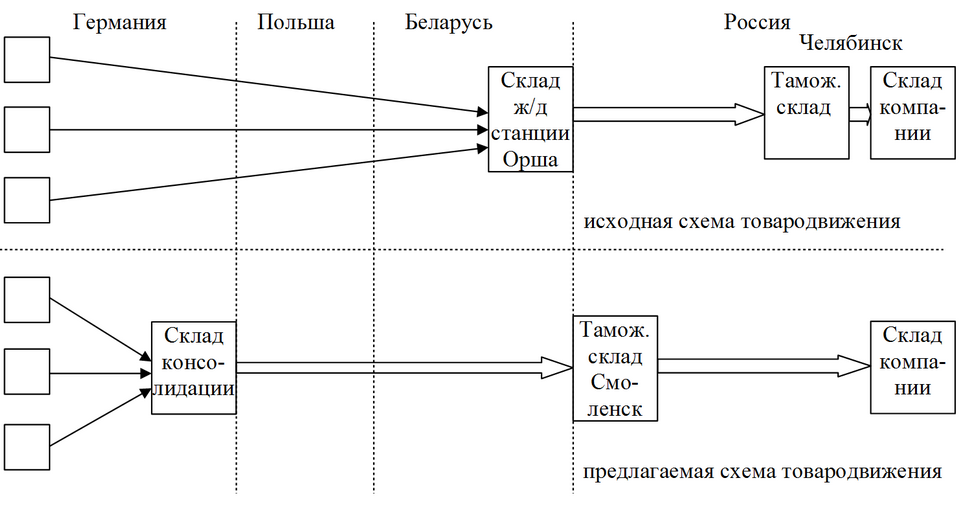 Данные для новой схемы:
- транспортный тариф на международную перевозку товара автотранспортом по Германии от поставщиков до склада консолидации — 35 $/т
- транспортный тариф на международную перевозку товара автотранспортом со склада консолидации в Германии до таможенного склада с Смоленске — 20 $/т
- транспортный тариф на перевозку товара по России от таможенного склада в Смоленске до склада компании в Челябинске — 3 $/т
- тариф на механизированные погрузочно-разгрузочные работы в Смоленском таможенном терминале — 4 $/т
- процент потерь, связанных с ошибками комплектации — 0,5 % от стоимости партии
- дополнительные эксплуатационные затраты на новую схему товародвижения — 300 000 $/год
- размер инвестиций — 2 500 000 $Рассчитаем экономическую эффективность предлагаемой схемы и срок окупаемости проекта.
Экономия при перевозке товара по более низким тарифам, при переходе на механизированные погрузочно-разгрузочные работы и при ликвидации ошибок комплектования составит: 30 000 * ((120 + 15 + 10 + 5 – 35 – 20 – 3 – 4) + 1 * 800 * 0,5 / 100) = 2 760 000 $.
Срок окупаемости проекта равен:  2 500 000 / (2 760 000 – 300 000) ≈ 1 год.Практическая работа № 6«Определение точки безубыточности для предприятия логистической системы».Задача 1  Как определить убытки от нехватки запасовЗадача по логистике. Небольшой продовольственный магазин продает свежие овощи и фрукты, которые он закупает у местного фермера. В сезон поспевания клубники спрос на нее приближен к нормальному распределению со средним значением 40 кварт в день и стандартным отклонением 6 кварт в день. Стоимость избыточного запаса – 35 центов за кварту. Ежедневно магазин заказывает 49 кварт свежей клубники.
а) Каковы будут возможные убытки от нехватки запасов (на одну кварту)?
б) Почему они находятся в разумных пределах?Задача 2 Компания занимается выпуском шампанского в бутылках емкостью 750 мл. Завод компании работает без выходных, разливая 120 000 л в день. С розлива бутылки поступают на упаковочный участок. Мощность упаковочного участка 20 000 упаковок по 12 бутылок каждая. Упаковочный участок работает 5 дней в неделю.
На склад упакованные бутылки доставляет транспортный отдел компании. В компании имеются 8 грузовиков, которые перевозят за раз по 300 упаковок каждый, совершают 4 поездки в день 7 дней в неделю. У компании 2 склада, каждый из которых может переработать до 30 000 упаковок в неделю. Со склада доставка осуществляется силами оптовых покупателей, вместе они способны за день вывозить весь груз, доставленный на склад транспортным отделом компании за день.Определить фактическую мощность логистической системы и выявить слабое звено.Эталон практической работы №6 Задача 1Решение задачи
Оптимальный уровень запасов с учетом изменяющегося спроса и ежедневного пополнения запаса определяется по формуле:
Qo = d + z∙s,
где d – средний спрос в день;
z – число стандартных отклонений, определяемое уровнем обслуживания;
s – стандартное отклонение спроса.
Магазин ежедневно заказывает Qo = 49 кварт клубники, значит можно найти число стандартных отклонений z.
z = (Qo – d)/s = (49 – 40)/6 = 1,5.
По таблице значений функции стандартного нормального распределения найдем уровень обслуживания, соответствующий найденному значению z. Для z = 1,5 уровень обслуживания равен 93,32%. Можно также воспользоваться функцией =НОРМСТРАСП(1,5) в программе MS Excel.
С другой стороны уровень обслуживания может быть найден по формуле:
Уровень обслуживания (SL) = Снехв/(Снехв + Сизбыт),
где Снехв – убытки от нехватки запасов, на единицу запаса;
Сизбыт – издержки, связанные с избыточным запасом, на единицу запаса.
Выразим из последней формулы Снехв:
Снехв = SL∙Сизбыт/(1 – SL) = 0,9332∙35/(1 – 0,9332) = 489 центов за кварту.
Т.о., возможные убытки от нехватки запасов составят 489 центов на одну кварту. Другими словами, это нереализованная прибыль за кварту клубники. Эти убытки значительно больше издержек, связанных с избыточным запасом. Магазину не выгодна ситуация с нехваткой товара. Именно поэтому магазин ежедневно заказывает 49 кварт свежей клубники, что превышает средний ежедневный спрос на нее.Задача 2Решение задачи. Изобразим звенья логистической цепи поставок: завод, участок упаковки, транспортный отдел, склады, оптовики. Укажем для каждого звена исходные данные для расчета мощности.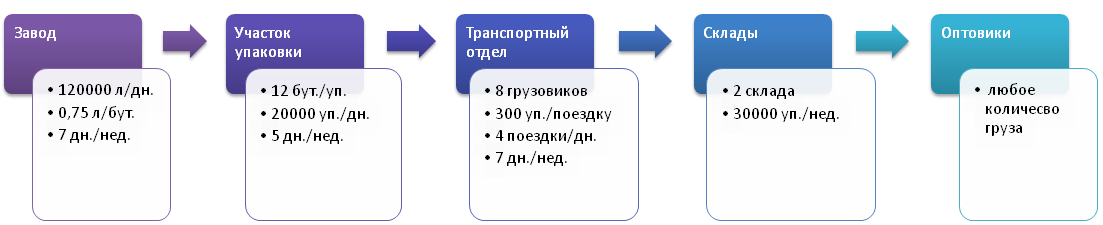 Определим для каждого звена его мощность, определяемую количеством проходящих через звено упаковок в неделю.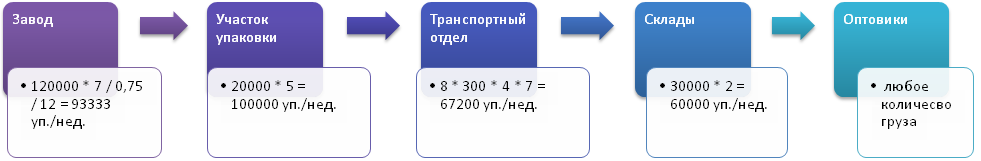 Мощность логистической системы определяется мощностью его самого слабого звена. Как показали расчеты, склады компании в состоянии переработать лишь 60000 упаковок в неделю. Значит и мощность компании в целом составляет 60000 упаковок в неделю, хотя производственная мощность завода примерно в 1,5 раза выше. В качестве рекомендации можно посоветовать компании расширить складские площади, либо ускорить оборачиваемость товара на складе, либо обеспечить доставку груза с участка упаковки сразу до оптовиков, минуя склады.Практическая работа № 7,8,9 «Расчет среднегодовой стоимости основных фондов»Задача 1  Стоимость активной части основных производственных фондов - 16 млн. руб., ее доля в общей стоимости основных производственных фондов – 40%.Определить общую стоимость основных производственных фондов предприятия.Задача 2	Стоимость основных фондов на начало года составила 10 млн. руб. В течение года было введено основных фондов в июне на сумму 5 млн. руб.; выбыло основных фондов на сумму: в феврале - 2 млн. руб., в декабре - 3 млн. руб.Определить среднегодовую стоимость основных фондов двумя способами.Задача 3Первоначальная стоимость объекта основных средств составляет 50 тыс. руб. Срок полезного использования 10 лет. Определить сумму амортизационных отчислений при использовании линейного способа.Задача 4Первоначальная стоимость объекта основных средств составляет 120 тыс. руб. Срок полезного использования – 5 лет. Коэффициент ускорения – 2. Определить сумму амортизационных отчислений за каждый год эксплуатации при использовании способа уменьшаемого остатка.Задача 5Первоначальная стоимость объекта основных средств составляет 150000 руб. Срок полезного использования – 5 лет. Определить сумму амортизационных отчислений за каждый год эксплуатации при использовании способа списания стоимости по сумме чисел лет срока полезного использования.Задача  6Приобретен автомобиль с предполагаемым пробегом 40 тыс.км. стоимостью 80 тыс.руб. В отчетном периоде пробег составил 5 тыс.км. Определить сумму амортизационных отчислений при использовании способа списания стоимости пропорционально объему выполненных работ.Задача  7Стоимость основных фондов на начало года составляла 2,0 млн. руб. Прирост стоимости основных фондов за год составил 0,2 млн. руб. Коэффициент обновления – 0,35. Определить стоимость введенных и выбывших основных фондов, коэффициенты прироста и выбытия.Эталон практической работы № 7,8,9Задача 1 Решение:1)	Определяем общую стоимость основных производственных фондов. Для этого преобразуем исходную формулу определения удельного веса.где	d – удельный вес группы, %.Ответ: 40 млн. руб.Задача 2 Решение:1)	Определяем среднегодовую стоимость основных фондов первым способом.где	ОС ср – среднегодовая стоимость основных фондов, руб.;	ОС нг – стоимость основных фондов на начало года, руб.;	ОС вв – стоимость введенных основных фондов, руб.;	ОС выб – стоимость выбывших основных фондов, руб.;	n – количество месяцев работы вводимых основных фондов до конца года;	m – количество месяцев до конца года со времени выбытия основных фондов.2)	Определяем среднегодовую стоимость основных фондов вторым способом.где	ОС кг – стоимость основных фондов на конец года (в декабре), руб.; - сумма стоимости основных фондов с февраля по декабрь, руб.Ответ: 10,84 млн. руб.; 10,83 млн. руб.Задача 3 Решение:1)	Определяем норму амортизации.где	Н а – норма амортизации, %.2)	Определяем сумму амортизационных отчислений.где	ОС перв – первоначальная стоимость основных фондов, руб.Ответ: 5000 руб.Задача 4 Решение:1)	Определяем норму амортизации за 1 год использования.где	К уск. – коэффициент ускорения.2)	Определяем сумму амортизационных отчислений за каждый год использования.Ответ: 48000 руб.; 28800 руб.; 17280 руб.; 10368 руб.; 6220,80 руб.Задача 5 Решение:1)	Определяем сумму чисел лет срока полезного использования.Т усл. = 1 + 2 + 3 + 4 + 5 = 152)	Определяем сумму амортизационных отчислений.Ответ: 50000 руб.; 40000 руб.; 30000 руб.; 20000 руб.; 10000 руб.Задача 6 Решение:1)	Определяем сумму амортизационных отчислений.Ответ: 10 тыс. руб.Задача 7 Решение:1)	Определяем стоимость основных фондов на конец года.ОС кг = ОС нг + ОС вв – ОС выб = ОС нг + ∆ ОС,где	ОС нг – стоимость основных фондов на начало года, руб.;	ОС кг – стоимость основных фондов на конец года, руб.;	ОС вв – стоимость введенных основных фондов, руб.;	ОС выб – стоимость выбывших основных фондов, руб.;∆ ОС – прирост стоимости основных фондов, руб.ОС кг = 2,0 + 0,2 = 2,2 млн. руб.2)	Определяем стоимость введенных основных фондов.,где	К обн – коэффициент обновления.ОС вв = 2,20,35 = 0,77 млн. руб.3)	Определяем стоимость выбывших основных фондов.∆ ОС = ОС вв – ОС выб         ОС выб = ОС вв – ∆ ОСОС выб = 0,77 – 0,2 = 0,57 млн. руб.4)	Определяем коэффициент прироста основных фондов.где	К пр – коэффициент прироста.5)	Определяем коэффициент выбытия основных фондов.,где	К выб – коэффициент выбытия.Ответ: 0,77 млн. руб.; 0,57 млн. руб.; 0,091; 0,285.Практическая работа №10«Расчет показателей использования основного капитала предприятия»1.	На основе исходных данных определить фондоотдачу, фондоемкость, фондорентабельность, фондовооруженность труда по валовой и чистой продукции.Таблица 1  Исходные данные (по вариантам)На основе исходных данных определить производственную мощность цеха в месяц и год.Таблица 2  Исходные данные (по вариантам)Практическая работа №11«Расчет показателей использования основных фондов и производственной мощности предприятия»Приобретен объект ОПФ стоимостью 200 тыс. руб., срок полезного использования 10 лет. Определить  годовую сумму амортизационных отчислений при использовании линейного (пропорционального) способа начисления амортизации, при использовании способа уменьшаемого остатка (коэффициент ускорения – 2), при использовании способа списания стоимости по сумме  чисел лет срока полезного использования.Приобретен автомобиль с предполагаемым пробегом , его стоимость 400 тыс. руб. В отчетном периоде пробег составляет . Определить годовую сумму амортизационных отчислений при использовании способа списания стоимости пропорционально  объему продукции (работ).Стоимость валовой продукции на конец года составила 520 млн. руб., доля материальных затрат – 60%. Стоимость ОПФ на начало года 180 млн. руб., в июле введено ОПФ на сумму 250 тыс. руб., в марте выбыло ОПФ на сумму 830 тыс. руб. Определить фондоотдачу по валовой и чистой продукции.Стоимость ОПФ по плану 20 млн. руб., плановый выпуск продукции 100 млн. руб. Фактически стоимость ОПФ снизилась на 250 тыс. руб. при росте выпуска продукции на 2%. Определить плановую и фактическую фондоотдачу.Стоимость ОПФ в отчетном году 1590 тыс. руб., в планируемом году – 1630 тыс. руб. Среднесписочная численность рабочих в отчетном году 110 человек, в планируемом году – 116 человек. Определить фондовооруженность труда в отчетном и планируемом годах, ее относительное изменение.До технического перевооружения стоимость активной части ОПФ на начало года составляла 250 тыс. руб., ее доля в общей стоимости основного капитала 0,65. В процессе технического перевооружения было введено ОПФ на сумму: в апреле – 30 тыс. руб., в августе – 40 тыс. руб., в ноябре – 60 тыс. руб.; выбыло в течение года ОПФ на сумму: в феврале – 70 тыс. руб., в мае – 40 тыс. руб., в сентябре – 15 тыс. руб., в декабре – 20 тыс. руб. В результате перевооружения объем валовой продукции увеличился с 460 тыс. руб. до 680 тыс. руб. Среднесписочная численность работников 340 человек. Определить коэффициенты обновления, выбытия и прироста ОПФ, фондоотдачу, фондоемкость и фондовооруженность труда до и после технического перевооружения.На 1 января производственная мощность цеха составляла 2000 шт. изделий. По плану реконструкции с 1 мая мощность цеха увеличится на 500 шт. и в октябре – еще на 200 шт. Определить входную, выходную и среднегодовую производственную мощность.Практическая работа №12,13Определение потребности организации в оборотных средствахРасчет показателей эффективности использования оборотных средствЗадача 1На основе исходных данных определить нормативы оборотных средств по производственным запасам, по незавершенному производству, по готовой продукции и общий норматив.Таблица 1 Исходные данныеЗадача 2В первом квартале предприятие реализовало продукции на 250 млн. руб., средний остаток оборотных средств составил 25 млн. руб. Во втором квартале объем реализации увеличится на 10%, а время одного оборота будет сокращено на 1 день. Определить показатели оборачиваемости оборотных средств в первом и во втором кварталах, стоимость высвобожденных оборотных средств.Эталон практической работы № 12,13Решение:1)	Определяем однодневный выпуск продукции.где	ВП дн. – однодневный выпуск продукции, шт.;	ВП кв. – квартальный выпуск продукции, шт.;	Д – количество дней в квартале.2)	Определяем среднедневной расход материалов.а)	основных материаловР дн. = Р мат.  ВП дн.,где	Р дн. – среднедневной расход материалов, руб.;	Р мат. – расход основных материалов на одно изделие, руб.б)	вспомогательных материаловгде	Р кв – квартальный расход материалов, руб.в)	топлива3)	Определяем норматив производственных запасов (основных, вспомогательных материалов, топлива).Н пз = Р дн  И,где	Н пз – норматив производственных запасов,  руб.;	Р дн - среднедневной расход оборотных средств;	И - интервал поставки или норма запаса, дней.4)	Определяем норматив незавершенного производства.Н нзп = ВП дн  С  Ц  К нар.з.,где	Н нзп – норматив незавершенного производства, руб.;	ВП дн – однодневный выпуск продукции;	С – себестоимость единицы продукции, руб.;	К нар.з. – коэффициент нарастания затрат.5)	Определяем норматив готовой продукции.Н гп = ВП дн  С  И,где	Н гп – норматив готовой продукции, руб.6)	Определяем общий норматив оборотных средств.Н общ = Н пз + Н нзп + Н гп,где	Н общ – общий норматив оборотных средств, руб.Ответ: 1290 тыс. руб.; 360 тыс. руб.; 300 тыс. руб.; 1950 тыс. руб.Задача 2Решение:1)	Определяем коэффициент оборачиваемости оборотных средств в первом квартале.,где	К 1об - коэффициент оборачиваемости;РП -  себестоимость реализованной продукции, руб.;ОбС - средний остаток оборотных средств, руб.2)	Определяем длительность одного оборота в первом квартале.где	Д 1 - длительность одного оборота, дн.;Т - время  (90 дней).3)	Определяем коэффициент оборачиваемости оборотных средств во втором квартале.4)	Определяем объем реализации продукции во втором квартале.РП 2 = 250 + 10% = 250  1,1 = 275 млн. руб.5)	Определяем потребность в оборотных средствах во втором квартале.6)	Определяем стоимость высвобожденных оборотных средств.,где	∆ОбС – стоимость высвобожденных оборотных средств, руб.Ответ: 10 оборотов и 9 дней; 11,25 оборотов и 8 дней; 3,1 млн. руб.Практическая работа № 14,15Расчет показателей оборачиваемости оборотных средств.Расчет норматива оборотных средств.Задача 1На основе исходных данных определить показатели оборачиваемости оборотных средств.Таблица 1Исходные данные (по вариантам)Задача 2На основе исходных данных определить текущий и страховой запасы оборотных средств, общий производственный запас.Таблица 2Исходные данные (по вариантам)3.	На основе исходных данных определить стоимость высвобожденных оборотных средств.Таблица 3Исходные данные (по вариантам)Эталон  решенияПрактическая работа № 16«Расчет эффективности капитальных вложений».Задача 1Капитальные вложения на единицу продукции составили 8 руб. Себестоимость единицы продукции – 16 руб. Цена единицы продукции – 20 руб. Годовой объем производства – 10000 штук. Определить экономическую эффективность и срок окупаемости капитальных вложений. Сделать вывод об эффективности проекта, если плановая рентабельность составляет 40%.Задача 2Определите наиболее эффективный вариант осуществления капитальных вложений при нормативной рентабельности 20%.Таблица 1Исходные данныеЗадача 3На предприятии разработаны 3 варианта освоения капитальных вложений в объеме 40 млн.руб. Сметная стоимость создаваемого объекта и срок освоения инвестиций одинаковы, но структура затрат по годам освоения различна. Определить дисконтированную сумму капитальных вложений по трем вариантам при норме  дисконта 0,2. Какой вариант является наиболее выгодным?Таблица 2Исходные данныеЗадача 4Предприятие покупает технологическую линию по производству чипсов. Технико-экономический анализ дал следующую информацию:затраты на приобретение и монтаж линии составляют первоначально 10 млн.руб. и в следующий год – 6 млн.руб.;начиная со следующего года линия будет давать приток денег (чистая прибыль и амортизация) соответственно по годам: 3,0; 5,0; 7,0; 6,5; 4,0 млн.руб., после чего линия физически изнашивается и демонтируется;предприятие устраивает норма прибыли в размере 15% годовых.Определить чистый дисконтированный доход от инвестиционного проекта. Является ли выгодным данный проект?Эталон практической работы № 16Задача 1Решение:1)	Определяем общую сумму капитальных вложений.,где	КВ – общая сумма капитальных вложений, руб.;	КВ ед. – капитальные вложения на единицу продукции, руб.;	ВП – выпуск продукции, шт.КВ = 810000 = 80000 руб.2)	Определяем общую себестоимость продукции.С = С ед.ВП,где	С – общая себестоимость продукции, руб.;	С ед. – себестоимость единицы продукции, руб.С = 16 10000 = 160000 руб.3)	Определяем выручку от реализации продукции.Выр = Ц ед.ВП,где	Выр – выручка от реализации продукции, руб.;	Ц ед. – цена единицы продукции, руб.Выр = 2010000 = 200000 руб.4)	Определяем прибыль от реализации продукции.П = Выр – С,где	П – прибыль от реализации продукции, руб.П = 200000 – 160000 = 40000 руб.5)	Определяем эффективность капитальных вложений.,где	Э – эффективность (рентабельность) капитальных вложений, %.6)	Определяем срок окупаемости капитальных вложений.,где	Т – срок окупаемости капитальных вложений, лет.Ответ: 50%; 2 года; проект эффективен, так как фактическая рентабельность капитальных вложений больше плановой.Задача 2Решение:1)	Определяем сравнительную экономическую эффективность капитальных вложений (минимум приведенных затрат).З = С + КВ  Е → min ,где	З – приведенные затраты, руб.;С – себестоимость продукции, руб.;	КВ – капитальные вложения, руб.;Е – нормативный коэффициент эффективности (рентабельность).З 1 = 200 + 50 0,2 = 210 млн. руб.З 2 = 150 + 70 0,2 = 164 млн. руб.З 3 = 120 + 100 0,2 = 140 млн. руб.Ответ: третий вариант капитальных вложений наиболее эффективен, т.к. в данном случае сумма приведенных затрат наименьшая.Задача 3Решение:Определяем дисконтированные капитальные вложения первого варианта.,где	Е - норма дисконта;	t - номер временного интервала;КВ - сумма капитальных вложений, руб.;	КВ диск. - дисконтированные капитальные вложения (с учетом снижения ценности денег), руб.Определяем дисконтированные капитальные вложения второго варианта.Определяем дисконтированные капитальные вложения третьего варианта.Ответ: третий вариант выгоднее, т.к. он предполагает наименьшую сумму капитальных вложений на сегодняшний день.Задача 4Решение:Определяем чистый дисконтированный доход.где	ЧДД - чистый дисконтированный доход, руб.;Д - поступления от реализации проекта, руб.;З - затраты на реализацию проекта, руб.;Е - норма прибыли;t - номер временного интервала.Ответ: ЧДД = 1,49 млн.руб.; проект выгоден, т.к. ЧДД > 0.Практическая работа № 17Задача 1Определить среднесписочную численность работников организации, работающей по графику пятидневной рабочей недели, за декабрь 2005 года.Таблица 1Расчет среднесписочной численности работниковЗадача 2Организация имела среднесписочную численность работников в январе 620 человек, в феврале - 640 человек и в марте - 690 человек. Определить среднесписочную численность работников за I квартал.Задача 3Организация начала работать в марте. Среднесписочная численность работников составила в марте 450 человек, в апреле - 660, в мае - 690 человек. Определить среднесписочную численность работников за период с начала года (за 5 месяцев).Задача 4Организация с сезонным характером работы начала работать в апреле и закончила в августе. Среднесписочная численность работников составляла в апреле - 641 человек, мае - 1254, июне - 1316, июле - 820, августе - 457 человек. Определить среднесписочную численность работников за год.Эталон к практической работе №17Задача 1Решение:Определяем среднесписочную численность работников.Ответ: 280 чел.Задача 2Решение:Определяем среднесписочную численность работников.Ответ: 650 чел.Задача  3Решение:Определяем среднесписочную численность работников.Ответ: 360 чел.Задача 4Решение:Определяем среднесписочную численность работников.Ответ: 374 чел.Практическая работа № 18Задача 1Среднесписочная численность рабочих за год составила 100 человек. В течение года принято на работу 10 человек, уволено 15 человек, в том числе за нарушения трудовой дисциплины - 2 человека, по собственному желанию - 10 человек. Определить общий оборот кадров, оборот по приему и выбытию, коэффициент текучести кадров.Задача 2Плановая трудоемкость производственных работ на год составит 2100 тыс. нормо-часов. Плановый фонд рабочего времени на одного рабочего в год – 1870 часов. Плановое выполнение ном выработки – 110%. Определить плановую численность производственных рабочих-сдельщиков.Задача 3Число обслуживаемых станков в цехе – 120. Норма обслуживания на одного рабочего – 8 станков. Число смен – 2. Номинальный фонд рабочего времени на одного рабочего в год – 262 дня, реальный фонд – 232 дня. Определить необходимую списочную численность обслуживающих рабочих.Задача 4Годовая производственная программа предприятия – 10000 изделий. Норма времени на 1 изделие – 4 часа. Планируется перевыполнение норм выработки на 20%. На одного рабочего планируется в году: 102 праздничных и выходных дня, 14 дней отпуска и 4 дня болезни. Продолжительность смены – 8 часов 15 минут. Определить плановую численность рабочих. Задача 5В отчетном году объем товарной продукции составил 75 млн.руб. Среднесписочная численность работников - 200 человек. В планируемом году объем товарной продукции составит 81 млн. руб. Производительность труда на одного работника должна увеличиться на 7%. Определить производительность труда одного работника в отчетном и планируемом периодах, среднесписочную численность работников в планируемом году.Эталон к практической работе № 18Задача 1Решение:Определяем общий оборот кадров.Определяем оборот кадров по приему.Определяем оборот кадров по выбытию.Определяем коэффициент текучести кадров.Ответ: 0,25; 0,1; 0,15; 0,12.Задача 2Решение:Определяем численность рабочих-сдельщиков.,где	Ч рс – численность рабочих-сдельщиков, чел.;	Т пл. – плановая трудоемкость, чел.-час.;	Ф пл. – плановый фонд рабочего времени одного рабочего, чел.;	К вн – планируемый коэффициент выполнения норм выработки или времени.Ответ: 1021 чел.Задача 3Решение:Определяем коэффициент перевода явочной численности в списочную.,где	К пер. - коэффициент перевода явочной численности в списочную;	Ф ном. - номинальный (плановый) фонд рабочего времени на одного рабочего в год, час.;	Ф реал. – реальный (фактический) фонд рабочего времени на одного рабочего в год, час.Определяем численность рабочих.,где	Ч р – численность рабочих, чел.;	М – количество обслуживаемых объектов;	С – число смен в сутки;	Н обсл. – норма обслуживания.Ответ: 34 чел.Задача 4Решение:Определяем плановый фонд рабочего времени на одного рабочего в год.,где	Ф план. – плановый фонд рабочего времени на одного рабочего в год, час.Определяем плановую выработку на одного рабочего.где	В – выработка, шт.;	Н врем. – норма времени, час./шт.Определяем выработку на одного рабочего с учетом перевыполнения плана.Определяем плановую численность рабочих.   ,где	ВП – производственная программа, шт.;	Ч – численность рабочих, чел.Ответ: 17 чел.Задача 5Решение:Определяем выработку на одного работника в отчетном году.где	В – выработка, руб./чел.;	ВП - объем выпущенной продукции, руб.;	Ч - среднесписочная численность работников, чел.Определяем производительность труда в планируемом году.Определяем численность работников в планируемом году.Ответ: 375 тыс.руб.; 401,25 тыс.руб.; 202 чел.Практическая работа №19«Расчет заработной платы различных категорий работников»Задача 1Часовая тарифная ставка I разряда – 0 руб. Тарифный коэффициент VI разряда – 2,44. Рабочий VI разряда отработал за месяц 22 дня по 8 часов. За отсутствие простоев оборудования ему выплачивается премия 20% от повременного заработка. Рассчитать заработную плату рабочего.Задача 2По плану фрезеровщик IV разряда должен изготовить за месяц 120 деталей. Норма времени на изготовление одной детали – 1,5 часа. Часовая тарифная ставка – 18 руб. План был выполнен на 125%. За каждый процент перевыполнения норм установлена премия в размере 2% от сдельного заработка (но не более 45%). Рассчитать заработок рабочего.Эталон к практической работе №19Задача 1Решение:Определяем часовую тарифную ставку рабочего VI разряда.где	- часовая тарифная ставка VI разряда, руб.;	- часовая тарифная ставка I разряда, руб.;	К VI - тарифный коэффициент VI разряда.Определяем количество отработанного времени.Определяем заработную плату за отработанное время.где	З повр. – повременная заработная плата, руб.;	Т – отработанное время, час.Определяем сумму премии.,где	Пр – премия, руб.Определяем заработную плату рабочего.З повр.пр. = З повр. + Пр,где	З повр.пр. – повременно-премиальная заработная плата, руб.З повр.пр. = 4294,40 + 858,88 = 5153,28 руб.Ответ: 5153,28 руб.Задача 2Решение:Определяем сдельную расценку.где	Р – сдельная расценка, руб.;	С час. – часовая тарифная ставка, руб.;Н врем. – норма времени на изготовление продукции, час.Определяем количество изготовленной продукции с учетом перевыполнения плана.где	ВП – количество изготовленной продукции, дет.Определяем сдельную заработную плату.где	З сд. – сдельная заработная плата, руб.Определяем процент премии за перевыполнение плана., но премия не может превышать 45%.Определяем сумму премии.,где	Пр – премия, руб.Определяем заработок рабочего.З сд.пр. = З сд. + Пр,где	З сд.пр. – сдельно-премиальная заработная плата, руб.З сд.пр. = 4050 + 1822,50 = 5872,50 руб.Ответ: 5872,50 руб.Практическая работа №20«Расчет заработной платы в зависимости от применяемой формы и системы заработной платы»Задача 1Для расчета планового фонда оплаты труда рабочих, занятых на повременных работах, имеются следующие данные. Трудоемкость работ VI разряда – 1400 час., V разряда – 7700 час., IV разряда – 3540 час. Часовая тарифная ставка VI разряда – 15 руб., V разряда – 12,5 руб., IV разряда – 11 руб. Премии планируются в размере 20% тарифного фонда заработной платы. Рассчитать плановый часовой фонд оплаты труда.Задача 2Объем продукции в базисном году составил 10 млн.руб., в планируемом году он составит 13 млн.руб. Фонд оплаты труда (ФОТ) в базисном году – 3 млн.руб. Норматив прироста ФОТ на 1% прироста объема продукции – 0,5. Из-за изменения структуры выполняемой работы норматив ФОТ увеличится на 20%. Рассчитать планируемый фонд оплаты труда.Эталон к практической работе № 20Задача 1Решение:Определяем тарифный фонд оплаты труда.где	ФОТ тар. – тарифный фонд оплаты труда, руб.;	Т – объем работ (трудоемкость), час.;	С час. – часовая тарифная ставка, руб.Определяем часовой фонд оплаты труда.ФОТ час. = ФОТ тар. + Пр,где	ФОТ час. – часовой фонд оплаты труда, руб.;	Пр – премия, руб.ФОТ час. = 156190 + 20% = 1561901,2 = 187428 руб.Ответ: 187428 руб.Задача 2Решение:Определяем прирост объема продукции.где	%∆ ВП – прирост объема продукции, %;	ВП план. – объем продукции в планируемом году, руб.;	ВП баз. – объем продукции в базисном году, руб.Определяем фонд оплаты труда в планируемом году.где	ФОТ план. – плановый фонд оплаты труда, руб.;	ФОТ баз. – базовый фонд оплаты труда в предыдущем периоде, руб.;К – прирост объема продукции, %;	Н з.пл. – норматив заработной платы на единицу продукции, руб.Определяем фонд оплаты труда с учетом его увеличения из-за изменения структуры выполняемой работы.ФОТ план. = 3,45 + 20% = 3,451,2 = 4,14 млн.руб.Ответ: 4,14 млн.руб.Практическая работа №21,22              «Расчет фонда оплаты труда».Вариант 1Часовая тарифная ставка рабочего III разряда – 12 руб. Он отработал 19 дней по 8 часов в день. Рассчитать заработную плату рабочего.Рабочий за месяц изготовил 385 изделий, отработав при этом 176 часов. Норма времени на одно изделие – 0,5 часа.  Часовая тарифная ставка – 30 руб. Ему выплачивается премия за выполнение норм – 10%, за каждый процент перевыполнения – 1,5% сдельного заработка. Рассчитать заработную плату рабочего.На планируемый год предусматривается следующий состав годового фонда оплаты труда рабочих (млн.руб.): тарифный фонд оплаты труда по сдельным расценкам и тарифным ставкам – 24,6; премии рабочим-сдельщикам и повременщикам – 5,3; доплаты за сокращенный рабочий день – 0,9; оплата отпусков – 2,1; выходные пособия – 0,05. Рассчитать часовой, дневной и годовой фонд оплаты труда.Вариант 2Рабочий IV разряда отработал за месяц 22 дня по 8 часов. Часовая тарифная ставка рабочего I разряда – 10 руб. Тарифный коэффициент IV разряда – 1,91. Рабочему выплачивается премия 25% от повременного заработка. Рассчитать заработную плату рабочего.Часовая тарифная ставка рабочего – 27 руб. Норма выработки – 10 изделий в час., после перерасчета она снизилась на 10%. Рабочий за месяц произвел 1850 изделий. Определить старую и новую расценку на изделие, заработную плату рабочего.Объем продукции в отчетном году составил 10 млн.руб. В планируемом году объем продукции составит 20 млн.руб. Фонд оплаты труда в отчетном году – 2 млн.руб. Норматив прироста ФОТ – 0,7. Рассчитать планируемый фонд оплаты  труда.Вариант 3Должностной оклад начальника цеха – 12 тыс.руб. За месяц он отработал 20 дней из 22. Из фонда материального поощрения ему начислена премия в размере 15% от повременного заработка. Рассчитать заработную плату начальника цеха.Рабочий V разряда изготовил за месяц 350 изделий. Норма времени на одно изделие – 0,5 часа. Часовая тарифная ставка рабочего I разряда – 7,5 руб. Тарифный коэффициент V разряда – 2,44. Рассчитать заработную плату рабочего.Объем продукции в базисном году составил 45,8 млн.руб., в планируемом году он составит 49,2 млн.руб. Фонд оплаты труда (ФОТ) в базисном году – 16,0 млн.руб. Норматив прироста ФОТ на 1% прироста объема продукции – 0,8. Из-за изменения структуры выполняемой работы норматив ФОТ увеличится на 10%. Рассчитать планируемый фонд оплаты труда.Вариант 4Рабочий VI разряда отработал за месяц 17 дней по 8 часов. Часовая тарифная ставка рабочего I разряда – 9 руб. Тарифный коэффициент VI разряда – 2,44. Рассчитать заработную плату рабочегоПо действующему положению премирования рабочим выплачивается премия: за выполнение плана в размере 30% и за каждый процент перевыполнения плана 2% от сдельного заработка. За истекший месяц план выполнен на 105%. Сдельный заработок рабочего Ильина составил 5120 руб., Петрова – 4830 руб., Романова – 3960 руб. Рассчитать сдельно-премиальный заработок рабочих (отдельно).Тарифный фонд оплаты труда составил 385 тыс.руб. Доплаты к тарифному фонду до часового фонда заработной платы – 20%; доплаты к часовому фонду до дневного фонда заработной платы – 3%; доплаты к дневному фонду до месячного фонда заработной платы – 10%. Рассчитать часовой, дневной и месячный фонды оплаты труда.Вариант 5Должностной оклад бухгалтера – 6000 руб. За месяц он отработал 19 дней из 21. Ему начислена премия в размере 20% от повременного заработка. Рассчитать заработную плату бухгалтера.Рабочий в течение месяца изготовил 928 деталей при плане – 800 деталей. Работа, выполненная в пределах плана, оплачивается по сдельной расценке – 5,4 руб. за одну деталь. Расценка при перевыполнении нормы от 1 до 10% - 7 руб.; от 11 до 20% - 10 руб.; свыше 20% - 15 руб. Рассчитать заработную плату рабочего.Объем продукции в отчетном году составил 68,4 млн.руб. В планируемом году объем продукции составит 73,0 млн.руб. Фонд оплаты труда в отчетном году – 12,1 млн.руб. Норматив прироста ФОТ – 0,8. Рассчитать планируемый фонд оплаты  труда.Практическая работа №23«Составление сметы затрат и калькуляции».Задача 1Стоимость основного материала – 800 тыс. руб. Заработная плата основных производственных рабочих – 65 тыс. руб. Амортизационные отчисления – 36 тыс. руб., их доля в цеховых расходах – 15%. Прочие цеховые расходы – 5% от заработной платы.Определить цеховую себестоимость продукцииЗадача 2Норма расхода металла на одну деталь – . Чистый вес детали – . Стоимость  металла – 15 руб. Стоимость реализуемых отходов – 4 руб. за .Норма времени на изготовление одного изделия для рабочего III разряда – 0,7 часа при часовой тарифной ставке – 5,39 руб. Дополнительная заработная плата (премия) – 8% от основной заработной платы. Отчисления на социальное страхование – 26%.Цеховые расходы – 180%, общезаводские – 75% от основной заработной платы производственных рабочих. Внепроизводственные расходы -3% от производственной себестоимости.Определить полную себестоимость детали и составить калькуляцию.Задача 2Трудоемкость изделия – 12 часов. Часовая тарифная ставка рабочего IV разряда – 5,96 руб. Расход металла на одно изделие –  по цене 800 руб. за 1 тонну. Цеховые расходы – 260% от заработной платы производственных рабочих. Общезаводские расходы – 80% от заработной платы производственных рабочих.Определить производственную себестоимость изделия.Эталон к практической работе № 23Задача 1Решение:Определяем цеховые расходы.Определяем прочие цеховые расходы.Определяем цеховую себестоимость.С цех. = 800 + 65 + 240 + 12 = 1117 тыс. руб.Ответ: 1117 тыс. руб.Задача 2Решение:Определяем расходы по заработной плате производственного рабочего.Определяем расходы на материалы.Определяем цеховые расходы.Определяем общезаводские расходы.Определяем производственную себестоимость.С произ. = 48 + 71,52 + 185,95 + 57,22 = 362,69 руб.Ответ: 362,69 руб.Задача 3Решение:Определяем материальные затраты на одну деталь.Определяем стоимость реализуемых отходов.Определяем расходы по основной заработной плате.Определяем расходы по дополнительной заработной плате.Определяем расходы на социальное страхование.Определяем цеховые расходы.Определяем цеховую себестоимость.С цех. = 30,00 – 1,60 + 3,77 + 0,30 + 1,06 + 6,79 = 40,32 руб.Определяем общезаводские расходы.Определяем производственную себестоимость.С произ. = 40,32 + 2,83 = 43,15 руб.Определяем внепроизводственные расходы.Определяем полную себестоимость.С полн. = 43,15 + 1,29 = 44,44 руб.Практическая работа №24«Расчет себестоимости продукции»На основе исходных данных о затратах, связанных с производством и реализацией продукции, составить калькуляцию и рассчитать полную себестоимость продукции.Таблица 1Исходные данные (по вариантам)На основе исходных данных о затратах, связанных с производством и реализацией продукции, составить смету затрат и рассчитать полную себестоимость продукции.Таблица 2Исходные данные (по вариантам)Практическая работа №25«Определение отпускной (оптовой) цены»Задача 1Себестоимость единицы изделия составляет 330 руб. Рентабельность изделия - 30%. Надбавка посреднической организации - 10%. Торговая надбавка - 25%. Определить розничную цену товара.Задача 2Издержки производства (или себестоимость продукции) составили 120 руб. Рентабельность продукции – 25%. НДС – 18%. Рассчитать отпускную цену производителя.Задача 3Постоянные расходы на весь объем продукции составили 45 млн.руб. Объем производства – 90 тыс.штук. Переменные затраты на единицу продукции – 700 руб. Рентабельность продукции – 20%. Рассчитать оптовую цену продукции.Задача 4На основе исходных данных определить розничную цену товара.Таблица 1Исходные данные (по вариантам)Задача 5На основе исходных данных определить розничную цену товара.Таблица 2Исходные данные (по вариантам)Эталон к практической работе  №25Задача 1Решение:Определяем сумму прибыли, включаемую в оптовую цену товара.где	П – сумма прибыли, руб.;	С – себестоимость единицы продукции, руб.;	R – рентабельность продукции, %.Определяем оптовую цену производителя.Ц опт.  = С + П,где 	Ц опт.  – оптовая цена производителя, руб.Ц опт. = 330 + 99 = 429 руб.Ставка акциза не дана, следовательно, это не подакцизный товар и данный налог не начисляется.Определяем сумму НДС.где	НДС – сумма налога на добавленную стоимость, руб.;	%НДС – ставка налога на добавленную стоимость, %.Определяем надбавку оптового посредника.где	Н зак. – сумма надбавки оптового посредника, руб.;	%Н зак. – процент надбавки оптового посредника, %.Определяем сумму НДС оптового посредника.где	НДС зак. – сумма НДС оптового посредника, руб.Определяем надбавку розничной торговой организации.где	Н розн. – надбавка розничной торговой организации, руб.;	%Н розн. – процент надбавки розничной торговли, %.Определяем сумму НДС розничного посредника.где	НДС розн. – сумма НДС розничной торговли, руб.Определяем розничную цену.Ц розн. = С + П + НДС + Н зак. + НДС зак. + Н розн. + НДС розн.,где	Ц розн. – розничная цена, руб.Ц розн. = 330 + 99 + 77,22 + 42,90 + 7,72 + 117,98 + 21,24 = 696,06 руб.Делаем проверку.Ц розн. = 330  1,3  1,18  1,1  1,25 = 696,06 руб.Ответ: 696,06 руб.Задача 2Решение:Определяем оптовую цену производителя.Ц опт. = С + П,где	Ц опт. – оптовая цена производителя, руб.;С – себестоимость продукции, руб.;П – прибыль в форме рентабельности, %.Определяем отпускную цену производителя.Ц отп.  = Ц опт.  + НДС,где	Ц отп.  – отпускная цена производителя, руб.;НДС – налог на добавленную стоимость, %.Ответ: 177 руб.Задача 3Решение:Определяем постоянные расходы на единицу продукции.,где	Р пост. – постоянные расходы на единицу продукции, руб.Определяем себестоимость единицы продукции.С = Р пост. + Р перем.,где	С – себестоимость продукции, руб.;	Р перем. – переменные расходы, руб.С = 500 + 700 = 1200 руб.Определяем оптовую цену продукции.Ц опт. = С + П,где	Ц опт. – оптовая цена, руб.;П – прибыль в форме рентабельности, %.Ответ: 1440 руб.Практическая работа №26«Определение показателей прибыли организации»Задача 1Объем реализованной продукции за год составил 1000 шт. Цена единицы продукции – 2500 руб., ее себестоимость – 2100 руб. Остаточная стоимость объекта основных средств – 40000 руб., его ликвидационная стоимость – 50000 руб. Внереализационные доходы составили 150000 руб., внереализационные расходы – 200000 руб. Налог на прибыль 24%. Рассчитать валовую и чистую прибыль предприятия.Задача 2Объем реализованной продукции за год составил 12000 шт. Цена единицы продукции – 3400 руб., ее себестоимость – 2900 руб. Остаточная стоимость первого объекта основных средств – 270000 руб., его ликвидационная стоимость – 320000 руб. Остаточная стоимость второго объекта основных средств – 160000 руб., его ликвидационная стоимость – 120000 руб. Внереализационные доходы составили 620000 руб., внереализационные расходы – 370000 руб. Налог на прибыль 24%. Рассчитать выручку от реализации продукции, валовую и чистую прибыль предприятия.Задача 3Годовой объем реализации изделия А – 2000 шт., изделия В – 3000 шт. Себестоимость единицы А – 0,6 тыс. руб., единицы В – 0,55 тыс. руб. Цена единицы А – 0,75 тыс. руб., единицы В – 0,6 тыс. руб. Остаточная стоимость реализуемых объектов основных средств – 70 тыс. руб. и 180 тыс. руб., их ликвидационная стоимость соответственно – 120 тыс. руб. и 150 тыс. руб. Рассчитать валовую прибыль предприятия.Эталон к практической работе № 26Решение:Определяем прибыль от реализации продукции.где 	П реал. – прибыль от реализации продукции, руб.;К – объем реализованной продукции, шт.;Ц ед. – цена единицы продукции, руб.;С ед. – себестоимость единицы продукции, руб.;П реал. = 1000 (2500 – 2100) = 1000  400 = 400000 руб.Определяем прибыль от реализации имущества.П имущ. = С ликв. – С ост., где 	П имущ. – прибыль от реализации имущества, руб.;С ликв. – ликвидационная стоимость объекта основных средств, руб.;С ост. – остаточная стоимость объекта основных средств, руб.П имущ. = 50000 – 40000 = 10000 руб.Определяем прибыль от внереализационных операций.П внер. = Д внер. – Р внер.,где 	П внер. – прибыль от внереализационных операций, руб.;Д внер. – доходы от внереализационных операций, руб.;Р внер. – расходы от внереализационных операций, руб.П внер. = 150000 – 200000 = - 50000 руб.Определяем балансовую прибыль.П бал. = П реал. + П имущ. + П внер. ,где 	П бал. – балансовая прибыль, руб.П вал. = 400000 + 10000 – 50000 = 360000 руб.Определяем чистую прибыль.П чист. = П бал. – Н приб.,где 	П чист. – чистая прибыль, руб.;Н приб. – налог на прибыль, руб.П чист. = 360000 – 24% = 360000 –  = 360000 – 86400 = 273600 руб.Ответ: 360000 руб., 273600 руб.Практическая работа №27«Расчет рентабельности производства и продукции».Задача 1Стоимость товарной продукции за год составила 1200 тыс.руб.; остатки нереализованной продукции на начало года – 300 тыс.руб., на конец года – 100 тыс.руб. Себестоимость реализованной продукции – 950 тыс.руб. Остаточная стоимость объекта основных средств – 80 тыс.руб., его ликвидационная стоимость – 100 тыс.руб. Прибыль от внереализационной деятельности – 130 тыс.руб. Среднегодовая стоимость основных производственных фондов 650 тыс.руб., оборотных средств – 270 тыс.руб. Определить рентабельность производства.Задача 2Рассчитать прибыль от реализации изделий и их рентабельность. Результаты расчета занести в таблицу.Таблица 1Прибыль и рентабельностьЭталон к практической работе №27Решение:Определяем стоимость реализованной продукции.РП = О нг + ТП – О кг ,где	РП – стоимость реализованной продукции, руб.;ТП – стоимость товарной продукции, руб.;О нг, О кг – остатки нереализованной продукции на начало и конец года, руб.РП = 300 + 1200 – 100 = 1400 тыс. руб.Определяем прибыль от реализации продукции.П реал. = РП – С РП ,где	П реал. – прибыль от реализации продукции, руб.;С РП – себестоимость реализованной продукции, руб.П реал. = 1400 – 950 = 450 тыс. руб.Определяем прибыль от реализации имущества.П имущ. = С ликв. – С ост., где 	П имущ. – прибыль от реализации имущества (основных средств), руб.;С ликв. – ликвидационная стоимость объекта основных средств, руб.;С ост. – остаточная стоимость объекта основных средств, руб.П имущ. = 100 – 80 = 20 тыс. руб.Определяем балансовую прибыль.П бал. = П реал. + П имущ. + П внер. ,где 	П бал. – балансовая прибыль предприятия, руб.П внер. – прибыль от внереализационных операций, руб.П бал. = 450 + 20 + 130 = 600 тыс. руб.Определяем рентабельность производства.,где	R произв. – рентабельность производства;	П – валовая прибыль предприятия, руб.;ОС – среднегодовая стоимость основных производственных фондов, руб.;ОбС – среднегодовая стоимость оборотных средств, руб.R произв. =  =  = 0,313	  или	0,313 100% = 31,3%Ответ: 31,3%.Практическая работа №28«Проведение анализа точки безубыточности»Задача 1 Фирма выпускает и продает один товар. Ниже приведены данные, характеризующие ее деятельность, руб.: Выручка от реализации ............... 15 000 Переменные издержки ............... 10000 Постоянные издержки,...............   4000 Прибыль.............................   1000Задача 2Фирма производит два товара: А и Б. Ниже приведены данные о выручке фирмы, ее издержках и прибыли, руб.:                                                                                               Товар      Товар       Всего                                                                                                    А             БВаловая выручка……………………………………………9100      7400         16500Переменные издержки……………………………………..7000      6800          13800Постоянные издержки………………………………………                                 2300Прибыль……………………………………………………..                                    400  Требуется оценить положение фирмы, рассчитав пороговую выручку, запас прочности.Эталон к практической работе №28Задача 1Чтобы найти точку безубыточности, необходимо ответить на вопрос: до какого уровня должна снизиться выручка фирмы, чтобы прибыль стала нулевой? Нельзя просто сложить переменные и постоянные издержки, так как при снижении выручки переменные издержки также станут ниже. Поскольку мы предположили, что при снижении валовой выручки переменные издержки будут сокращаться в той же пропорции, можно воспользоваться формулой точки безубыточности:R'=FC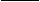        Kгде R' — пороговая выручка; FC — постоянные издержки; К— коэффициент покрытия.Тогда последовательность расчетов для нахождения пороговой выручки (выручки, соответствующей точке безубыточности) будет следующей:1. Найдем сумму покрытия: 15 000 руб.-10 000 руб. == 5000 руб.2.Вычислим коэффициент покрытия (долю суммы покрытия в выручке от реализации): 5000 руб.: 15 000 руб. = 0,33. 3. Определим пороговую выручку: 4000 руб.: 0,33 = 12 121 руб.Как видно, фактическая выручка фирмы выше пороговой. Чтобы оценить, насколько фактическая выручка от продажи превышает выручку, обеспечивающую безубыточность,рассчитаем запас прочности — процентное отклонение фактической  выручки от пороговой:St = R-R'       . 100%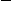          R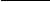 где  St  — запас прочности; R — фактическая выручка; R' — пороговая выручка.Чем больше запас прочности, тем лучше для фирмы. В рассматриваемом примере:St = 15000 руб. – 12121  руб.  .100 = 19 %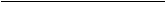                      15000 руб.Значение запаса прочности 19% показывает, что если в силу изменения рыночной ситуации (сокращения спроса, ухудшения конкурентоспособности) выручка фирмы сократится менее чем на 19%, то фирма будет получать прибыль; если более чем на 19% — окажется в убытке.Задача 2Для определения пороговой выручки выполним следующие расчеты:1.      Найдем сумму покрытия: 16 500 руб. -13 800 руб. = 2700 руб.2.      Исчислим коэффициент покрытия: 2700 руб.: 16 500 руб. = 0,16.3. Пороговую выручку определим путем деления постоянных издержек на коэффициент покрытия: ;    2300 руб.: 0,16 = 14 375 руб.4. Запас прочности равен:16500 руб. – 14375 руб.  . 100 = 12,88 %            16500 руб.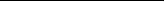 Как известно, фирма производит два товара: А и Б. Чтобы определить, какой вклад вносит каждый из этих товаров в прибыль фирмы, необходимо распределить  постоянные затраты между этими двумя товарами. На практике используются различные принципы распределения постоянных затрат. В данном примере постоянные издержки распределим пропорционально выручке от реализации каждого из двух товаров.Выручка от реализации товара А составляет 54% суммарной выручки фирмы, товара Б — соответственно 46%.Распределение постоянных издержек и прибыли между товарами А и Б характеризуется следующими данными, руб.:                                                                        Товар А    Товар Б        ВсегоВаловая выручка……………………………9100            7400            16500Переменные издержки……………………..7000             6800            13800Постоянные издержки……………………..1242             1058              2300Прибыль…………………………………….+858             -458               +400Как видно, прибыль от реализации товара А частично идет на покрытие убытков от реализации товара Б. Встает вопрос, насколько необходим товар Б для фирмы и не увеличится ли ее прибыль в случае, если товар Б будет снят с производства.Предположим, что решили отказаться от выпуска товара Б как убыточного. Тогда все постоянные издержки фирмы будут приходиться на один-единственный товар А. В этом случае значение точки безубыточности изменится следующим образом, руб.: Выручка от реализации товара А......................... ………..9100 Переменные издержки на производство товара А......... 7000 Постоянные издержки фирмы. .......................…………… 2300 Сумма покрытия...................................... …………………..2100 Коэффициент покрытия.............................………………….0,23 Пороговая выручка (точка безубыточности) ...........… 10 000Из приведенных данных следует, что в случае отказа от производства убыточного товара Б производство товара А также оказывается убыточным (фактическая выручка от реализации товара А меньше пороговой). Вывод: товар Б необходим фирме, его производство следует сохранить.Практическая работа №29,30«Расчет показателей эффективности инвестиционных проектов»«Расчет норм и нормативов»Пользуясь приведенной информацией и указаниями по выполнению работы, рассчитайте основные показатели бизнес-плана условного предприятия и сделайте вывод об эффективности представленного проекта.Исходные данные:Предприятие в процессе исследования рынка выяснило, что имеется возможность реализовывать в месяц продукцию 3 моделей в количестве: А - 100 шт., Б - 50 шт., В - 40 шт.Для производства подобраны помещение, арендная плата за которое - 10 000 руб. в месяц, и оборудование (табл.1).Рассчитываем стоимость основных фондов предприятия.Таблица 1Характеристика основных фондовСтоимость нематериальных активов предприятия: приобретение лицензии - 16000 руб.Рассчитываем стоимость активов предприятия (основные средства и НМА).Чтобы определить, сможет ли предприятие выпускать продукцию в полном объеме на указанном оборудовании, рассчитываем мощность оборудования, исходя из фонда рабочего времени.Исходные данные:количество рабочих дней - 258; продолжительность рабочей смены - 8 часов; количество смен - 2; нормируемый % простоев -2%; нормы времени на обработку одного изделия по типам оборудования соответственно – 1,7; 3,2; 3,5 час.Рассчитываем расходы на основные и вспомогательные материалы для выпуска продукции.											Таблица 2Расход основных и вспомогательных материаловРассчитываем расходы на электроэнергию.Таблица 3Расход электроэнергииРассчитываем расходы на заработную плату.Таблица 4Фонд основной и дополнительной заработной платыпроизводственных рабочихИсходя из выполненных расчетов определяем затраты на производство и реализацию продукции.Таблица 5Затраты на производство и реализацию продукцииНа основе расчетов определяем прибыль предприятия от реализации продукции.Таблица 6Расчет прибыли от реализации продукции за годСоставляем счет прибылей и убытков предприятия.Таблица 7Счет прибылей и убытковДля расчета налога на имущества рассчитываем стоимость оборотных средств (производственные запасы и незавершенное производство).Таблица 8Расчет потребности в оборотных средствахТаблица 9Расчет оборотных средств в незавершенном производствеРассчитываем критический объем продукции.И руководству предприятия, и инвесторам, и кредиторам необходимо знать, сколько нужно произвести и реализовать продукции, чтобы покрыть текущие затраты предприятия, т.е. достичь точки безубыточности, легко или трудно будет ее достичь.С этой целью определяется величина выручки от реализации, при которой предприятие сможет покрыть все свои расходы, но не получит прибыли. Ее называют критической выручкой или критическим объемом продукции.Таблица 10Расчет критического объема продукцииСтроим модель безубыточности (по изделиям А, Б, В).Чтобы начать производственную деятельность, предприятию не достает собственных средств, поэтому ему потребуется взять кредит сроком на 4 месяца на сумму 100 000 руб. Рассчитываем порядок погашения кредита.Таблица 5.1.11Расчет погашения кредитаКак показывает расчет, предприятие сможет уплатить кредит своевременно.Составляем отчет о движении денежных средств.Таблица 5.1.12Отчет о движении денежных средствДля того чтобы судить об эффективности проекта, рассчитываем рентабельность производства.Делаем вывод об эффективности проекта.Практическая работа № 31,32«Расчет показателей деятельности предприятия по производству продукции»«Расчет показателей использования ресурсов»Основной целью финансового анализа является получение небольшого числа ключевых параметров, дающих объективную и точную картину финансового состояния предприятия, его прибылей и убытков, изменений в структуре активов и пассивов, в расчетах с дебиторами и кредиторами. При этом аналитика и менеджера может интересовать как текущее финансовое состояние предприятия, так и его проекция на ближайшую или более отдаленную перспективу, т.е. ожидаемые параметры финансового состояния.Цели анализа достигаются в результате решения определенного взаимосвязанного набора аналитических задач. Аналитическая задача представляет собой конкретизацию целей анализа с учетом организационных, информационных, технических и методических возможностей проведения анализа.Оценка финансовой деятельности предприятия осуществляется на основе бухгалтерской отчетности.Основной принцип аналитического чтения финансовых отчетов — это дедуктивный метод, т.е. от общего к частному. Но он должен применяться многократно. В ходе такого анализа как бы воспроизводится историческая и логическая последовательность хозяйственных факторов и событий, направленность и сила влияния их на результаты деятельности.Практика финансового анализа выработала основные правила чтения (методику анализа) финансовых отчетов.Среди них можно выделить 6 основных методов:Горизонтальный анализ — сравнение каждой позиции отчетности с предыдущим периодом;Вертикальный анализ — определение структуры итоговых финансовых показателей с выявлением влияния каждой позиции отчетности на результат в целом;Трендовый анализ — сравнение каждой позиции отчетности с рядом предшествующих периодов и определение тренда, т.е. основной тенденции динамики показателя, очищенной от случайных влияний и индивидуальных особенностей отдельных периодов. С помощью тренда формируют возможные значения показателей в будущем, а следовательно, ведется перспективный прогнозный анализ;Анализ относительных показателей — расчет отношений между отдельными позициями отчета или позициями разных форм отчетности, определение взаимосвязей показателей;Сравнительный анализ — это как внутрихозяйственный анализ сводных показателей отчетности по отдельным показателям фирмы, дочерних фирм, подразделений, так и межхозяйственных анализ показателей данной фирмы с показателями конкурентов, со среднеотраслевыми и средними хозяйственными данными;Факторный анализ — анализ влияния отдельных факторов на результативный показатель с помощью детерминированных или стохастических приемов исследования. Причем факторный анализ может быть как прямым, когда результативный показатель дробят на составные части, так и обратным (синтез), когда его отдельные элементы соединяют в общий результативный показатель.Финансовый анализ является частью общего, полного анализа хозяйственной деятельности, который состоит из двух тесно взаимосвязанных разделов: финансового анализа и производственного управленческого анализа.Финансовый анализ подразделяется на внешний и внутренний. Особенностями внешнего финансового анализа являются:множественность субъектов анализа, пользователей информации о деятельности предприятия;разнообразие целей и интересов субъектов анализа;наличие типовых методик анализа, стандартов учета и отчетности;ориентация анализа только на публичную, внешнюю отчетность предприятия;ограниченность задач анализа как следствие предыдущего фактора;максимальная открытость результатов анализа для пользователей информации о деятельности предприятия.Финансовый анализ, основывающийся на данных только бухгалтерской отчетности, прибретает характер внешнего анализа, проводимого за пределами предприятия его заинтересованными контрагентами, собственниками или государственными органами. Этот анализ не позволяет раскрыть всех секретов успеха фирмы.Основное содержание внешнего финансового анализа, осуществляемого партнерами предприятия, по данным публичной финансовой отчетности, составляют:анализ абсолютных показателей прибыли;анализ относительных показателей рентабельности;анализ финансового состояния, рыночной устойчивости, ликвидности баланса, платежеспособности предприятия;анализ эффективности использования заёмного капитала;экономическая диагностика финансового состояния предприятия и рейтинговая оценка эмитентов.Существует многообразная экономическая информация о деятельности предприятий и множество способов анализа этой деятельности. Финансовый анализ по данным финансовой отчетности называют классическим способом анализа. Внутрихозяйственный финансовый анализ использует в качестве источника информации и другие данные системного бухгалтерского учета, данные о технической подготовке производства, нормативную и плановую информацию и др.Основное содержание внутрихозяйственного финансового анализа может быть дополнено и другими аспектами, имеющими значение для оптимизации управления, например такими, как анализ эффективности авансирования капитала, анализ взаимосвязи издержек, оборота и прибыли. В системе внутрихозяйственного управленческого анализа есть возможность углубления финансового анализа за счет привлечения данных управленческого производственного учета, иными словами, имеется возможность проведения комплексного экономического анализа и оценки эффективности хозяйственной деятельности.Особенностями управленческого анализа являются:ориентация результатов анализа на своё руководство;использование всех источников информации для анализа;отсутствие регламентации анализа со стороны;комплектность анализа, изучение всех сторон деятельности предприятия;интеграция учета, анализа, планирования и принятия решения;максимальная закрытость результатов анализа в целях сохранения коммерческой тайны.Динамика и структура финансовых результатов деятельности предприятия и анализ прибыли по факторамФинансовые результаты деятельности предприятия находят отражение в системе показателей. Большое количество показателей, характеризующих финансовые результаты деятельности предприятия, создает методические трудности их системного рассмотрения. Различия в назначении показателей затрудняют выбор каждым участником товарного обмена тех из них, которые в наибольшей степени удовлетворяют его потребности в информации о реальном состоянии данного предприятия. Например, администрацию предприятия интересует масса полученной прибыли и её структура, факторы, воздействующие на её величину. Налоговые инспекции заинтересованы в получении достоверной информации о всех слагаемых балансовой прибыли: прибыли от реализации продукции, прибыли от реализации имущества, внереализационных результатах деятельности предприятия и др. Анализ каждого слагаемого прибыли предприятия имеет не абстрактный, а вполне конкретный характер, потому что позволяет учредителям и акционерам выбрать значимые направления активизации деятельности предприятия. Другим участникам рыночных отношений анализ прибыли позволяет выработать необходимую стратегию поведения, направленную на минимизацию потерь и финансового риска от вложений в данное предприятие.Анализ финансовых результатов деятельности предприятия включает в качестве обязательных элементов исследование, во-первых, изменений каждого показателя за текущий анализируемый период; во-вторых, исследование структуры соответствующих показателей и их изменений; в-третьих, изучение хотя бы в самом обобщенном виде динамики изменений показателей финансовых результатов за ряд отчетных периодов.Для анализа и оценки уровня и динамики показателей финансовых результатов деятельности предприятия составляется таблица, в которой используются данные отчетности предприятия из формы № 2.Таблица 1АНАЛИЗ УРОВНЯ И ПОКАЗАТЕЛЕЙ ФИНАНСОВЫХ РЕЗУЛЬТАТОВ ДЕЯТЕЛЬНОСТИ ПРЕДПРИЯТИЯ, руб.Данные таблицы показывают, что в отчетном периоде предприятие достигло высоких результатов. Балансовая прибыль выросла на 118%, и на такую же величину повысился показатель чистой прибыли, остающейся в распоряжении предприятия. Положительным фактором роста балансовой прибыли явилось увеличение прибыли от реализации продукции за счет роста объема реализации и относительного снижения затрат на производство продукции. Дальнейший анализ должен конкретизировать причины изменения прибыли от реализации продукции по каждому фактору.Факторный анализ прибыли от реализации продукции (работ, услуг)Прибыль от реализации товарной продукции в общем случае находится под воздействием таких факторов, как изменение: объема реализации; структуры продукции; отпускных цен на реализованную продукцию; цен на сырьё, материалы, топливо; уровня затрат материальных и трудовых ресурсов. Покажем методику формализованного расчета факторных влияний на прибыль от реализации продукции.1. Расчет общего изменения прибыли () от реализации продукции: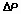 ,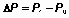 где  - прибыль отчетного года;
 - прибыль базисного года.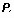 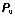 2. Расчет влияния на прибыль изменений отпускных цен на реализованную продукцию ():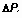 ,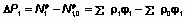 где  - реализация в отчетном году в ценах отчетного года;
 — цена изделия в отчетном году;
 — количество изделий;
 - реализация в отчетном году в ценах базисного года;
 — цена изделия в базисном году.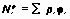 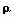 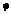 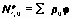 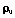 3. Расчет влияния на прибыль изменений в объёме продукции () объема продукции в оценке по плановой (базовой) себестоимости: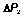 ,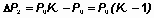 где  - прибыль базисного года;
 - коэффициент роста объема реализации продукции;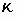 ,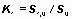 где  — фактическая себестоимость реализованной продукции за отчетный период в ценах и тарифах базисного периода;
 — себестоимость базисного года (периода).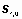 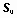 4. Расчет влияния на прибыль изменений в объёме продукции, обусловленных изменениями в структуре продукции ():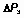 ,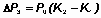 где  — коэффициент роста объема реализации в оценке по отпускным ценам;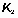 ,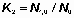 где  — реализация в отчетном периоде по ценам базисного периода;
 — реализация в базисном периоде.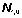 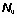 5. Расчет влияния на прибыль экономии от снижения себестоимости продукции ():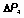 ,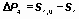 где  - себестоимость реализованной продукции отчетного периода в ценах и условиях базисного периода.
 — фактическая себестоимость реализованной продукции отчетного периода.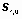 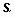 6. Расчет влияния на прибыль экономии от снижения себестоимости продукции ():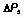 .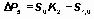 Отдельным расчетом по данным бухгалтерского учета определяется влияние на прибыль изменения цен на материалы и тарифов на услуги (), а также экономии, вызванной нарушениями хозяйственной дисциплины (). Сумма факторных отклонений дает общее изменение прибыли от реализации за отчетный период, что выражается следующей формулой: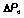 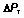 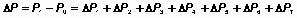 или,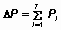 где  — общее изменение прибыли;
 — изменение прибыли за счет -го фактора. В табл. 2 приводятся исходные данные и цифровой пример анализа прибыли от реализации продукции.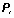 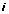 Таблица 2АНАЛИЗ ПРИБЫЛИ ПО ФАКТОРАМ, руб.Определим степень влияния на прибыль факторов:Изменение отпускных цен на продукцию: рассчитывается разность между выручкой от реализации товарной продукции в действующих ценах и реализацией в отчетном году в ценах базисного года. В приведенном примере она равна 31 835 рублей (243 853-212 000).
Дополнительная прибыль получена в основном в результате инфляции. Анализ данных бухгалтерского учета раскроет причины и величину завышения цен в каждом конкретном случае.Изменение цен на материалы, тарифов на энергию и перевозки, тарифных ставок (окладов) оплаты труда: для этого используют сведения о себестоимости продукции. В данном случае цены на материалы, тарифы на энергию и перевозки были повышены на 10 000 рублей , оплата труда на 9 910 рублей, что дало снижение прибыли в сумме 19 910,0 рублей.Нарушение хозяйственной дисциплины: устанавливается с помощью анализа экономии, образовавшейся вследствие нарушения стандартов, технических условий, невыполнения плана мероприятий по охране труда, технике безопасности и др. В данном примере не выявлено дополнительной прибыли, полученной за счет перечисленных причин.Увеличение объёма продукции в оценке по базисной полной себестоимости (собственно объёма продукции): исчисляют коэффициент роста объема реализации продукции в оценке по базисной себестоимости. В нашем примере он равен: 
1,210435 (151 682 / 125 312).
Затем корректируют базисную прибыль и вычитают из неё базисную величину прибыли: 32 705 * 1,210435-32 705 = +6 882 руб.Увеличение объёма продукции за счет структурных сдвигов в составе продукции: подсчет сводится к определению разницы между коэффициентом роста объёма реализации продукции в оценке по отпускным ценам и коэффициентом роста объёма реализации продукции в оценке по базисной себестоимости.Уменьшения затрат на 1 рубль продукции: выражается разницей между базисной полной себестоимостью фактически реализованной продукции и фактической себестоимостью, исчисленной с учетом изменения цен на материальные и прочие ресурсы и причин, связанных с нарушениями хозяйственной дисциплины. В показанном примере это влияние составило 158,0 руб.Изменение себестоимости за счет структурных сдвигов в составе продукции: исчисляется сравнением базисной полной себестоимости, скорректированной на коэффициент роста объема продукции, с базисной полной себестоимостью фактически реализованной продукции:
125 312 * 1,341628-151 682=+16 444 руб.Общее отклонение по прибыли составляет 39 714 руб., что соответствует сумме факторных влияний.Таким образом, в нашем случае основными факторами, вызвавшими рост прибыли, являются:инфляция;увеличение объема продукции на 6 882руб.;изменение себестоимости за счет структурных сдвигов на 16 444 руб.Оптимизация объема производства, прибыли и издержек в системе директ-костингНеобходимым условием получения прибыли является определенная степень развития производства, обеспечивающая превышение выручки от реализации продукции над затратами (издержками) по ее производству и сбыту. Главная факторная цепочка, формирующая прибыль, может быть представлена схемой:Затраты —> объем производства —> прибыльСоставляющие этой схемы должны находиться под постоянным вниманием и контролем. Эта задача решается на основе организации учета затрат по системе «директ-костинг», значение которой возрастает в связи с переходом к рыночной экономике.Теоретической базой оптимизации прибыли и анализа затрат является система учета прямых затрат — «директ-костинг», которую называют еще «системой управления себестоимостью или «системой управления предприятием».Система «директ-костинг» является атрибутом рыночной экономики. В ней достигнута высокая степень интеграции учета, анализа и принятия управленческих решений. Главное внимание в этой системе уделяется изучению поведения затрат ресурсов в зависимости от изменения объемов производства, что позволяет гибко и оперативно принимать решение по нормализации финансового состояния предприятия. Наиболее важные аналитические возможности системы «директ-костинг» следующие: оптимизация прибыли и ассортимента выпускаемой продукции; определение цены на новую продукцию; просчет вариантов изменения производственной мощности предприятия, оценка эффективности производства (приобретения) полуфабрикатов; оценка эффективности принятия дополнительного заказа, замены оборудования и др.Известно, что для целей управления прибылью и себестоимостью затраты классифицируются по различным признакам. Сущностью системы «директ-костинг» является разделение затрат на производство на переменные и постоянные в зависимости от изменений объема производства. К переменным относятся затраты, величина которых изменяется с изменением объема производства: затраты на сырье и материалы, заработная плата основных производственных рабочих, топливо и энергия на технологические цели и другие расходы. В зависимости от соотношения темпов роста объема производства и различных элементов переменных затрат последние, в свою очередь, подразделяются на пропорциональные, прогрессивные и дигрессивные.К постоянным принято относить такие затраты, величина которых не меняется с изменением объема производства, например, арендная плата, проценты за пользование кредитами, начисленная амортизация основных фондов, некоторые виды заработной платы руководителей предприятия, фирмы и другие расходы.Следует отметить, что разделение затрат на постоянные и переменные несколько условно, поскольку многие виды затрат носят полупеременный (полупостоянный) характер. Однако недостатки условности разделения затрат многократно перекрываются аналитическими преимуществами системы «директ-костинг».В зарубежной практике для повышения объективности разделения затрат на постоянные и переменные предложены ряд эффективных практических методов: метод высшей и низшей точки объема производства за период; метод статистического построения сметного уравнения; графический метод и др.Общие затраты на производство () состоят из двух частей: постоянной () и переменной (), что отражается уравнением: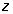 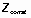 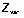 ,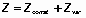 или в расчете затрат на одно изделие:,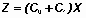 где  — общие затраты на производство;
 — объем производства (количество единиц изделий);
 — постоянные затраты в расчете на единицу изделия (продукции);
 — переменные затраты на единицу изделия (ставка переменных расходов на единицу изделия).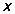 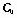 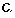 Для построения уравнения общих затрат и разделения их на постоянную и переменную части по методу высшей и низшей точки используется следующий алгоритм.Среди данных об объеме производства и затратах за период выбираются максимальные и минимальные значения соответственно объема и затрат.Находятся разности в уровнях объема производства и затрат.Определяется ставка переменных расходов на одно изделие путем отнесения разницы в уровнях затрат за период (разность между максимальным и минимальным значениями затрат) к разнице в уровнях объема производства за тот же период.Определяется общая величина переменных расходов на максимальный (минимальный) объем производства путем умножения ставки переменных расходов на соответствующий объем производства.Определяется общая величина постоянных расходов как разность между всеми затратами и величиной переменных расходов.Составляется уравнение совокупных затрат, отражающее зависимость изменений общих затрат от изменения объема производства.Таблица 3ИСХОДНЫЕ ДАННЫЕ ОБ ОБЪЕМЕ ПРОИЗВОДСТВА И ЗАТРАТАХ ЗА АНАЛИЗИРУЕМЫЙ ПЕРИОД
 (по месяцам)Покажем порядок расчетов на примере. В табл. 3 приведены исходные данные об объеме производства и затратах за анализируемый период (по месяцам).Из табл. 3 видно, что максимальный объем производства за период составляет 170 шт., минимальный — 100 шт. Соответственно максимальные и минимальные затраты на производство составили 98 руб. и 70 руб.Разность в уровнях объема производства составляет 70 шт. (170 -100), а в уровнях затрат — 28 руб. (98 -70).Ставка переменных расходов на одно изделие составит 400 руб. (2 800 / 70).Общая величина переменных расходов на минимальный объем производства составит 40 руб. (100 * 400), а на максимальный объем — 68 руб. (170 * 400).Общая величина постоянных затрат определяется как разность между всеми затратами на максимальный (минимальный) объем производства и переменными затратами. Для нашего примера она составит 30 руб. (70-40, или 98-68).Уравнение затрат для данного примера имеет вид,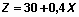 где   — общие затраты;
 — объем производства.Графически уравнение затрат отображается прямой линией, проходящей через три характерные точки (рис.1). На оси ординат (оси затрат на производство) линия проходит через точку, соответствующую величине постоянных расходов. Линия постоянных расходов параллельна оси абсцисс (оси объема производства). Линия затрат проходит также через точки пересечения максимального и минимального объемов производства с соответствующими значениями общих затрат на производство.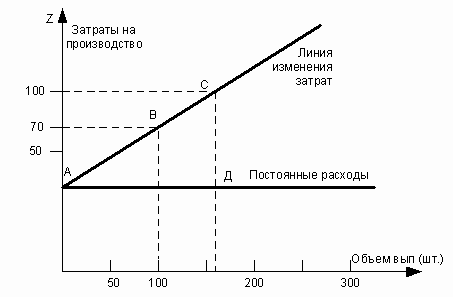 Рис. 1. Зависимость изменения затрат от объема выпуска продукцииНа рисунке:  — линия изменения затрат;
 — линия постоянных расходов;
 — точка, соответствующая величине постоянных затрат;
 — низшая точка объема производства (затрат);
 — высшая точка объема производства (затрат)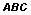 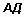 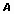 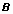 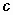 Степень реагирования издержек производства на изменения объема продукции может быть оценена с помощью так называемого коэффициента реагирования затрат. Этот коэффициент вычисляется по формуле,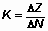 где  — коэффициент реагирования затрат на изменения объема производства;
 — изменения затрат за период, в %;
 — изменения объема производства, в %.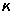 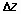 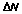 Для постоянных расходов коэффициент реагирования затрат равен нулю ( = 0). В зависимости от значения коэффициента реагирования выделяют хозяйственные типовые ситуации, которые перечислены в табл. 4.Таблица 4ХОЗЯЙСТВЕННЫЕ ТИПОВЫЕ СИТУАЦИИВ табл. 5. представлены различные варианты поведения затрат в зависимости от изменения объема производства.Таблица 5РАЗЛИЧНЫЕ ВАРИАНТЫ ПОВЕДЕНИЯ ЗАТРАТ В ЗАВИСИМОСТИ ОТ ИЗМЕНЕНИЯ ОБЪЕМА ПРОИЗВОДСТВАИз табл. 5 видно, что общие затраты для всех вариантов при объеме производства 10 ед. совпадают и равны 50 руб. При росте объема производства до 70 ед. при пропорциональном росте затрат ( = 1) общие, затраты составят 290 руб. (0,14 * 70+4 * 70). При прогрессивном росте затрат (= 1,5) общие расходы составят 3 186 руб. (0,14 * 70 + 45,5 * 70). Дигрессивное изменение затрат ( = 0,8) даст общие расходы в сумме 106 руб. На рис. 2 дано графическое изображение поведения затрат в зависимости от изменения объема производства. Аналогично можно построить график поведения затрат в расчете на единицу продукции.Чтобы обеспечить снижение себестоимости и повышение прибыльности работы предприятия, необходимо выполнять следующее условие: темпы снижения дигрессивных расходов должны превышать темпы роста прогрессивных и пропорциональных расходов.Важным аспектом анализа постоянных расходов является деление их на полезные и бесполезные (холостые). Это деление связано со скачкообразным изменением большинства производственных ресурсов. Например, предприятие не может приобрести полстанка. В связи с этим затраты ресурсов растут не непрерывным образом, а скачкообразно, в соответствии с размерностью того или иного потребляемого ресурса. Таким образом, постоянные затраты можно представить как сумму полезных затрат и бесполезных, не используемых в производственном процессе:.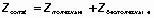 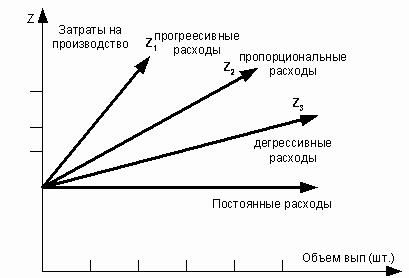 Рис.2. Графическое изображение вариантов изменения затрат в зависимости от объема производства продукцииВеличину полезных и бесполезных затрат можно исчислить, имея данные о максимально возможном () и фактическом объеме производимой продукции ():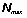 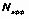 ;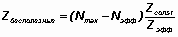 .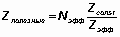 Анализ и оценка бесполезных затрат дополняется изучением всех непроизводительных расходов предприятия.Разделение затрат на постоянные и переменные, а постоянных — на полезные и бесполезные является первой особенностью директ-костинга. Ценность такого разделения — в упрощении учета и повышении оперативности получения данных о прибыли.Второй особенностью системы директ-костинг является соединение производственного и финансового учета. По системе директ-костинг учет и отчетность на предприятиях организованы таким образом, что появляется возможность регулярного контроля данных по схеме «затраты—объем— прибыль». Основная модель отчета для анализа прибыли выглядит, как это показано в табл. 6.Таблица 6ОСНОВНАЯ МОДЕЛЬ ОТЧЕТАМаржинальный доход представляет собой разность между выручкой от реализации и переменными затратами. Он представляет собой, с другой стороны, сумму постоянных расходов и чистого дохода. Это обстоятельство позволяет строить многоступенчатые отчеты, что важно для детализации анализа.Многостадийность составления отчета о доходах является третьей особенностью системы директ-костинг. Так, если в приведенном выше отчете переменные затраты подразделить на производственные и непроизводственные, то отчет станет трехступенчатым. При этом сначала определяется производственный маржинальный доход, затем доход в целом, затем чистый доход. Пример приведен в табл. 7.Таблица 7МНОГОСТАДИЙНОСТЬ СОСТАВЛЕНИЯ ОТЧЕТА О ДОХОДАХЧетвертой особенностью системы директ-костинг является разработка методики экономико-математического и графического представления и анализа отчетов для прогноза чистых доходов.В прямоугольной системе координат строится график зависимости себестоимости (затрат и дохода) от количества единиц выпущенной продукции. По вертикали откладываются данные о себестоимости и доходе, а по горизонтали — количество единиц продукции (рис. 3). В точке критического объема производства (К) нет прибыли и нет убытка. Справа от нее заштрихована область чистых прибылей (доходов). Для каждого значения (количества единиц продукции) чистая прибыль определяется как разность между величиной маржинального дохода и постоянных расходов.Слева от критической точки заштрихована область чистых убытков, которая образуется в результате превышения величины постоянных расходов над величиной маржинального дохода.Аналитические возможности системы директ-костинг раскрываются наиболее полно при исследовании связи себестоимости с объемом реализации продукции и прибылью. Запишем исходное уравнение для анализа. Объем реализации продукции, или выручка () связан с себестоимостью () и прибылью от реализации () следующим соотношением: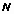 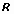 .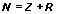 Если предприятие работает прибыльно, то значение  > 0, если убыточно, тогда  < 0. Если  = 0, то нет ни прибыли, ни убытка, и выручка от реализации равна затратам. Точка перехода из одного состояния в другое (при  = 0) называется критической точкой. Она примечательна тем, что позволяет получить оценки объема производства, цены изделия, выручки, уровня постоянных расходов и др. показателей, исходя из требований общего финансового состояния предприятия. Для критической точки имеем: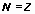 или.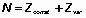 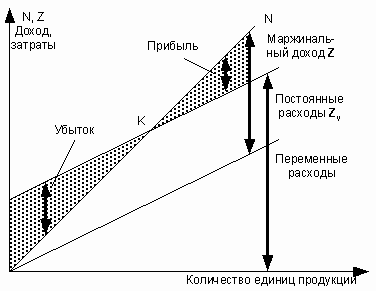 Рис. 3. График взаимосвязи показателей объема производства, затрат и прибылиУсловные обозначения:
 — объем производства продукции в стоимостном выражении, 
 — полная себестоимость продукции (затраты на производство);
 — переменные расходы;
 — точка критического объема производства.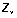 Если выручку представить как произведение цены продаж единицы изделия () и количества проданных единиц (), а затраты пересчитать на единицу изделия, то в критической точке получим развернутое уравнение: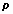 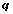 ,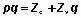 где  — постоянные расходы на весь объем производства продукции;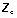   — переменные расходы в расчете на единицу изделия. Это уравнение является основным для получения необходимых оценок.Расчет критического объема производства;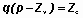 ,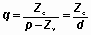 где  — объем производства продукции (количество единиц изделий);
 — маржинальный доход на единицу изделия, руб.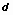 Маржинальный доход на весь выпуск определяется как разность между выручкой и суммой переменных затрат.Расчет критического объема выручки (реализации)Для определения критического объема реализации используется уравнение критического объема производства. Умножив левую и правую части этого уравнения на цену (), получим необходимую формулу:;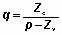 ;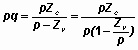  или ,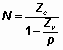 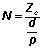 где условные обозначения соответствуют принятым ранее.Для расчета критического объема реализации при условии снижения цены на изделие и сохранения прежней величины маржинального дохода используется следующее соотношение:,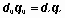 откуда следует, что,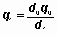 где через «0» обозначено значение показателя в предшествующем периоде, а через «1» — значение показателя в отчетном периоде.Расчет критического уровня постоянных затратДля расчета используется исходная формула выручки,отсюда имеем,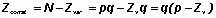 то есть.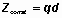 Эта формула удобна тем, что позволяет определить величину постоянных расходов, если задан уровень маржинального дохода в % к цене изделия или в % к объему реализации (выручке). Тогда формула для вычислений будет такова:.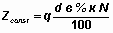 Расчет критической цены реализацииЦена реализации определяется исходя из заданного объема реализации и уровня постоянных и переменных затрат в расчете на единицу изделия.Имеем:или,откуда.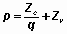 Если известно соотношение между величиной маржинального дохода и выручкой (или между величиной маржинального дохода на единицу изделия и ценой изделия), то минимальную цену изделия можно определить по формуле.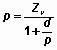 Расчет уровня минимального маржинального доходаЕсли известны величина постоянных расходов и ожидаемая величина выручки, то уровень минимального маржинального дохода в % к выручке определится из формулы:.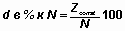 Расчет планового объема для заданной суммы плановой (ожидаемой) прибылиЕсли известны постоянные затраты, цена единицы изделия, переменные затраты на единицу изделия, а также сумма расчетной (желаемой) суммы прибыли, то объем продаж определится по следующей формуле:,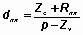 где  — объем продаж, обеспечивающих получение плановой суммы прибыли;
 — плановая сумма прибыли.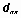 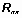 Данная формула прямо следует из определения маржинального дохода как суммы постоянных затрат и плановой прибыли. Для этого надо левую и правую часть формулы умножить на величину маржинального дохода в расчете на единицу изделия ().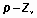 Расчет объема продаж, дающего одинаковую прибыльРасчет производится по различным вариантам производства: различным вариантам технологии, цен, структуры затрат и пр.Решение задачи осуществляется по следующей формуле (анализ двух вариантов):,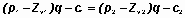 откуда и следует расчет величины объема продаж:,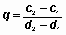 где ,  — постоянные затраты по различным вариантам;
,  — маржинальный доход на единицу изделия (продукта) по различным вариантам.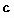 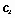 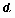 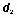 Возможно также графическое решение данной задачи. На рис.4 римской цифрой I обозначена линия зависимости прибыли от объема продаж для первого варианта производства, римской цифрой II — для второго варианта, III — для третьего варианта. При  = 0 варианты отличаются величиной разности критических объемов. В точке  пересечения линий объем продаж  дает равную прибыль по всем вариантам.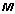 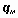 При малых объемах продаж наиболее предпочтительным является III вариант, у которого критическая точка находится в начале координат и прибыль поступает с продажи первой единицы товара. Затем предпочтение можно отдать I варианту производства, у которого критическая точка ближе к началу координат, чем у II варианта, и значит прибыль начнет поступать раньше.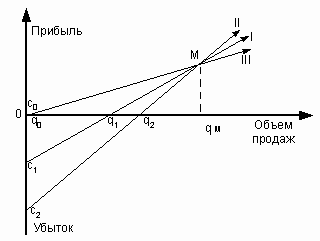 Рис. 4. График зависимости прибыли от объема продажНа рисунке: — объем продаж,  — прибыль,  — постоянные затраты, I, II, III — варианты производства,  — объем продаж, дающий равную прибыль по всем вариантам. При  = 0 варианты отличаются величиной разности постоянных затрат.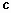 После пересечения линий в точке  ситуация меняется. Наиболее предпочтительным становится II вариант производства, затем I и менее всего выгодным становится III вариант.Таковы основные положения оптимизации прибыли и анализа затрат в системе «директ-костинг».Комплект материалов для оценки сформированности  общих профессиональных компетенций по дисциплине «Экономика организации»Рекомендуемые  тестовые задания   для  оценки усвоения знаний и освоению умений  по  дисциплине «Экономика организации».Указания к выполнению тестовых заданий:А) Внимательно прочитайте задания.Б) Выберите и обведите кружочком  один  правильный ответ в  заданиях  Тема:  ПРЕДПРИЯТИЕ В УСЛОВИЯХ РЫНОЧНОЙ ЭКОНОМИКИМетодика оценивания качества выполнения заданий (В.П. Беспалько):Количественным критерием оценки правильности выполнения тестовых заданий служит коэффициент Ка, представляющий собой отношение количества правильно выполненных обучающимися существенных операций (А) к общему числу существенных операций теста(Р)    Ка = А/РТема  МАЛЫЕ ПРЕДПРИЯТИЯ И ИХ РАЗВИТИЕМетодика оценивания качества выполнения заданий (В.П. Беспалько):Количественным критерием оценки правильности выполнения тестовых заданий служит коэффициент Ка, представляющий собой отношение количества правильно выполненных обучающимися существенных операций (А) к общему числу существенных операций теста(Р)    Ка = А/РТема 3 ПРЕДПРИНИМАТЕЛЬСКАЯ ДЕЯТЕЛЬНОСТЬ ПРЕДПРИЯТИЯМетодика оценивания качества выполнения заданий (В.П. Беспалько):Количественным критерием оценки правильности выполнения тестовых заданий служит коэффициент Ка, представляющий собой отношение количества правильно выполненных обучающимися существенных операций (А) к общему числу существенных операций теста(Р)    Ка = А/РТема   ПРОИЗВОДСТВЕННЫЕ РЕСУРСЫ ПРЕДПРИЯТИЯ И ЭФФЕКТИВНОСТЬ ИХ ИСПОЛЬЗОВАНИЯМетодика оценивания качества выполнения заданий (В.П. Беспалько):Количественным критерием оценки правильности выполнения тестовых заданий служит коэффициент Ка, представляющий собой отношение количества правильно выполненных обучающимися существенных операций (А) к общему числу существенных операций теста(Р)    Ка = А/РТема Производственные мощности предприятияМетодика оценивания качества выполнения заданий (В.П. Беспалько):Количественным критерием оценки правильности выполнения тестовых заданий служит коэффициент Ка, представляющий собой отношение количества правильно выполненных обучающимися существенных операций (А) к общему числу существенных операций теста(Р)    Ка = А/РТема:  КАДРЫ ПРЕДПРИЯТИЯ, ЗАНЯТОСТЬ, ПРОИЗВОДИТЕЛЬНОСТЬ ТРУДАМетодика оценивания качества выполнения заданий (В.П. Беспалько):Количественным критерием оценки правильности выполнения тестовых заданий служит коэффициент Ка, представляющий собой отношение количества правильно выполненных обучающимися существенных операций (А) к общему числу существенных операций теста(Р)    Ка = А/РТема: ФОРМЫ ОРГАНИЗАЦИИ ПРОМЫШЛЕННОГО ПРОИЗВОДСТВАМетодика оценивания качества выполнения заданий (В.П. Беспалько):Количественным критерием оценки правильности выполнения тестовых заданий служит коэффициент Ка, представляющий собой отношение количества правильно выполненных обучающимися существенных операций (А) к общему числу существенных операций теста(Р)    Ка = А/РТема:  ЭКОНОМИЧЕСКИЙ МЕХАНИЗМ УПРАВЛЕНИЯ ПРЕДПРИЯТИЕММетодика оценивания качества выполнения заданий (В.П. Беспалько):Количественным критерием оценки правильности выполнения тестовых заданий служит коэффициент Ка, представляющий собой отношение количества правильно выполненных обучающимися существенных операций (А) к общему числу существенных операций теста(Р)    Ка = А/РТема:  ПЛАНИРОВАНИЕ И ПРОГНОЗИРОВАНИЕ ДЕЯТЕЛЬНОСТИ ПРЕДПРИЯТИЯМетодика оценивания качества выполнения заданий (В.П. Беспалько):Количественным критерием оценки правильности выполнения тестовых заданий служит коэффициент Ка, представляющий собой отношение количества правильно выполненных обучающимися существенных операций (А) к общему числу существенных операций теста(Р)    Ка = А/РТема:  Практический МАРКЕТИНГ НА ПРЕДПРИЯТИИМетодика оценивания качества выполнения заданий (В.П. Беспалько):Количественным критерием оценки правильности выполнения тестовых заданий служит коэффициент Ка, представляющий собой отношение количества правильно выполненных обучающимися существенных операций (А) к общему числу существенных операций теста(Р)    Ка = А/РТема:  ИНФОРМАЦИОННЫЕ ТЕХНОЛОГИИ УПРАВЛЕНИЯ ПРЕДПРИЯТИЕММетодика оценивания качества выполнения заданий (В.П. Беспалько):Количественным критерием оценки правильности выполнения тестовых заданий служит коэффициент Ка, представляющий собой отношение количества правильно выполненных обучающимися существенных операций (А) к общему числу существенных операций теста(Р)    Ка = А/РТема   ИННОВАЦИИ И ИХ ЖИЗНЕННЫЙ ЦИКЛМетодика оценивания качества выполнения заданий (В.П. Беспалько):Количественным критерием оценки правильности выполнения тестовых заданий служит коэффициент Ка, представляющий собой отношение количества правильно выполненных обучающимися существенных операций (А) к общему числу существенных операций теста(Р)    Ка = А/РТема: ИНВЕСТИЦИОННАЯ ДЕЯТЕЛЬНОСТЬ ПРЕДПРИЯТИЯМетодика оценивания качества выполнения заданий (В.П. Беспалько):Количественным критерием оценки правильности выполнения тестовых заданий служит коэффициент Ка, представляющий собой отношение количества правильно выполненных обучающимися существенных операций (А) к общему числу существенных операций теста(Р)    Ка = А/РТема   КАЧЕСТВО ПРОДУКЦИИ И ТЕХНИЧЕСКОЕ РЕГУЛИРОВАНИЕМетодика оценивания качества выполнения заданий (В.П. Беспалько):Количественным критерием оценки правильности выполнения тестовых заданий служит коэффициент Ка, представляющий собой отношение количества правильно выполненных обучающимися существенных операций (А) к общему числу существенных операций теста(Р)    Ка = А/РТема   ИЗДЕРЖКИ ПРЕДПРИЯТИЯ, ПРИБЫЛЬ И ВАЛОВОЙ ДОХОДМетодика оценивания качества выполнения заданий (В.П. Беспалько):Количественным критерием оценки правильности выполнения тестовых заданий служит коэффициент Ка, представляющий собой отношение количества правильно выполненных обучающимися существенных операций (А) к общему числу существенных операций теста(Р)    Ка = А/РТема  УПРАВЛЕНИЕ ФИНАНСАМИ НА ПРЕДПРИЯТИИ И БЮДЖЕТИРОВАНИЕМетодика оценивания качества выполнения заданий (В.П. Беспалько):Количественным критерием оценки правильности выполнения тестовых заданий служит коэффициент Ка, представляющий собой отношение количества правильно выполненных обучающимися существенных операций (А) к общему числу существенных операций теста(Р)    Ка = А/РТема  УЧЕТ И ОТЧЕТНОСТЬ НА ПРЕДПРИЯТИИМетодика оценивания качества выполнения заданий (В.П. Беспалько):Количественным критерием оценки правильности выполнения тестовых заданий служит коэффициент Ка, представляющий собой отношение количества правильно выполненных обучающимися существенных операций (А) к общему числу существенных операций теста(Р)    Ка = А/РТЕМА  АНАЛИЗ ФИНАНСОВОГО СОСТОЯНИЯ ОРГАНИЗАЦИИМетодика оценивания качества выполнения заданий (В.П. Беспалько):Количественным критерием оценки правильности выполнения тестовых заданий служит коэффициент Ка, представляющий собой отношение количества правильно выполненных обучающимися существенных операций (А) к общему числу существенных операций теста(Р)    Ка = А/Р2.2 Задания для промежуточной аттестацииЗадания для дифференцированного зачетаВ состав комплекта входят задания для проведения дифференцированного зачета и пакет экзаменатора (эксперта).Оцениваемые компетенции: ОК 1-ОК10; ПК1-ПК 5Условия выполнения задания: задание выполняется в аудитории_____Задание.Организация (предприятие), ее понятие и основные признакиЗадача:Определите объем валовой, товарной и реализованной продукции.Кондитерская фабрика выпустила продукции за год:заготовительный цех – на 2200 тыс. руб., в том числе передано в горячий цех – на 1800 тыс. руб. и отпущено на сторону – на 400 тыс. руб.;цех готовой продукции – на 1400 тыс. руб.;цех холодной продукции изготовил из сырья заказчика продукции на 500 тыс. руб., в том числе стоимость сырья заказчика – 220 тыс. руб.Остатки НЗП на начало года составили 300 тыс. руб., на конец года – 100 тыс. руб.Остатки готовой продукции на складе и товаров отгруженных, но не оплаченных покупателем на начало года – 80 тыс. руб., на конец года – 130 тыс. руб.Инструкция:Раскройте  понятие организация,  и ее основные признакиПри решении задачи внимательно прочитайте задание и определите объем валовой, товарной и реализованной продукции.Вы можете воспользоваться калькуляторами и  карточками с формулами.Максимальное время выполнения задания 1час 30 минут.Преподаватель								Т.А. УстюговаОцениваемые компетенции: ОК 1-ОК10; ПК1-ПК 5Условия выполнения задания: задание выполняется в аудитории_____Задание.Классификация организация (предприятий).Задача:Определите объем валовой, товарной и реализованной продукции.Кондитерская фабрика выпустила продукции за год:заготовительный цех – на 2200 тыс. руб., в том числе передано в горячий цех – на 1800 тыс. руб. и отпущено на сторону – на 400 тыс. руб.;цех готовой продукции – на 1400 тыс. руб.;цех холодной продукции изготовил из сырья заказчика продукции на 500 тыс. руб., в том числе стоимость сырья заказчика – 220 тыс. руб.Остатки НЗП на начало года составили 300 тыс. руб., на конец года – 100 тыс. руб.Остатки готовой продукции на складе и товаров отгруженных, но не оплаченных покупателем на начало года – 80 тыс. руб., на конец года – 130 тыс. руб.Инструкция:Раскройте  полную классификацию предприятий.При решении задачи внимательно прочитайте задание и определите объем валовой, товарной и реализованной продукции.Вы можете воспользоваться калькуляторами и  карточками с формулами.Максимальное время выполнения задания 1час 30 минут.Преподаватель								Т.А. УстюговаОцениваемые компетенции: ОК 1-ОК10; ПК1-ПК 5Условия выполнения задания: задание выполняется в аудитории_____Задание.Предпринимательство, его сущность и основные формы.Задача:Определить среднегодовую стоимость основных фондов двумя способами.Стоимость основных фондов на начало года составила 10 млн. руб. В течение года было введено основных фондов в июне на сумму 5 млн. руб.; выбыло основных фондов на сумму: в феврале - 2 млн. руб., в декабре - 3 млн. руб.Инструкция:Раскройте сущность предпринимательства и его основные формы.При решении задачи внимательно прочитайте задание и определите среднегодовую стоимость основных фондов двумя способами Вы можете воспользоваться калькуляторами и  карточками с формулами.Максимальное время выполнения задания 1час 30 минут.Преподаватель								Т.А. УстюговаОцениваемые компетенции: ОК 1-ОК10; ПК1-ПК 5Условия выполнения задания: задание выполняется в аудитории_____Задание.Стоимостные показатели деятельности предприятия: валовая и товарная продукция.Задача:Рассчитать себестоимость единицы продукции на основе исходных данных.Исходные данныеИнструкция:Дать определение понятию валовая и товарная продукция, а также методику их расчета.При решении задачи внимательно прочитайте задание и рассчитайте себестоимость единицы продукции на основе исходных данныхВы можете воспользоваться калькуляторами и  карточками с формулами.Максимальное время выполнения задания 1час 30 минут.Преподаватель								Т.А. УстюговаОцениваемые компетенции: ОК 1-ОК10; ПК1-ПК 5Условия выполнения задания: задание выполняется в аудитории_____Задание.Стоимостные показатели деятельности предприятия: реализованная и чистая продукцияЗадача:Первоначальная стоимость объекта основных средств составляет 120 тыс. руб. Срок полезного использования – 5 лет. Коэффициент ускорения – 2. Определить сумму амортизационных отчислений за каждый год эксплуатации при использовании способа уменьшаемого остатка.Инструкция:Дать определение понятиям реализованная и чистая продукция, а также методику их расчета.При решении задачи внимательно прочитайте задание и определите сумму амортизационных отчислений за каждый год эксплуатации при использовании способа уменьшаемого остатка.Вы можете воспользоваться калькуляторами и  карточками с формулами.Максимальное время выполнения задания 1час 30 минут.Преподаватель								Т.А. УстюговаОцениваемые компетенции: ОК 1-ОК10; ПК1-ПК 5Условия выполнения задания: задание выполняется в аудитории_____Задание.Основные средства, их понятие и классификация.Задача:Себестоимость реализованной продукции составила 42 млн. руб. Средний остаток оборотных средств - 6,2 млн. руб. Определить показатели оборачиваемости оборотных средств (коэффициент оборачиваемости, длительность одного оборота, коэффициент загрузки).Инструкция:Дайте определение понятию основных средств и охарактеризуйте их классификацию.При решении задачи внимательно прочитайте задание и определите показатели оборачиваемости оборотных средств Вы можете воспользоваться калькуляторами и  карточками с формулами.Максимальное время выполнения задания 1час 30 минут.Преподаватель								Т.А. УстюговаОцениваемые компетенции: ОК 1-ОК10; ПК1-ПК 5Условия выполнения задания: задание выполняется в аудитории_____Задание.Виды оценки основных средств. Среднегодовая стоимость ОС.Задача:Затраты на производство и реализацию продукции составили: сырье и материалы – 14300 руб., покупные комплектующие изделия и полуфабрикаты – 640 руб., топливо и энергия на технологические нужды – 1150 руб., заработная плата производственных рабочих – 4700 руб., цеховые расходы – 8144 руб., общепроизводственные расходы – 3846 руб., коммерческие расходы – 716 руб.Составить калькуляцию и рассчитать себестоимость продукции.Инструкция:Охарактеризуйте виды основных средств. Дайте определение среднегодовой стоимости основных средств, а также опишите методику расчета среднегодовой стоимости.При решении задачи внимательно прочитайте задание и составить калькуляцию и рассчитать себестоимость продукции  Вы можете воспользоваться калькуляторами и  карточками с формулами.Максимальное время выполнения задания 1час 30 минут.Преподаватель								Т.А. УстюговаОцениваемые компетенции: ОК 1-ОК10; ПК1-ПК 5Условия выполнения задания: задание выполняется в аудитории_____Задание.Амортизация ОС, ее сущность и способы начисления.Задача:Рабочий за месяц изготовил 385 изделий, отработав при этом 176 часов. Норма времени на одно изделие – 0,5 часа.  Часовая тарифная ставка – 30 руб. Ему выплачивается премия за выполнение норм – 10%, за каждый процент перевыполнения – 1,5% сдельного заработка. Рассчитать заработную плату рабочего.Инструкция:Раскройте сущность амортизации основных средств и способы ее начисления.При решении задачи внимательно прочитайте задание и определите заработную плату рабочего.Вы можете воспользоваться калькуляторами и  карточками с формулами.Максимальное время выполнения задания 1час 30 минут.Преподаватель								Т.А. УстюговаОцениваемые компетенции: ОК 1-ОК10; ПК1-ПК 5Условия выполнения задания: задание выполняется в аудитории_____Задание.Производственная структура предприятия, ее понятие и виды в зависимости от основной производственной единицы. Задача:Рабочий IV разряда отработал за месяц 22 дня по 8 часов. Часовая тарифная ставка рабочего I разряда – 10 руб. Тарифный коэффициент IV разряда – 1,91. Рабочему выплачивается премия 25% от повременного заработка. Рассчитать заработную плату рабочего.Инструкция:Дайте характеристику показателям использования основных средств.При решении задачи внимательно прочитайте задание и определите Вы можете воспользоваться калькуляторами и  карточками с формулами.Максимальное время выполнения задания 1час 30 минут.Преподаватель								Т.А. УстюговаОцениваемые компетенции: ОК 1-ОК10; ПК1-ПК 5Условия выполнения задания: задание выполняется в аудитории_____Задание.Оборотные средства их понятие и классификацияЗадача:Организация начала работать в марте. Среднесписочная численность работников составила в марте 450 человек, в апреле - 660, в мае - 690 человек. Определить среднесписочную численность работников за период с начала года (за 5 месяцев).Инструкция:Дайте определение понятию оборотные средства и дайте характеристику классификации оборотных средств.При решении задачи внимательно прочитайте задание и определите среднесписочную численность работников за период с начала года (за 5 месяцев).Вы можете воспользоваться калькуляторами и  карточками с формулами.Максимальное время выполнения задания 1час 30 минут.Преподаватель								Т.А. УстюговаОцениваемые компетенции: ОК 1-ОК10; ПК1-ПК 5Условия выполнения задания: задание выполняется в аудитории_____Задание.Нормирование оборотных средств.Задача:Среднесписочная численность рабочих за год составила 100 человек. В течение года принято на работу 10 человек, уволено 15 человек, в том числе за нарушения трудовой дисциплины - 2 человека, по собственному желанию - 10 человек. Определить общий оборот кадров, оборот по приему и выбытию, коэффициент текучести кадров.Инструкция:Раскройте сущность нормирования оборотных средств.При решении задачи внимательно прочитайте задание и определите общий оборот кадров, оборот по приему и выбытию, коэффициент текучести кадров Вы можете воспользоваться калькуляторами и  карточками с формулами.Максимальное время выполнения задания 1час 30 минут.Преподаватель								Т.А. УстюговаОцениваемые компетенции: ОК 1-ОК10; ПК1-ПК 5Условия выполнения задания: задание выполняется в аудитории_____Задание.Инвестиции, их понятие. Источники инвестиций.Задача:Часовая тарифная ставка I разряда – 10 руб. Тарифный коэффициент VI разряда – 2,44. Рабочий VI разряда отработал за месяц 22 дня по 8 часов. За отсутствие простоев оборудования ему выплачивается премия 20% от повременного заработка. Рассчитать заработную плату рабочего.Инструкция:Дайте определение понятию инвестиции. Перечислите источники инвестиций.При решении задачи внимательно прочитайте задание и определите заработную плату рабочего.Вы можете воспользоваться калькуляторами и  карточками с формулами.Максимальное время выполнения задания 1час 30 минут.Преподаватель								Т.А. УстюговаОцениваемые компетенции: ОК 1-ОК10; ПК1-ПК 5Условия выполнения задания: задание выполняется в аудитории_____Задание.Кадры организации, их понятие и классификация. Задача:По плану фрезеровщик IV разряда должен изготовить за месяц 120 деталей. Норма времени на изготовление одной детали – 1,5 часа. Часовая тарифная ставка – 18 руб. План был выполнен на 125%. За каждый процент перевыполнения норм установлена премия в размере 2% от сдельного заработка (но не более 45%). Рассчитать заработок рабочегоИнструкция:Дайте определение понятию кадры  организации и охарактеризуйте классификациюПри решении задачи внимательно прочитайте задание и определите заработок рабочего.Вы можете воспользоваться калькуляторами и  карточками с формулами.Максимальное время выполнения задания 1час 30 минут.Преподаватель								Т.А. УстюговаОцениваемые компетенции: ОК 1-ОК10; ПК1-ПК 5Условия выполнения задания: задание выполняется в аудитории_____Задание.Движение кадров и показатели их оборотаЗадача:Среднесписочная численность рабочих за отчетный год составила 400 человек. В течение года принято на работу 20 человек, уволено 110 человек, в том числе за нарушения трудовой дисциплины 50 человек, по собственному желанию 30 человек. Определить общий оборот кадров, оборот по приему и выбытию, коэффициент текучести кадров.Инструкция:Охарактеризуйте движение кадров и показателей их оборота.При решении задачи внимательно прочитайте задание и определите общий оборот кадров, оборот по приему и выбытию, коэффициент текучести кадров.Вы можете воспользоваться калькуляторами и  карточками с формулами.Максимальное время выполнения задания 1час 30 минут.Преподаватель								Т.А. УстюговаОцениваемые компетенции: ОК 1-ОК10; ПК1-ПК 5Условия выполнения задания: задание выполняется в аудитории_____Задание.Производительность труда, ее сущность, показатели, ее определяющие.Задача:Среднее число рабочих дней в году – 246. Средняя продолжительность рабочего дня – 8 часов. За год произведено валовой продукции на 1850 млн. руб. Численность промышленно-производственного персонала (ППП) в среднем за год – 900 человек. Определить среднегодовую, среднедневную и среднечасовую выработку одного работающего.Инструкция:Раскройте сущность производительности труда, охарактеризуйте ее показатели.При решении задачи внимательно прочитайте задание и определите заработок рабочего.Вы можете воспользоваться калькуляторами и  карточками с формулами.Максимальное время выполнения задания 1час 30 минут.Преподаватель								Т.А. УстюговаОцениваемые компетенции: ОК 1-ОК10; ПК1-ПК 5Условия выполнения задания: задание выполняется в аудитории_____Задание.Тарифная система, ее сущность и элементыЗадача:Стоимость активной части ОПФ – 2840 тыс. руб.  В течение года было введено ОПФ на сумму: в феврале – 205 тыс. руб., в мае – 460 тыс. руб., в ноябре – 120 тыс. руб.;  выбыло ОПФ на сумму: в сентябре – 95 тыс. руб., в декабре – 370 тыс. руб. Определить среднегодовую стоимость ОПФ двумя способами.Инструкция:Раскройте сущность тарифной системы, охарактеризуйте ее элементы.При решении задачи внимательно прочитайте задание и определите среднегодовую стоимость ОПФ двумя способами Вы можете воспользоваться калькуляторами и  карточками с формулами.Максимальное время выполнения задания 1час 30 минут.Преподаватель								Т.А. УстюговаОцениваемые компетенции: ОК 1-ОК10; ПК1-ПК 5Условия выполнения задания: задание выполняется в аудитории_____Задание.Повременная форма оплаты труда, ее сущность и виды.Задача:Затраты на производство и реализацию продукции составили: сырье и материалы – 14300 руб., покупные комплектующие изделия и полуфабрикаты – 640 руб., топливо и энергия на технологические нужды – 1150 руб., заработная плата производственных рабочих – 4700 руб., цеховые расходы – 8144 руб., общепроизводственные расходы – 3846 руб., коммерческие расходы – 716 руб.Составить калькуляцию и рассчитать себестоимость продукции.Инструкция:Дайте определение понятию повременная форма оплаты труда, охарактеризуйте ее виды.При решении задачи внимательно прочитайте задание и определите и составить калькуляцию и рассчитать себестоимость продукции.Вы можете воспользоваться калькуляторами и  карточками с формулами.Максимальное время выполнения задания 1час 30 минут.Преподаватель								Т.А. УстюговаОцениваемые компетенции: ОК 1-ОК10; ПК1-ПК 5Условия выполнения задания: задание выполняется в аудитории_____Задание.Сдельная форма оплаты труда, ее сущность и виды.Задача:Рассчитать себестоимость единицы продукции на основе исходных данных.Исходные данныеИнструкция:Дайте определение понятию сдельная форма оплаты труда, охарактеризуйте ее виды.При решении задачи внимательно прочитайте задание и определите себестоимость единицы продукции на основе исходных данных.Вы можете воспользоваться калькуляторами и  карточками с формулами.Максимальное время выполнения задания 1час 30 минут.Преподаватель								Т.А. УстюговаОцениваемые компетенции: ОК 1-ОК10; ПК1-ПК 5Условия выполнения задания: задание выполняется в аудитории_____Задание.Цена, ее понятие и классификация.Задача:Предприятие начало работать 1 февраля. Среднесписочная численность работников в феврале составляла 820 человек, в марте – 880. Далее предприятие расформировали. Определить среднесписочную численность работников за I квартал и за год.Инструкция:Дайте определение понятию цена. Раскройте ее классификацию.При решении задачи внимательно прочитайте задание и определите среднесписочную численность работников за I квартал и за год.Вы можете воспользоваться калькуляторами и  карточками с формулами.Максимальное время выполнения задания 1час 30 минут.Преподаватель								Т.А. УстюговаОцениваемые компетенции: ОК 1-ОК10; ПК1-ПК 5Условия выполнения задания: задание выполняется в аудитории_____Задание.Процесс и методы ценообразованияЗадача:Должностной оклад начальника цеха – 12 тыс.руб. За месяц он отработал 20 дней из 22. Из фонда материального поощрения ему начислена премия в размере 15% от повременного заработка. Рассчитать заработную плату начальника цеха.Инструкция:Раскройте сущность процесса ценообразования. Перечислите и раскройте методы ценообразования.При решении задачи внимательно прочитайте задание и определите заработную плату начальника цеха.Вы можете воспользоваться калькуляторами и  карточками с формулами.Максимальное время выполнения задания 1час 30 минут.Преподаватель								Т.А. УстюговаОцениваемые компетенции: ОК 1-ОК10; ПК1-ПК 5Условия выполнения задания: задание выполняется в аудитории_____Задание.Элементы цены.Задача:Должностной оклад начальника цеха – 12 тыс.руб. За месяц он отработал 20 дней из 22. Из фонда материального поощрения ему начислена премия в размере 15% от повременного заработка. Рассчитать заработную плату начальника цеха.Инструкция:Перечислите и раскройте элементы цены.При решении задачи внимательно прочитайте задание и определите заработную плату рабочего.Вы можете воспользоваться калькуляторами и  карточками с формулами.Максимальное время выполнения задания 1час 30 минут.Преподаватель								Т.А. УстюговаОцениваемые компетенции: ОК 1-ОК10; ПК1-ПК 5Условия выполнения задания: задание выполняется в аудитории_____Задание.Понятие дохода и прибыли. Функции и значение прибыли.Задача:Стоимость ОПФ на начало планируемого года 3 680 тыс. руб. По плану предусматривается введение в действие ОПФ в апреле на сумму 590 тыс. руб. и ликвидация ОПФ в октябре на сумму 260 тыс. руб. Норма амортизации  5%. Определить годовую сумму амортизационных отчислений.Инструкция:Раскройте понятие дохода и прибыли. Полностью охарактеризуйте функции прибыли.При решении задачи внимательно прочитайте задание и определите сумму амортизационных отчислений.Вы можете воспользоваться калькуляторами и  карточками с формулами.Максимальное время выполнения задания 1час 30 минут.Преподаватель								Т.А. УстюговаОцениваемые компетенции: ОК 1-ОК10; ПК1-ПК 5Условия выполнения задания: задание выполняется в аудитории_____Задание.Элементы балансовой прибыли.Задача:Стоимость ОПФ на начало планируемого года 3 680 тыс. руб. По плану предусматривается введение в действие ОПФ в апреле на сумму 590 тыс. руб. и ликвидация ОПФ в октябре на сумму 260 тыс. руб. Норма амортизации  5%. Определить годовую сумму амортизационных отчислений.Инструкция:Дайте полную характеристику элементов  балансовой прибыли.При решении задачи внимательно прочитайте задание и определите годовую сумму амортизационных отчислений.Вы можете воспользоваться калькуляторами и  карточками с формулами.Максимальное время выполнения задания 1час 30 минут.Преподаватель								Т.А. УстюговаОцениваемые компетенции: ОК 1-ОК10; ПК1-ПК 5Условия выполнения задания: задание выполняется в аудитории_____Задание.Организация (предприятие),ее понятие  и основные признаки.Задача:Часовая тарифная ставка I разряда – 10 руб. Тарифный коэффициент VI разряда – 2,44. Рабочий VI разряда отработал за месяц 22 дня по 8 часов. За отсутствие простоев оборудования ему выплачивается премия 20% от повременного заработка. Рассчитать заработную плату рабочего.Инструкция:Дайте определение понятию организации, перечислите ее основные признаки.При решении задачи внимательно прочитайте задание и определите заработную плату рабочего.Вы можете воспользоваться калькуляторами и  карточками с формулами.Максимальное время выполнения задания 1час 30 минут.Преподаватель								Т.А. УстюговаОцениваемые компетенции: ОК 1-ОК10; ПК1-ПК 5Условия выполнения задания: задание выполняется в аудитории_____Задание.Производственный цикл, его понятие и структура.Задача:Определите объем валовой, товарной и реализованной продукции.Кондитерская фабрика выпустила продукции за год:заготовительный цех – на 2200 тыс. руб., в том числе передано в горячий цех – на 1800 тыс. руб. и отпущено на сторону – на 400 тыс. руб.;цех готовой продукции – на 1400 тыс. руб.;цех холодной продукции изготовил из сырья заказчика продукции на 500 тыс. руб., в том числе стоимость сырья заказчика – 220 тыс. руб.Остатки НЗП на начало года составили 300 тыс. руб., на конец года – 100 тыс. руб.Остатки готовой продукции на складе и товаров отгруженных, но не оплаченных покупателем на начало года – 80 тыс. руб., на конец года – 130 тыс. руб.Инструкция:Дайте определение производственному циклу, и раскройте его структуру.При решении задачи внимательно прочитайте задание и определите объем валовой, товарной и реализованной продукции.Вы можете воспользоваться калькуляторами и  карточками с формулами.Максимальное время выполнения задания 1час 30 минут.Преподаватель								Т.А. Устюгова    Перечень тем курсовых работ В критерии оценки входят сформированность: умений и знаний  профессионально-значимого материала;общих и профессиональных компетенций;практического  опыта  при выполнении практических заданий.Критерии оценивания:оценка «отлично» выставляется студенту за работу, выполненную безошибочно, в полном объеме с учетом рациональности выбранных решений;оценка «хорошо»  выставляется студенту  за  работу, выполненную в полном объеме с недочетами;оценка «удовлетворительно» выставляется студенту  за работу, выполненную в не полном объеме  (не менее 50% правильно выполненных заданий от общего объема работы); оценка «неудовлетворительно» выставляется студенту за работу, выполненную в не полном объеме  (менее 50% правильно выполненных заданий от общего объема работы).Список  использованных источниковОсновные источники:ФЗ «Об Акционерных обществах» от 26.12.1995 N208-ФЗ (ред. от 27.12.2009)ФЗ  «Об обществах с ограниченной ответственностью» от 14.01.1998г.( с изм. от 27.10.2009 N175-ФЗ).Постановление Правительства РФ от 01.01.2002N1 (ред. от 24.02.2009) «О Классификации основных средств, включаемых в амортизационные группы».Методические рекомендации по оценке инвестиционных проектов (утверждены Министерством экономики РФ, Министерством финансов РФ и Государственным Комитетом РФ по строительной, архитектурной и жилищной политике  21.06.2009г.N ВК 477).Положение по бухгалтерскому учету «Доходы организации» 9/99  от 06.05.1999г. N32н  в ред. от 27.11.2009 N15бн.Положение по бухгалтерскому учету «Расходы организации» 10/99  от 06.05.1999г. N33н  в ред. от 27.11.2010 N15бн.Постановление Правительства РФ от 31.10.2002 N787 (ред. от 20.12.2010) «О порядке утверждения Единого тарифно-квалификационного справочника работ и профессий рабочих, Единого  квалификационного справочника должностей руководителей, специалистов и служащих.В.П. Грузинов, В.Д. Грибов, Экономика предприятия М: Финансы и статистика, 2010Н.Л.Зайцев, Экономика промышленного предприятия: ИНФРА – М, 2010 С.П. Коноплев Экономика организаций (предприятий): учеб.- М.: ТК Велби, Проспект, 2009 И.В.Сергеев «Экономика предприятия»,  Финансы и статистика, 2010Экономика предприятия, серия «Высшее образование» под редакцией проф. О.И. Волкова М.; "Инфра-М", 2009 Экономика предприятия  под редакцией проф. В. Я. Горфинкеля и В. А. Швандера М.; "ЮНИТИ", 2009Экономика предприятия под ред. проф. Н.А. Сафронова. М.: Юристъ, 2010Экономика предприятия, библиотека современного руководителя под редакцией проф. В.М. Семенова М.;Центр экономики и маркетинга, 2010В.А.Швандар Экономика предприятия . Тесты, задачи, ситуации. М; ЮНИТИ, 2010.Дополнительные источники:Л.Н.Чечевицина Микроэкономика Экономика предприятия (фирмы), -  Ростов-на-Дону, Феникс,2008.Экономика предприятия под ред. доктора наук А.Е. Карлика и М.Л. Шухгалтер - М.: Инфра М, 2007.Новый экономический и юридический словарь, - М.: Институт новой экономики, 2010Журнал «Вопросы экономики»Журнал «Проблемы экономики»«Российский экономический журнал»Интернет- ресурсы[Электронный ресурс] – Режим доступа  http//www.onecomplex.ru, свободныйКонсультантПлюс: специальная подборка правовых документов и учебных материалов для студентов юридических, финансовых и экономических специальностей, 2010[Электронный ресурс] – Режим доступа  http://portal.chuc.ru/Library/kurs_chuc_zem-umush_otnoshen.html, свободный  Министерство образования и науки Челябинской областигосударственное бюджетное образовательное учреждениесреднего профессионального образования«Челябинский государственный промышленно-гуманитарный техникум имени А.В. Яковлева»УТВЕРЖДАЮ Заместитель директора по УР___________Т.И.Казакова «___»________20__гРАССМОТРЕН и ОДОБРЕННа заседании____________ЦКПротокол от «___»_________20__г№_____Председатель ЦК____________В.М.КиселеваКомплект контрольно-оценочных средств разработан на основе Федерального государственного образовательного стандарта среднего  профессионального образования по специальности 080114 «Экономика и бухгалтерский учет (по отраслям)» программы учебной дисциплины: «Экономика организации»СОГЛАСОВАНОМетодист____________Т.Н.Тутаева«____»___________20__гОдобрено Методическим советом техникумаПротокол от «_____» _________ 20____г. №_______государственное бюджетное образовательное учреждение среднего профессионального образования «Челябинский государственный промышленно-гуманитарный техникум имени А.В. Яковлева»)Преподаватель Т.А. Устюгова____________________________________________________________________________(место работы)__________________(занимаемая должность)________________(инициалы, фамилия)____________________________________________________________________________(место работы)__________________(занимаемая должность)________________(инициалы, фамилия)Паспорт комплекта контрольно-оценочных средств  по дисциплине: «Экономика организации31.1. Область применения комплекта контрольно-оценочных средств…..31.2. Система контроля и оценки освоения программы  по дисциплине: «Экономика организации121.2.1. Формы промежуточной аттестации по ОПОП при освоении  дисциплины: «Экономика организации»131.2.2. Организация контроля и оценки освоения программы по дисциплине: «Экономика организации»…. 142. Комплект материалов для оценки сформированности элементов общих и профессиональных компетенций по виду профессиональной деятельности………………………………………………………………….162.1. Комплект материалов для оценки сформированности элементов общих и профессиональных компетенций по виду профессиональной деятельности с использованием практических заданий………………...................................162.2. Комплект материалов для оценки сформированности  общих и профессиональных компетенций по виду профессиональной деятельности с использованием тестовых  заданий ………………….…1092.3. Комплект материалов для оценки сформированности элементов общих и профессиональных компетенций по виду профессиональной деятельности с использованием самостоятельных заданий……………..1513. Комплект материалов для оценки сформированности  элементов общих профессиональных компетенций по виду профессиональный деятельности «Проведение расчетов с бюджетом и внебюджетными фондами»……………………………………………………………………1623.1.Комплект материалов для оценки сформированности элементов общих и профессиональных компетенций по виду профессиональной деятельности с использованием экзаменационных  заданий ……………1624. Список  использованных источников……………………………..….196Результаты (освоенные общие компетенции)Основные показатели оценки результатаФормы и методы контроля и оценки ОК 1. Понимать сущность и социальную значимость своей будущей профессии, проявлять к ней устойчивый интерес.- проявление интереса к будущей профессии, активности и инициативности в получении профессионального опыта, умений и знаний;- аргументированность и полнота объяснения сущности и социальной значимости будущей профессии;- наличие положительных отзывов по итогам практики;Участие в студенческих конференциях, конкурсах и т.п.- экспертное наблюдение и оценка на практических занятиях, в процессе учебной (производственной) практики;- экспертная оценка портфолио работ студента.ОК 2. Организовывать собственную деятельность, выбирать типовые методы и способы выполнения профессиональных задач, оценивать их эффективность и качество.- демонстрация умений планировать свою собственную деятельность и прогнозировать ее результаты;- обоснованность выбора методов и способов действий;- проявление способности коррекции собственной деятельности;- адекватность оценки качества и эффективности собственных действий.экспертное наблюдение и оценка на практических занятиях, в процессе учебной (производственной) практики, в ходе сдачи экзаменов и проведения зачетов.ОК 3. Принимать решения в стандартных и нестандартных ситуациях и нести за них ответственность.- демонстрация способности принимать решения в стандартных и нестандартных ситуациях и нести за них ответственность.экспертное наблюдение и оценка на практических занятиях, в процессе учебной (производственной) практики, в ходе сдачи экзаменов и проведения зачетов.ОК 4. Осуществлять поиск и использование информации, необходимой для эффективного выполнения профессиональных задач, профессионального и личностного развития.-рациональность выбора источников информации для эффективного выполнения поставленных задач профессионального и личностного развития;- демонстрация умения осуществлять поиск информации с использованием различных источников и информационно-коммуникационных технологий.экспертное наблюдение и оценка на практических занятиях, в процессе учебной (производственной) практики, в ходе сдачи экзаменов и проведения зачетов. ОК 5. Владеть информационной культурой, анализировать и оценивать информацию с использованием информационно-коммуникационных технологий.-демонстрация умения осуществлять поиск информации с использованием различных источников и информационно-коммуникационных технологий;-адекватность оценки полученной информации с позиции ее своевременности достаточности для эффективного выполнения задач профессионального и личностного развития.-экспертное наблюдение и оценка на практических занятиях, в процессе учебной (производственной) практики;- экспертная оценка портфолио работ и документов студента.ОК 6. Работать в коллективе и команде, эффективно общаться с коллегами, руководством, потребителями.- демонстрация способности эффективно общаться с преподавателями, студентами, представителями работодателя.-экспертное наблюдение и оценка на практических занятиях, в процессе учебной (производственной) практики;- экспертная оценка портфолио работ и документов студента.ОК 7. Брать на себя ответственность за работу членов команды (подчиненных), результат выполнения заданий.- проявление ответственности за результаты выполнения заданий каждым членом команды;- проявление способности оказать и принять взаимную помощь.-экспертное наблюдение и оценка на практических занятиях, в процессе учебной (производственной) практики;- экспертная оценка портфолио работ и документов студентаОК 8. Самостоятельно определять задачи профессионального и личностного развития, заниматься самообразованием, осознанно планировать повышение квалификации.- демонстрация стремления к постоянному профессионализму и личностному росту;- проявление способности осознанно планировать и самостоятельно проводить повышение своей квалификации.-экспертное наблюдение и оценка на практических занятиях, в процессе учебной (производственной) практики;- экспертная оценка портфолио работ и документов студентаОК 9. Ориентироваться в условиях частой смены технологий в профессиональной деятельности.- демонстрация умения осваивать новые правила ведения учета имущества и источников формирования имущества организации;- демонстрация умения осваивать технику заполнения первичных учетных документов, регистров учета.-экспертное наблюдение и оценка на практических занятиях,;- экспертная оценка портфолио работ и документов студентаОК 10. Исполнять воинскую обязанность, в том числе с применением полученных профессиональных знаний (для юношей).- демонстрация готовности к исполнению воинской обязанностиэкспертное наблюдение и оценка на практических занятиях.Результаты (освоенные профессиональные компетенции)Основные показатели оценки результатаФормы и методы контроля и оценки ПК 2.2. Выполнять поручения руководства в составе комиссии по инвентаризации имущества в местах его хранения. - проводить анализ показателей, связанных с денежным обращением;- проводить анализ структуры государственного бюджета, источники финансирования дефицита бюджета;".- экспертная оценка выступлений с сообщениями, докладами  на занятиях;-экспертная оценка выполнения, практических заданий №1,2,3,4,5ПК 2.2. Проводить подготовку к инвентаризации и проверку действительного соответствия фактических данных инвентаризации данным учета.- оперировать кредитно-финансовыми понятиями и категориями, ориентироваться в схемах построения и взаимодействия различных сегментов финансового рынка;- экспертная оценка выступлений с сообщениями, докладами  на занятиях;-экспертная оценка выполнения, практических заданий №6,7,8,9,10,11ПК 2.3. Отражать в бухгалтерских проводках зачет и списание недостачи ценностей (регулировать инвентаризационные разницы) по результатам инвентаризации.- определять состав материальных, трудовых и финансовых ресурсов организации; проводить анализ структуры государственного бюджета, источники финансирования дефицита бюджета;- составлять сравнительную характеристику различных ценных бумаг по степени доходности и риска.- экспертная оценка выступлений с сообщениями, докладами  на занятиях;-экспертная оценка выполнения, практических заданий №12,13,14,15,16,17ПК 2.4. Проводить процедуры инвентаризации финансовых обязательств организации.определять организационно-правовые формы организаций;заполнять первичные документы по экономической деятельности организации;- рассчитывать по принятой методике основные технико-экономические показатели деятельности организации;- экспертная оценка выступлений с сообщениями, докладами  на занятиях;-экспертная оценка выполнения, практических заданийРезультаты обучения (освоенные умения, усвоенные знания)Показатели оценки результатаФормы и методы контроля и оценки результатов обученияУметь:определять организационно-правовые формы организаций;- правильно определять виды  организационно-правовых форм организаций - СРнаходить и использовать необходимую экономическую информацию;- правильно ориентироваться в рыночной  экономической системе Российской федерации- СРопределять состав материальных, трудовых и финансовых ресурсов организации;- последовательно выделять элементы трудовых и финансовых ресурсов- СРзаполнять первичные документы по экономической деятельности организации;- правильно определять  и уметь заполнять документы по экономической деятельности организации;- ПЗ  №1- ВДЗ 1,3,4рассчитывать по принятой методике основные технико-экономические показатели деятельности организации- правильно оформлять и рассчитывать основные технико-экономические показатели деятельности организациисоблюдать правильность осуществления контроля- ПЗ  №2,3- ВДЗ 5,8,10Знать:- сущность организации как основного звена экономики отраслей;- правильность характеристики  видов и порядка отраслевой принадлежности предприйтий- ПЗ  №4,12,15- ВДЗ 19,21,23основные принципы построения экономической системы организации;- правильность характеристики  принципов построения рыночной экономики как типа экономической системы Российской  Федерации- ПЗ  №21,23,26принципы и методы управления основными и оборотными средствами; - правильность характеристики элементов кругооборота оборотных средств- ПЗ  № 24- ВДЗ 17,18,24методы оценки эффективности их использования;- правильность характеристики источников по основным показателям: коэффициент загрузки, кругооборота Об.С- ПЗ  №25организацию производственного и технологического процессов;-  правильность характеристики  и особенности производственного и технологического процессов- ПЗ  №26- ВДЗ 25,27состав материальных, трудовых и финансовых ресурсов организации, показатели их эффективного использования;- правильность характеристики по составу материальных, трудовых и финансовых ресурсов организации, показатели их эффективного использования- ПЗ  № 9,18,27способы экономии ресурсов, в том числе основные энергосберегающие технологии;механизмы ценообразования;- правильность порядка установления  цены на продукцию промышленного характера.различать и уметь производить расчет цены на продукцию- ПЗ  №4,19,21,27- ВДЗ14,17,18формы оплаты труда;- правильность заполнения и последовательность начисления з/п, в зависимости от типа и формы оплаты труда сотрудников на предприятии- ПЗ  №12,16,20,27основные технико-экономические показатели деятельности организации и методику их расчётаправильность характеристики выявления характеристики технико-экономических показателей деятельности организации расчет основных показателей- ПЗ  №,6,11,14,26,27- ВДЗ 26,27,28,29Учебная дисциплинаФормы промежуточной аттестации«Экономика организации»Дифференцированный  зачетВиды ОПФВиды членства, ограниченияДокументы регистрацииУправлениеОтветственностьПрибыльВыходООО (общество с ограниченной ответственностью)ОДО (общество с дополнительной ответственностью)ЗАО (закрытое акционерное общество)ОАО (открытое акционерное общество)ТНВ (товарищество на вере)ПТ (полное товарищество)СПК (сельскохозяйственный производственный кооператив)ГКП государственное (казенное) предприятиеМП (муниципальное предприятие)Виды ОПФВиды членства, ограниченияДокументы регистрацииУправлениеОтветственностьПрибыльВыходООО (общество с ограниченной ответственностью)ОДО (общество с дополнительной ответственностью)НПАО (непубличное акционерное общество)ПОАО (публичное акционерное общество)ТНВ
(товарищество на вере)ПТ
(полное товарищество)СПК
(сельскохозяйственный производственный кооператив)ГКП
государственное (казенное) предприятиеМП
(муниципальное предприятие)ПоказателиКоличество, шт.Стоимость, руб.Стоимость, руб.Стоимость, руб.Стоимость, руб.Стоимость, руб.ПоказателиКоличество, шт.1-в2-в3-в4-в5-в12345671. Готовая продукция:   изделие А12000801009070110изделие Б265005040605090изделие С300001502107511545изделие В1820020030012065702. Полуфабрикаты своей выработки, отгруженные на сторону:                полуфабрикат Д4504050605545полуфабрикат Г900258035401512345673. Услуги и работы промышленного характера на сторону, тыс. руб.3. Услуги и работы промышленного характера на сторону, тыс. руб.-145098012407804. Работы по капитальному строительству,тыс. руб.4. Работы по капитальному строительству,тыс. руб.2467801640850-5. Услуги и работы своим работникам, тыс. руб.5. Услуги и работы своим работникам, тыс. руб.97213-154736. Стоимость остатков НЗП, тыс. руб.:на начало года 6. Стоимость остатков НЗП, тыс. руб.:на начало года 830-930425148на  конец  годана  конец  года11504402403905307. Остатки произведенной, но нереализованной продукции, тыс. руб.:                       на начало года 7. Остатки произведенной, но нереализованной продукции, тыс. руб.:                       на начало года 34501260650570410на  конец  года на  конец  года 6802100290-6308. Доля материальных затрат в товарной продукции, %8. Доля материальных затрат в товарной продукции, %5846354223ИзделияВыпуск продукции, млн. руб.Выпуск продукции, млн. руб.Выпуск продукции, млн. руб.Выпуск продукции, млн. руб.Выпуск продукции, млн. руб.Выпуск продукции, млн. руб.Выпуск продукции, млн. руб.Выпуск продукции, млн. руб.Выпуск продукции, млн. руб.Выпуск продукции, млн. руб.Изделия1-в1-в2-в2-в3-в3-в4-в4-в5-в5-вИзделияпланфактпланфактпланфактпланфактпланфактА25,120,8-6,817,317,337,5-29,221,4Б-4,548,340,58,610,421,021,014,614,6В15,415,426,027,1-5,240,934,827,630,5Г37,030,413,7-24,824,018,524,3-11,2Д16,219,524,024,016,018,3-10,419,019,0ИзделияВыпуск продукции, тыс. руб.Выпуск продукции, тыс. руб.ИзделияпланфактА81,4580,23Б-20,32В44,8044,80фирма Афирма ВТранспортные расходы5*500 = 25007*300 = 2100Расходы по разгрузке20*0,5 = 10 руб.20*10 = 200 руб.Итого2510 руб.2300 руб.Показатели1-в 2-в3-в4-в5-вСтоимость готовой продукции, тыс. руб.1285037100245601983030240Стоимость работ промышленного характера для сторонних организаций, тыс. руб.1300940240018502730Стоимость незавершенного производства, тыс. руб.:на начало года-8501080740920на конец года42046030-750Среднегодовая стоимость основных фондов, тыс. руб.28303400384047102820Среднесписочная численность работников, чел.95120243182210Прибыль, тыс. руб.35208070586040304600Доля материальных затрат в товарной продукции, %2030405060Показатели1-в 2-в3-в4-в5-вКоличество оборудования, установленного в цехе, шт.5230482564Норма времени на единицу продукции, час.0,41,20,62,23,5Количество рабочих дней в месяц3020213026Количество рабочих смен21231Продолжительность рабочей смены, час.1288812Процент простоев оборудования на планово-предупредительный ремонт, %56757ПоказателиВеличина12Производственная программа на квартал (90 дней), шт.45 000Себестоимость одного изделия, руб.120Расход основных материалов на одно изделие, руб.8012Расход на квартальный выпуск, тыс. руб.-	вспомогательные материалы-	топливо270180Норма запаса, дн. -	по основным материалам -	по вспомогательным материалам-	по топливу-	по готовой продукции3020155Производственный цикл, дн.10Коэффициент нарастания затрат0,6Показатели1-в 2-в3-в4-в5-вСебестоимость реализованной продукции, млн. руб.21865,237524,9113,8Средний остаток оборотных средств, млн. руб.174,3545,19,2Показатели1-в 2-в3-в4-в5-вКвартальный выпуск продукции, единиц1800090002700360004500Норма расхода материала на единицу изделияИнтервал поставки, дн.1015202530Перебои в снабжении, дн.12345Показатели1-в 2-в3-в4-в5-вСебестоимость реализованной продукции, млн. руб.49,06,298,13517,5Средний остаток оборотных средств, млн. руб.2,50,914,76,05,2Сокращение длительности одного оборота, дн.32412Период времени1 год3 месяца360 дней1 квартал90 днейПоказателиВарианты проектовВарианты проектовВарианты проектовПоказатели1 вариант2 вариант3 вариантКапитальные вложения, млн. руб.5070100Себестоимость годового объема производства,  млн. руб.200150120ВариантыКапитальные вложения по годам освоения, млн. руб.Капитальные вложения по годам освоения, млн. руб.Капитальные вложения по годам освоения, млн. руб.Капитальные вложения по годам освоения, млн. руб.Сумма, млн. руб.Варианты1 год2 год3 год4 годСумма, млн. руб.110101010402-102010403--103040Числа месяцаСписочная численностьв том числе не подлежат включению в среднесписочную численностьПодлежат включению в среднесписочную численность123412533250225732543 (суббота)25732544 (воскресенье)2573254526032576268326572683265827232699270326710 (суббота)270326711 (воскресенье)2703267122743271123413279327614278327515279-27916282-28217 (суббота)282-28218 (воскресенье)282-28219284-28420286-28621291-29122295229323298229624 (суббота)298229625 (воскресенье)298229626298229627292229028305230329306230430314231231 (суббота)3142312Итого8675Показатели1-в 2-в3-в4-в5-в123456Сырье и материалы, руб.55012083043002850Покупные полуфабрикаты, руб.143402461860921Топливо и энергия на технологические нужды, руб.383679824653Заработная плата производственных рабочих, руб.320504801690740Отчисления на социальное страхование, % (от заработной платы)2626262626123456Цеховые расходы, % (от заработной платы)12085130115140Общезаводские расходы, % (от заработной платы)901101207580Коммерческие расходы, % (от производственной себестоимости)52134Показатели1-в 2-в3-в4-в5-вМатериальные затраты, тыс. руб.359084514960570217091Заработная плата, тыс. руб.80657070112556203Отчисления на социальное страхование, %3030303030Стоимость основных средств, тыс. руб., в том числе:зданиямашины и оборудование1420765204096057703802130876268504720Норма амортизации, %зданиямашины и оборудование210210210210210Прочие расходы, тыс. руб.19201240385027907302Показатели1-в2-в3-в4-в5-в123456Себестоимость единицы продукции, руб.460085023802607410Рентабельность продукции, %2030253540НДС, %1810181018Надбавка оптового посредника, %1530202510Надбавка розничного посредника, %2015102520Показатели1-в2-в3-в4-в5-в123456Постоянные расходы на весь объем производства, тыс.руб.1500010000540028807800Объем производства, шт.2500400180007200650Переменные расходы на единицу продукции, руб.85003500070064018000Рентабельность продукции, %2515203035НДС, %1018101810Надбавка розничного посредника, %2520301530ИзделияСебестоимость изделия, руб.Цена изделия, руб.Прибыль от реализации изделия, руб.Рентабельность изделия, %А56006100В9401230С17802370Д355500Тип оборудованияКоличество, шт.Цена за единицу, тыс.руб.Сумма, тыс.руб.123112644655ИТОГО--ИзделиеИзделиеНорма расходана единицу, кгВыпуск в месяц, ед.Выпуск в год, ед.Цена материа-лов, руб.Расход материалов, кгРасход материалов, кгЗатраты на материалы, руб.Затраты на материалы, руб.ИзделиеИзделиеНорма расходана единицу, кгВыпуск в месяц, ед.Выпуск в год, ед.Цена материа-лов, руб.в месяцв годв месяцв годРасход основных материаловРасход основных материаловРасход основных материаловРасход основных материаловРасход основных материаловРасход основных материаловРасход основных материаловРасход основных материаловРасход основных материаловРасход основных материаловА121225Б101028В151522Итого---Расход вспомогательных материаловРасход вспомогательных материаловРасход вспомогательных материаловРасход вспомогательных материаловРасход вспомогательных материаловРасход вспомогательных материаловРасход вспомогательных материаловРасход вспомогательных материаловРасход вспомогательных материаловРасход вспомогательных материаловА0,10,18Б0,20,210В0,150,1512Итого---ИзделиеНорма расходана единицу, кВт/чВыпуск в месяц, ед.Выпуск в год, ед.Цена1 кВт/ч, руб.Расход электроэнергии, кВт/чРасход электроэнергии, кВт/чЗатраты на электроэнергию, руб.Затраты на электроэнергию, руб.ИзделиеНорма расходана единицу, кВт/чВыпуск в месяц, ед.Выпуск в год, ед.Цена1 кВт/ч, руб.в месяцв годв месяцв годА8000,15Б5000,15В6000,15Итого--ИзделиеВыпуск изделий в год, ед.Расценка за единицу, руб.Годовой фонд основной з/платы, руб.Премия, %Годовой фонд дополнительной з/платы, руб.Общий годовой фонд з/платы, руб.А4015Б4510В5215Итого--Наименование статейПо изделиям, руб.По изделиям, руб.По изделиям, руб.Сумма, руб.Наименование статейАБВСумма, руб.1. Сырье и основные материалы2. Вспомогательные материалы3. Электроэнергия для технологических целей4. Заработная плата производственных рабочих5. Отчисления во внебюджетные фонды6. Прочие переменные расходы23 31522 3007306Итого переменные расходы7. Постоянные расходы150 00080 00060 000Итого полная себестоимостьИзделиеВыпуск изделий, ед.Выпуск изделий, ед.Цена изделия, руб.Выручка от реализации, руб.Выручка от реализации, руб.Себестоимость реализованной продукции, руб.Себестоимость реализованной продукции, руб.Прибыль от реализации продукции, руб.Прибыль от реализации продукции, руб.Изделиеза месяцза годЦена изделия, руб.за месяцза годза месяцза годза месяцза годА680Б1150В990Итого-Показатель, руб.За месяцЗа годВыручка от реализации продукцииЗатраты на производство и реализацию продукцииПрибыль от реализации продукцииПрибыль от прочей реализацииПрибыль от внереализационной деятельности, в том числевнереализационные доходы внереализационные расходы:налог на имущество (2% от стоимости основных, оборотных средств, нематериальных активов)Балансовая прибыльНалог на прибыль (24%)Чистая прибыльМатериалыСредне-суточная потребность в материалах, кгЦена, кгИнтервал поставки, днейЗапасыЗапасыЗапасыЗапасыМатериалыСредне-суточная потребность в материалах, кгЦена, кгИнтервал поставки, днейтекущий, кгстраховой, кг(50% от текущего запаса)производст-венныйпроизводст-венныйМатериалыСредне-суточная потребность в материалах, кгЦена, кгИнтервал поставки, днейтекущий, кгстраховой, кг(50% от текущего запаса)кгруб.12345678Основные материалы:АБВ40,016,720,0252822151515Всего------12345678Вспомогательные материалы:АБВ0,330,330,2081012303030Всего------ИТОГО------ИзделияВыпуск изделий в день, ед.Себестоимость единицы продукции, руб.Длительность производственного цикла, дниКоэффициент нарастания затратОборотные средства в незавершенном производстве, руб.АБВ0,30,40,40,50,50,5Итого----ПоказателиИзделиеИзделиеИзделиеПоказателиАБВОбщая величина постоянных расходов (Р пост.)Переменные расходы на единицу изделие (Р перем.) Цена единица изделия (Ц)Доля переменных расходов в цене (d)Полная себестоимость единицы изделияКритический объем продукциистоимостное выражение (Vкр), руб.натуральное выражение (ВП кр), ед.МесяцСредства, направляемые на погашение кредита и процентов по нему, руб.Сумма кредита, уплаченного за месяц, руб.Сумма платежей по процентам за кредит (2% в месяц), руб.Остаток невозвращенного кредита на конец месяца, руб.127 000,0025 0002000,0073 000,00226 460,0025 0001460,0046 540,00325 930,8025 000930,8020 609,20425 412,1825 000412,18-ПоказателиМесяцМесяцМесяцМесяцМесяцМесяцМесяцМесяцМесяцМесяцМесяцМесяцИтого за годПоказатели123456789101112Итого за годВыручка от реализации продукцииЗатраты на реализацию продукцииПрибыль от реализации продукцииВнереализационные расходыБалансовая прибыльНалог на прибыльПрибыль, остающаяся в распоряжении предприятияСумма погашения кредитаПрибыль, остающаяся у предприятия после выплаты кредитаВыручка от реализации продукции без НДС и акцизов15 80124 385154,3Затраты на производство реализованной продукции12 53117 143136,8Прибыль от реализации продукции3 2707 241221,4Результат от прочей реализации410432105,4Сальдо доходов и расходов от внереализационных операций+148-324*Балансовая прибыль3 3267 252218,0Чистая прибыль, остающаяся в распоряжении предприятия2 2814 901214,8Слагаемые прибылиПо базисуПо базису на фактически реализованную продукциюФактические данные по отчетуФактические данные с корректировкой на изменение ценРеализация продукции в отпускных ценах предприятия15 801212 000243 853212 000Полная себестоимость продукции12 531151 682171 434151 524Прибыль3 27060 31872 41960 476Моменты наблюдения 
(отчета)Объем производства 
(количество изделий, шт.)Затраты на производство, 
(руб.)110070212085311080413090512487612182713693811878912490101208411170981213893Значение коэффициента 
реагирования затратХарактер поведения 
затрат=0Постоянные затраты0<<1Дигрессивные затраты=1Пропорциональные затраты>1Прогрессивные затратыОбъём производства 
продукции, ед.Варианты изменения затрат в расчете на единицу продукцииВарианты изменения затрат в расчете на единицу продукцииВарианты изменения затрат в расчете на единицу продукцииВарианты изменения затрат в расчете на единицу продукцииОбъём производства 
продукции, ед.К=0К=1К=0,8К=1,5101444200,543,26300,3343,169400,2542,6913,5500,2042,1620,2600,1641,7230,3700,1441,3745,5Объем реализации1 500Переменные затраты1 000Маржинальный доход500Постоянные расходы300Прибыль (чистый доход)200Объем реализации1 500Переменные производственные затраты900Производственный маржинальный доход600Переменные непроизводственные затраты100Маржинальный доход500Постоянные расходы300Прибыль (чистый доход)200№ п/пЗаданияОбщее число существенных операций теста1Предприятие — это самостоятельный хозяйствующий субъект, созданный предпринимателем или объединением предпринимателей для...1)  производства продукции, выполнения работ и оказания услуг; 2)  удовлетворения общественных потребностей; 3)  получения прибыли; 4)  производства продукции, выполнения работ и оказания услуг в целях удовлетворения общественных потребностей и получения прибыли.Ответ:4Р=42Для регистрации вновь создаваемого предприятия необходимо представление следующих документов:1) заявления учредителя (или учредителей) и устава предприятия; 2) постановления собрания и договора учредителей о создании предприятия; 3) свидетельства об уплате государственной пошлины; 4) заявления учредителя (или учредителей), устава предприятия, постановления собрания и договора учредителей о создании предприятия и свидетельства об уплате государственной пошлины. Ответ:4Р=43Решение, каких вопросов входит в задачу учредительной конференции акционерного общества (АО)?1) Создание акционерного общества и утверждение устава АО. 2) Размер уставного фонда после завершения подписки на акции. 3) Выборы руководящих органов АО. 4) Создание акционерного общества, утверждение устава общества, размера уставного фонда после завершения подписки на акции, выборы руководящих органов акционерного общества и др.Ответ:4Р=44Какой тип собственного предприятия выбрали бы вы и почему?1) Инкубатор. 2) Надомный бизнес. 3) Передвижное предприятие, или предприятие временного характера. 4) Предприятие, выполняющее заказы почтой. 5) Предприятие по продаже товаров на вечеринках и во время демонстрации товараОтвет: на усмотрение студентаР=55При индивидуальной форме предпринимательства предприниматель...1) действует на свой страх и риск; 2) делит ответственность с партнерами по предприятию.Ответ:1Р=26На каком предприятии происходит расширение производства и понижение цены продукта до уровня, соответствующего издержкам производства?1) На предприятии-монополисте. 2) На конкурентном предприятии.Ответ:2Р=27Что можно отнести к важнейшим чертам предпринимательства?1) Самостоятельность и независимость. 2) Экономическую заинтересованность. 3) Отсутствие хозяйственного риска и ответственности.Ответ:1,2Р=38Хозяйственные товарищества и общества могут создаваться в форме...1) полного товарищества и товарищества на вере (коммандитного товарищества); 2) акционерного общества, общества с ограниченной или с дополнительной ответственностью; 3) производственного кооператива (артели).Ответ:1Р=39Участники, какой формы товарищества несут ответственность по его обязательствам всем принадлежащим им имуществом?1) Полного товарищества. 2) Товарищества на вере (коммандитного товарищества).Ответ:1Р=210Дочерним хозяйственным обществом признается... 1) другое хозяйственное общество или товарищество, которое в силу преобладающего участия в его уставном капитале, либо в соответствии с заключенным между ними договором, либо иным образом имеет возможность определять решения, принимаемые таким обществом; 2) другое общество, имеющее более 20% голосующих акций акционерного общества или более 20% уставного капитала общества с ограниченной ответственностью.Ответ:1Р=211 Производственным кооперативом (артелью) признается...1) общество, уставный капитал которого разделен на определенное число акций; 2) добровольное объединение граждан на основе членства для совместной производственной или иной хозяйственной деятельности, основанной на их личном трудовом и ином участии и объединении его членами (участниками) имущественных паевых взносов.Ответ:2Р=212Государственным или муниципальным унитарным пред приятием признается...1) коммерческая организация, не наделенная правом собственности на закрепленное за ней собственником имущество; 2) некоммерческая организация, представляющая добровольное объединение граждан и юридических лиц на основе членства с целью удовлетворения материальных и иных потребностей участников, осуществляемое путем объединения его членами имущественных взносов.Ответ:1Р=213Продажа ценной бумаги «без покрытия» используется в случае...1) повышения ее курсовой стоимости; 2) понижения ее курсовой стоимости; 3) при небольших колебаниях ее курсовой стоимости; 4) никогда не используется.Ответ:2Р=414Для того чтобы ценная бумага могла котироваться на бирже, она должна...1) пройти процедуру листинга; 2) пройти процедуру делистинга; 3) иметь рейтинг не хуже определенной категории;4) все варианты ответов неверные.Ответ:1Р=415В уставном капитале акционерного общества доля привилегированных акций не должна превышать...1) 10%; 2) 25%; 3) 35%; 4) 50%.Ответ:2Р=416 Доход, который может получать акционер за счет части чистой прибыли текущего года акционерного общества, распределяемой между держателями акций в процентах или абсолютной сумме, называется…1) депозитом; 2) купоном;3) дивидендом; 4) премиейОтвет:3Р=417Бесплатное размещение акций среди всех существующих акционеров пропорционально количеству уже имеющихся у них акций на равных основаниях называется...1) бонусной эмиссией; 2) дополнительной эмиссией; 3)сплитом; 4) консолидацией.Ответ:1Р=418Реальная процентная ставка отличается от номинальной...1) на значение коэффициента а; 2) на значение коэффициента (3; 3) на значение индекса потребительских цен; 4) не отличается ничем.Ответ:3Р=419«Оборонительными» акциями называются...1) акции крупных компаний с высокими инвестиционными качествами, которые позволяют не допустить падение цены да же при падающем рынке; 2) акции — лидеры групп акций, оказывающие влияние на всю группу; 3) акции мощных кредитоспособных компаний, имеющих значительную капитализацию и стабильное положение на рынке; 4) акции, являющиеся лидерами по росту курсовой стоимости; 5) все варианты ответов неверные.Ответ:1Р=520Держателей акций в акционерном обществе, чей пакет не является контрольным, называют...1) мажоритарными акционерами; 2) миноритарными акционерами; 3) депозитарными акционерами; 4) флюральными акционерами.Ответ:2Р=421Капитализация характеризуется...1) суммарной курсовой стоимостью выпущенных в обращение акций; 2) прибылью в расчете на одну акцию; 3) средней доходностью операций с ценными бумагами; 4) размером собственного капитала.Ответ:1Р=422Что приведет к изменению уставного капитала АО? 1) Бонусная эмиссия. 2) Эмиссия объявленных акций. 3) Сплит. 4) Консолидация.Ответ:2Р=423К «голубым фишкам» относятся... 1) акции, являющиеся лидерами по росту курсовой стоимости; 2) акции мощных кредитоспособных компаний, имеющих значительную капитализацию и стабильное положение на рынке; 3) акции — лидеры групп акций, оказывающие влияние на всю группу; 4) акции крупных компаний с высокими инвестиционными качествами, которые позволяют не допустить падение цены да же при падающем рынкеОтвет:2Р=424Рынок, на котором происходит обращение ценных бумаг — это... 1) первичный рынок; 2) вторичный рынок; 3) денежный рынок; 4) рынок капитала.Ответ:2Р=425Ценные бумаги классифицируются на... 1) долевые и долговые; 2) долевые, долговые и производные; 3) долговые, производные и гибридные; 4) долевые, долговые, производные и гибридные.Ответ:4Р=426Какие ценные бумаги относятся к долевым? 1) Обыкновенные акции. 2) Обыкновенные и привилегированные акции. 3) Обыкновенные акции и облигации. 4) Обыкновенные акции, привилегированные акции и векселя.Ответ:2Р=427Акции, которые эмитенты могут выпускать дополнительно к размещенным, называются... 1) предъявительскими; 2) именными; 3) объявленными; 4) дополнительными.Ответ:3Р=428При выборе членов Совета директоров АО для учета мнения миноритарных акционеров используется система голосования... 1) уставная; 2) кумулятивная; 3) их мнение никак не учитывается; 4) все варианты ответов неверные.Ответ:2Р=429Дивидендный выход — это... 1) размер выплачиваемого дивиденда; 2) отношение размера выплачиваемого дивиденда к доходу на одну акцию; 83) отношение суммарного выплачиваемого дивиденда к собственному капиталу акционерного общества; 4) размер накопленного дивиденда для кумулятивных акций.Ответ:2Р=430Эмитент может вести реестр, если число акционеров... 1) не более 100; 2) не более 300; 3) не более 500; 4) не более 1000.Ответ:3Р=431«Премиальными» акциями называются... 1) акции, являющиеся лидерами по росту курсовой стоимости; 2) акции — лидеры групп акций, оказывающие влияние на всю группу; 3) акции мощных кредитоспособных компаний, имеющих значительную капитализацию и стабильное положение на рынке; 4) акции крупных компаний с высокими инвестиционными качествами, которые позволяют не допустить падение цены да же при падающем рынке.Ответ:1Р=432Величина уставного капитала ОАО должна составлять не менее... 1) 100 минимальных окладов; 2) 1000 минимальных окладов; 3) 50 минимальных окладов; 4) законодательно не ограничена.Ответ:2Р=433Величина уставного капитала ЗАО должна составлять не менее... 1) 50 минимальных окладов; 2) 25 минимальных окладов; 3) 100 минимальных окладов; 4) законодательно не ограничена.Ответ:3Р=434Держатели обыкновенных акций имеют право... 1) голоса при принятии различных решений; 2) на преимущественное получение дивидендов; 3) все верно.Ответ:1Р=335Количество акционеров в закрытом АО не должно быть более... 1) 100 участников; 2) 150 участников; 3) 50 участников; 4) все предыдущие варианты ответов неверные.Ответ:3Р=4Σ=127Ка1,0-0,90,89-0,80,79-0,7< 0,7 оценка5432№ п/пзадачиОбщее число существенных операций теста1К числу количественных критериев малого бизнеса относятся... 1) численность занятых; 2) величина оборотных средств; 3) стоимость основных фондов.Ответ:1Р=32К числу качественных критериев малого бизнеса относятся... 1) развитые системы управления; 2) относительно небольшое число производимых продуктов (услуг); 3) систематичность менеджмента.Ответ:2Р=33Фонд поддержки малого предпринимательства в России носит название... 1) Фонд малого предпринимательства; 2) «Опора России»; 3) Администрация малого бизнеса России.Ответ:2Р=34Ведущая организация, поддерживающая малый бизнес в США, носит название... 1) Администрация малого бизнеса (AMБ); 2) Фонд поддержки малого предпринимательства; 3) Ассоциация малого бизнеса.Ответ:1Р=35Для создания малого предприятия необходимо представить следующие документы: 1) заявление учредителя и устав предприятия; 2) данные о составе основных фондов и оборотных средств; 3) решение о создании предприятия и договор учредителей.Ответ:1,3Р=36При создании малого предприятия, связанного с производственной деятельностью, необходимо разработать... 1) технико-экономическое обоснование и бизнес-план; 2) среднесрочный план на 3—5 лет; 3) перспективный план на 5—10 лет.Ответ:1Р=37Характерные особенности риска в условиях малого предпринимательства — это... 1) неопределенность, неожиданность, предположение; 2) уверенность, устойчивость; 3) возникновение только благоприятных ситуаций.Ответ:1Р=38Как располагаются по степени возрастания позиции мало го предприятия? 1) Цели. 2) Задачи. 3) Стратегия. 4) Практические действия.Ответ:1,2,3,4Р=49Имущественная поддержка малого бизнеса предполагает... 1) предоставление на конкурентной основе в аренду и приобретение в установленном порядке нежилых помещений и земельных участков; 2) передачу малым предприятиям оборудования и технологии в лизинг через соответствующую лизинговую компанию; 3) создание бизнес-инкубаторов и технопарков.Ответ:1,2,3Р=310В состав инфраструктуры малого бизнеса входят... 1) банки, страховые, трастовые и факторинговые компании; 2) венчурные фирмы; 3) лизинговые компании; 4) консалтинговые и аудиторские фирмы; 5) бизнес-школы и бизнес-инкубаторы; 6) бизнес-центры и ассоциации предприятий малого бизнесаОтвет:1,2,3,4,5,6Р=611Как можно расположить по степени важности основные проблемы малого бизнеса в России? 1) Административные барьеры. 2) Недоступность кредитных ресурсов. 3) Высокий уровень налогообложения.Ответ:1,2,3Р=312Что вы включили бы в перечень перспектив развития малого бизнеса в России? 1) Уменьшение налоговой нагрузки. 2) Широкое развитие лизинга и франчайзинга. 3) Подготовку и повышение квалификации предпринимательских кадров. 4) Развитие ресурсной базы, как материально-технической, так и финансовой.Ответ:1,2,3,4Р=413Что вы включите в состав главных элементов культуры предпринимательской деятельности? 1) Соблюдение действующих законов. 2) Безупречное выполнение принятых обязательств и обязанностей. 3) Честное ведение бизнеса. 4) Соблюдение предпринимателями общих этических норм.Ответ:1,2,3,4Р=414Этика предпринимателей — это... 1) система норм нравственного поведения; 2) обязанности предпринимателей по отношению друг к другу и обществу в целом; 3) форма общественного сознания, выполняющая функцию регулирования поведения людей.Ответ:1,2Р=315В какой последовательности располагаются этапы делового общения предпринимателя? 1) Ориентация в ситуации. 2) Установление контакта. 3) Обсуждение вопроса, проблемы.4) Выход из контакта. 5) Принятие решенияОтвет:2,1,3,5,4Р=516Лизинг — это... 1) долгосрочная аренда машин, оборудования и других товаров инвестиционного назначения, купленных арендодателем (лизингодателем) для кредитора (лизингополучателя); 2) долгосрочная аренда машин, оборудования и других товаров инвестиционного назначения, купленных арендодателем (лизингодателем) для арендатора (лизингополучателя), с целью их производственного использования при сохранении права собственности на них за арендодателем на весь срок договора аренды.Ответ:1,2Р=217Франчайзинг — это... 1) система взаимовыгодных партнерских отношений предприятий крупного и малого бизнеса; 2) система, объединяющая элементы аренды, купли-продажи, подряда, представительства; 3) самостоятельная форма договорных отношений хозяйствующих субъектов, имеющих статус юридического лица; 4) система взаимовыгодных партнерских отношений предприятий крупного и малого бизнеса, объединяющая элементы аренды, купли-продажи, подряда, представительства, представляющая самостоятельную форму договорных отношений хозяйствующих субъектов, имеющих статус юридического лица.Ответ:4Р=418Финансовая поддержка малого бизнеса осуществляется в форме: 1) непосредственной выдачи кредитов; 2) предоставления гарантий кредитно-финансовым организациям, осуществляющим кредитование предприятий малого бизнеса; 3) компенсаций кредитно-финансовым организациям недополученной прибыли при кредитовании по льготной процентной ставкеОтвет:1,2,3Р=3Σ= 62Ка1,0-0,90,89-0,80,79-0,7< 0,7 оценка5432№ п/пЗадачиОбщее число существенных операций теста1Предпринимательство зародилось еще в Киевской Руси в XII—XIV вв. в форме... 1) торговли; 2) промыслов; 3) промышленных предприятий.Ответ:1,2Р= 32Развитие предпринимательства в XVII—XVIII вв. сдерживало... 1) разобщенность ремесленников и торговцев; 2) крепостное право.Ответ:2Р=23Формы собственности, преобладавшие в российской экономике к началу XX в. ... 1) Акционерная. 2) Паевая. 3) Единоличная.Ответ:1,2Р=34Что возродило предпринимательскую деятельность в 30-х годах XX в. в России? 1) Коллективизация сельского хозяйства. 2) Новая экономическая политика (нэп)Ответ:2Р=25Какие тенденции оказали влияние на развитие предпринимательства в России с 70—80-х годов XX столетия? 1) Рост платежеспособного спроса населения. 2) Радикальное изменение государственного подхода к предпринимательству. 3) Отсталость технологических процессов.Ответ:1,2Р=36Для развития предпринимательства необходимы условия: 1) демографические; 2) экологические; 3) социальные; 4) правовые.Ответ:2,3,4Р=47Лидерство в развитии предпринимательства в мировой экономике обеспечивают...1) уровень общего и специального предпринимательского образования; 2) возможность повысить свой личный доход; 3) уровень налогообложения; 4) отношение общества к предпринимательству; 5) уровень развития промышленностиОтвет:1,2,3,4Р=58Важнейшими чертами предпринимательства являются... 1) экономическая заинтересованность; 2) отсутствие самостоятельности; 3) хозяйственный риск и ответственностьОтвет:1,3Р=39Особенностями предпринимательской деятельности служат... 1) незаинтересованность в получении максимально возможной прибыли; 2) активная форма экономической деятельности; 3) постоянный поиск новых, более эффективных сфер приложения своих сил.Ответ:2,3Р=310Субъектами предпринимательства являются... 1) отдельные частные лица; 2) объединения партнеров; 3) отдельные цехи и производственные участки.Ответ:1,2Р=311Виды предпринимательства — это... 1) производственная предпринимательская деятельность; 2) обмен товарами; 3) коммерческая предпринимательская деятельность; 4) финансовая предпринимательская деятельность.Ответ:1,3,4Р=412Какая организация является юридическим лицом? 1) Организация, имеющая в собственности имущество. 2) Организация, имеющая свой баланс и расчетный счет в банке. 3) Организация, имеющая в собственном хозяйственном ведении, оперативном управлении обособленное имущество, отвечающая по своим обязательствам этим имуществом, которая может от своего имени приобретать и осуществлять имущественные и личные неимущественные права, нести обязанности, выступать в судебных органах.Ответ:3Р=313Какие организации признаются коммерческими? 1) Любые организации, имеющие самостоятельную смету или баланс. 2) Любые организации, получающие прибыль, независимо от целей своей деятельности.3) Организации, преследующие в качестве основной цели своей деятельности извлечение прибыли.Ответ:3Р=314К организационно-правовым формам предприниматель ства относятся... 1) производственные объединения; 2) товарищества; 3) общества; 4) кооперативы.Ответ:2,3,4Р=415Организационно-экономическими формами предпринимательства являются... 1) концерны и ассоциации; 2) синдикаты и картели; 3) финансово-промышленные группы; 4) товариществаОтвет:1,2,3Р=416Кто может быть учредителем акционерного общества? 1) Только юридические лица Российской Федерации. 2) Только физические лица Российской Федерации. 3) Физические, юридические лица Российской Федерации и иностранные юридические и физические лица в соответствии с законодательством об иностранных инвестициях.Ответ:3Р=317Каков порядок принятия решения об увеличении уставного капитала открытого акционерного общества путем выпуска дополнительных акций? Решение принимается общим собранием акционерного общества. 2) Решение принимается общим собранием акционеров акционерного общества при соблюдении требования об уведомлении всех акционеров о проведении общего собрания с указанием даты, места его проведения, вопросов повестки дняОтвет:2Р=218Какую ответственность несут члены товарищества на ве ре по его обязательствам? 1) Действительные члены и члены-вкладчики несут полную ответственность. 2) Действительные члены и члены-вкладчики несут полную солидарную ответственность. 3) Действительные члены несут полную солидарную ответственность, а члены-вкладчики — в пределах вклада в имущество товариществаОтвет:3Р=319Какие права имеет собственник в отношении принадлежащего ему имущества? 1) Право владения. 2) Право владения и пользования. 3) Право владения, пользования и распоряженияОтвет:3Р=320Какое имущество признается недвижимым? 1) Только участки земли, недра, водные субъекты. 2) Земельные участки и все объекты, связанные с землей, а также другие специальные объекты, подлежащие государственной регистрации. 3) Деньги и ценные бумаги.Ответ:2Р=321За унитарным предприятием имущество закрепляется... 1) на праве собственности; 2) на праве хозяйственного ведения или оперативного управления; 3) передается по договору арендыОтвет:2Р=3Σ= 63Ка1,0-0,90,89-0,80,79-0,7< 0,7 оценка5432№п/пЗадачиОбщее число существенных операций теста1Понятие «оборотные средства предприятия» — это... 1) основные и вспомогательные материалы, полуфабрикаты собственного производства, покупные полуфабрикаты, комплектующие изделия; 2) часть средств производства, которые участвуют в производственном цикле один раз и полностью переносят свою стоимость на себестоимость изготовляемой продукции; 3) средства производства, многократно участвующие в процессе производства и постепенно переносящие свою стоимость на себестоимость выпускаемой продукции; 4) орудия труда, многократно участвующие в производственном цикле и переносящие свою стоимость на себестоимость изготовляемой продукции не сразу, а по частям, по мере изнашивания; 5) предметы труда, необходимые для изготовления продукции.Ответ:2Р=42В состав оборотных производственных средств предприятия входят материально-вещественные элементы: 1) производственные запасы сырья, материалов, полуфабрикатов, покупных изделий, запасных частей, топлива, незавершенное производство, расходы будущих периодов; 2) станки, агрегаты, приспособления, тара, стеллажи; 3) готовая продукция, денежные средства в кассе, на расчетном счете предприятия; 4) прибыль предприятия, задолженность поставщикам.Ответ:1Р=43К оборотным средствам относятся... 1) материальные ресурсы предприятия; 2) готовые изделия на складе предприятия; продукция отгруженная, находящаяся в пути; денежные средства; средства в незаконченных расчетах; краткосрочные финансовые вложения; 3) готовые изделия, отгруженные потребителям, денежные сред ства в акциях, на расчетном счете, в кассе; 4) транспортные средства предприятия, производственные здания, сооружения; 5) прибыль.Ответ:2Р=54В состав оборотных средств предприятия входят... 1) запасы материалов, запасных частей, топлива, готовой продукции на складе; 2) оборотные средства и средства обращения; 3) незавершенное производство, готовая продукция на складе; 4) производственные запасы, незавершенное производство, рас ходы будущих периодов, средства обращения; 5) оборудование цехов, готовая продукция на складе.Ответ:2Р=55Коэффициент оборачиваемости оборотных средств характеризуют... 1) размер реализованной продукции, приходящейся на 1 руб. производственных фондов; 2) средняя длительность одного оборота оборотных средств; 3) количество оборотов оборотных средств за соответствующий отчетный период; 4) уровень технической оснащенности труда; 5) затраты производственных фондов на 1 руб. товарной продукции.Ответ:3Р=56Материалоемкость продукции характеризуют... 1) технический уровень производства; 2) экономное использование материалов; 3) общий вес материалов на изготовление изделия; 4) нормы расхода материалов на изготовление продукции; 5) чистый вес машины, агрегата.Ответ:3,5Р=57Эффективность использования оборотных средств характеризуют... 1) прибыль, рентабельность производства; 2) коэффициент оборачиваемости, средняя продолжительность одного оборота оборотных средств; 3) фондоотдача, фондоемкость продукции; 4) фондовооруженность труда.Ответ:2Р=48К собственным источникам формирования оборотных средств предприятия относятся... 1) уставный фонд, обеспечивающий начало деятельности пред приятия;2) задолженность работникам по заработной плате и начисления на эту сумму; 3) амортизационные отчисления; 4) прибыль; 5) кредиторская задолженность.Ответ:1,2,4Р=59Период оборота оборотных средств характеризуют... 1) время нахождения оборотных производственных фондов в за пасах и незавершенном производстве; 2) время прохождения оборотными средствами стадий приобретения, производства и реализации продукции; 3) средняя скорость движения оборотных средств; 4) количество дней, за которое совершается полный оборот; 5) время, необходимое для полного обновления производственных фондов предприятия.Ответ:2,3,4Р=5101. Для нормирования оборотных средств используются показатели: а) суточный расход материала; 6) суточный выпуск готовой продукции; в) цена за единицу основного материала; г) средняя цена единицы изделия; д) норма запасов в днях. 2. Определите, какие из показателей необходимы для нормирования оборотных средств, находящихся... 1) в производственных запасах; 2) в запасах готовой продукции.Ответ:1 – а,в,д; 2 – б,г,дР=711Какие из составляющих нормы запаса в днях используются при нормировании оборотных средств, находящихся в производственных запасах? 1) Средний текущий запас. 2) Время упаковки продукции. 3) Время подготовки партии продукции к отправке. 4) Страховой запас. 5) Транспортный запас.Ответ:1,4,5Р=512Что из перечисленного относится к производственным запасам, незавершенной продукции и оборотным средствам? 1) Приспособления, изготовляемые для производства новой продукции в следующем году. 2) Запасы металлорежущего инструмента сроком службы до одного года. 3) Купленные на рынке полуфабрикаты для заготовительного цеха. 4) Средства на расчетном счете для выплаты поставщикам за сырье. 5) Затраты на технологическую оснастку, изготовленную под производственную программу будущего года. б) Полуфабрикаты механического цеха. 7) Полуфабрикаты, переданные на склад для отправки покупателюОтвет: 2), 3) — запасы; 1), 5),6 – незавершенная продукция; 4), 7) – фонды обращения Р=713Что из перечисленного относится к нормируемым обо ротным средствам? 1) Все производственные запасы. 2 ) Все оборотные производственные фонды. 3) Все оборотные средства предприятия. 4) Средства в расчетах, денежные средства, товары отгруженные, но не оплаченные покупателем. 5) Оборотные производственные фонды плюс готовая продукция на складОтвет:1,2,5Р=514Из перечисленных норм а) дни запаса; 6) запас деталей; в) сумма денег на расчетную единицу к нормам оборотных средств относятся... 1) а), б), в); 2) а), в); 3) б), в).Ответ:1Р=315Что произойдет с коэффициентом оборачиваемости оборотных средств, если объем реализации и норматив оборотных средств вырастут на одну и ту же величину, например на 10%? 1) Уменьшится. 2) Увеличится. 3) Не изменится.Ответ: 3) не изменится, поскольку числитель и знаменатель формулы Коб  изменились в одинаковой пропорцииР=3Σ= 72Ка1,0-0,90,89-0,80,79-0,7< 0,7 оценка5432№п/пЗадачиОбщее число существенных операций теста1В состав основных производственных фондов (ОПФ) предприятия включаются материально-вещественные элементы: 1) здания, сооружения, передаточные устройства, транспортные средства; 2) здания, сооружения, передаточные устройства, машины и оборудование (в том числе силовые машины и оборудование, рабочие машины и оборудование, лабораторное оборудование, измерительные и регулирующие приборы и устройства, вычислительная техника, прочие машины и оборудование), незавершенное производство, инструменты и приспособления, транс портные средства; 3) здания, сооружения, передаточные устройства, машины и оборудование (в том числе силовые машины и оборудование, рабочие машины и оборудование, оборудование, лабораторное оборудование, измерительные и регулирующие приборы и устройства, вычислительная техника, прочие машины и оборудование), транспортные средства, инструменты и приспособления, производственный и хозяйственный инвентарь; 4) здания, сооружения, передаточные устройства, машины и оборудование, транспортные средства, запасы сырья и материалов, производственный и хозяйственный инвентарь; 5) здания, сооружения, передаточные устройства, машины и оборудование, транспортные средства, инструменты и приспособления, производственный и хозяйственный инвентарь, готовая продукция на складе.Ответ:4Р=52 Основные фонды при зачислении их на баланс предприятия (цех, корпус) в результате приобретения, строительства оцениваются по... 1) восстановительной стоимости; 2) полной первоначальной стоимости; 3) остаточной стоимости; 4) смешанной стоимостиОтвет:2Р=43Уровень использования основных производственных фондов характеризуют... 1) рентабельность, прибыль; 2) фондоотдача, фондоемкость; 3) фондовооруженность труда рабочих; , 4) 'коэффициент сменности; 5) производительность труда рабочих.Ответ:2,4Р=54Экстенсивное использование основных производственных фондов характеризуют... 1) фондоотдача, фондоемкость; 2) коэффициент сменности, коэффициент экстенсивного использования оборудования; 3) фондовооруженность труда; 4) рентабельность производства; 5) прибыль предприятия.Ответ:2Р=55Интенсивное использование оборудования характеризуют... 1) коэффициент сменности; 2) фондоотдача; 3) фондовооруженность труда рабочего; 4) производительность данного вида оборудования; 5) коэффициент интенсивного использования оборудования.Ответ:5Р=56Показатель фондоотдачи характеризует... 1) размер объема товарной продукции, приходящейся на 1 руб. основных производственных фондов; 2) уровень технической оснащенности труда; 3) удельные затраты основных фондов на 1 руб. реализованной продукции; 4) количество оборотов оборотных средств.Ответ:1Р=47Амортизация основных фондов — это... 1) износ основных фондов; 2) процесс перенесения стоимости основных фондов на себе стоимость изготовляемой продукции; 3) восстановление основных фондов; 4) расходы на содержание основных фондов.Ответ:2Р=48Верно/неверно: 1) к основным производственным фондам относятся котельная, конвейерная линия, новый станок на складе, подъездные пути, здание дирекции завода; 2) к основным непроизводственным фондам относятся жилой дом, столовая, бездействующий станок в цехе, мебель здравпункта; 3) стоимость основных производственных фондов переносится на стоимость создаваемой продукции по частям; 4) стоимость основных непроизводственных фондов переносится на стоимость создаваемой продукции полностью за один год; 5) при зачислении на баланс предприятия ОПФ оцениваются после их приобретения по полной первоначальной стоимости; 6) во всех отраслях народного хозяйства структура ОПФ практически одинакова, и на долю стоимости зданий приходится не менее 40% стоимости ОПФ; 7) восстановительная стоимость основных фондов определяется, периодически.Ответ: 1) — верно, 2) — неверно, 3) — верно, 4) - неверно, 5) — верно, 6) — неверно, 7) — верноР=79Из перечисленного ниже к ОПФ относится: 1) масло смазочное; 2) подъездные пути; 3) компьютерная программа; 4) запасы основных материалов на складе; 5) ветошь для протирки станков; 6) готовая продукция на складе; 7) запасы металла в заготовительном цехе; 8) специнструмент сроком службы два года; 9) товары отгруженные, но не оплаченные покупателями; 10) средства на покупку компьютера, бумаги, канцелярских товаров на расчетном счете предприятия.Ответ: 2), 8) — основные производственные фондыР=1010Моральный износ второго рода характеризует: 1) постепенная утрата основными фондами своей первоначальной стоимости в результате их изнашивания в процессе эксплуатации; 2) уменьшение стоимости машин и оборудования в результате выпуска таких же, но более дешевых видов техники; 3) уменьшение стоимости машин и оборудования в результате выпуска значительно лучших по полезности машин и оборудования;  4) уменьшение стоимости основных фондов в результате их раз рушения под воздействием природных условий.Ответ:2,3,4Р=4Σ= 53Ка1,0-0,90,89-0,80,79-0,7< 0,7 оценка5432№п/пЗадачиОбщее число существенных операций теста1К какой категории работников относятся бухгалтеры и юристы? 1) Рабочие. 2) Специалисты. 3) Служащие. 4) Руководители.Ответ:2Р=42Какие из указанных категорий работников относятся к промышленно-производственному персоналу? 1) Рабочие цеха, столовой и подсобного хозяйства. 2) Рабочие инструментального цеха, склада и транспортного цеха.  3) Рабочие цеха, ИТР, работники охраны и ученики. 4) Работники детского сада и дома отдыха.Ответ:3Р=43Для подбора и расстановки кадрового состава предприятия не учитываются... 1) уровень квалификации; 2) способность к обучению; 3) качество выполняемой работы; 4) стиль и методы работы.Ответ:4Р=44Основными формами повышения квалификации являются... 1) курсы целевого назначения и корпоративные вечеринки; 2) курсы целевого назначения и производственно-экономические курсы; 3) производственно-экономические курсы и производственные совещания; 4) формирование экспертных групп и «круглые столы».Ответ:2Р=45К основным методам определения необходимого количества рабочих не относится... 1) по нормам времени на единицу изделия; 2) по нормам выработки за единицу рабочего времени; 3) по нормам обслуживания; 4) по нормам прибыли.Ответ:4Р=46В списочный состав работников предприятия должны включаться... 1) работники, принятые на постоянную и сезонную работу; 2) работники, принятые на постоянную и временную работу сроком более одного дня; 3) работники, принятые на постоянную и временную работу на срок один день и более; 4) верно 1), 2); 5) верно 1), 3)Ответ:5Р=57Основной задачей подбора и расстановки кадров является оптимальное размещение персонала в зависимости от... 1) выполняемой работы; 2) производительности труда; 3) психологической совместимости; 4) уровня образования.Ответ:1Р=48Уровень квалификации рабочих определяется... 1) специальностью; 2) профессией; 3) тарифным разрядом; 4) фондовооруженность труда.Ответ:2Р=49Какие из перечисленных действий относятся к методу нормирования труда — фотографии рабочего дня? 1) Нормирование оперативного времени на ручных и вспомогательных работах. 2) Замеры подготовительно-заключительного рабочего времени. 3) Замер затрат времени за весь рабочий день. 4) Замеры продолжительности операций по отдельным элементам и рабочим приемам. 5) Анализ затрат времени на обслуживание рабочего места в течение всего или части рабочего дня. 6) Верно 2), 3), 5). 7) Верно 1), 2), 3)Ответ:6Р=710Понятие «производительность труда» включает... 1) затраты труда на производство единицы продукции; 2) меру количества затраченного труда; 3) продуктивность производственной деятельности кадров пред приятия; 4) количество произведенной продукции за единицу рабочего времениОтвет:3Р=411Производительность труда на предприятиях определяется следующими методами: 1) натуральным и трудовым; 2) комбинированным и эквивалентным; 3) стоимостным; 4) коэффициентным; 5) верно 1), 3); 6) верно 2), 3); 7) верно 2), 4).Ответ:5Р=712Показателем, обратным производительности труда, является... 1) трудоемкость; 2) фондовооруженность труда; 3) затраты рабочего времени на весь объем продукции; 4) прибыль.Ответ:1Р=413Ответственность предприятия перед наемными работниками вызывает необходимость... 1) выбора рационального метода ценообразования продукции; 2) систематической модернизации производства; 3) создания условий высокопроизводительного труда; 4) проведения маркетинговых исследований; 5) верно 1), 3); 6) верно 2), 4).Ответ:3Р=614К факторам, повышающим производительность труда, можно отнести... 1) совершенствование системы распределения прибыли предприятия; 2) совершенствование структуры и объемов производства; 3) совершенствование организации производства, труда и управления; 4) повышение цен на выпускаемую продукцию; 5) верно 1), 2); 6) верно 2), 3); 7) верно 3), 4).Ответ:6Р=715При планировании производительности труда в первую очередь определяется... 1) процент роста производительности труда в целом по предприятию; 2) прирост производительности труда, достигнутый под влиянием конкретного фактора; 3) экономия рабочей силы от внедрения мероприятий; 4) прирост объема производства за счет роста производительности труда по предприятию.Ответ:3Р=416За нарушение трудовых обязанностей руководство может наложить следующие дисциплинарные взыскания: 1) замечание или выговор; 2) строгий выговор или депремирование; 3) выговор в письменной форме семье работника; 4) лишение возможности пользования столовой предприятия; 5) увольнение; 6) верно 1), 2), 4); 7) верно 1), 2), 5).Ответ:7Р=717При планировании рабочих мест прежде всего учитывается... 1) рациональное пространственное размещение средств труда; 2) рациональное размещение работников; 3) рациональное распределение факторов производства; 4) верно 1), 2); 5) верно 2), 3).Ответ:4Р=518Для сдельной формы оплаты труда характерна оплата труда в соответствии с... 1) количеством изготовленной (обработанной) продукции и(или) оказанных услуг; 2) количеством отработанного времени; 3) должностным окладом; 4) верно 1), 2); 5) верно 1), 3).Ответ:1Р=519Повременная форма оплаты труда предусматривает оплату труда в соответствии с количеством... 1) изготовленной (обработанной) продукции; 2) отработанного времени; 3) оказанных услуг; 4) верно 1), 2); 5) верно 2), 3).Ответ:2Р=520Аккордная система оплаты труда характеризуется... 1) наращиванием количества изготавливаемой (обрабатываемой) продукции; 2) улучшением качества продукции; 3) экономией времени при исполнении задания; 4) ростом производительности труда; 5) верно 1), 2); 6) верно 3), 4).Ответ:6Р=621Тарифная система оплаты труда работников включает... 1) тарифные ставки, тарифные сетки; 2) тарифные ставки, тарифно-квалификационный справочник; 3) тарифные ставки, тарифные сетки, тарифно-квалификационный справочник, районный справочник; 4) тарифные ставки, должностные оклады, тарифные сетки; 5) должностные оклады, премиальные положения, тарифно-квалификационный справочникОтвет:3Р=522Тарифные сетки являются инструментом дифференциации размеров оплаты труда в зависимости от его... 1) сложности; 2) квалификации работника; 3) профессии; 4) опыта работы; 5) верно 1), 2); 6) верно 3), 4).Ответ:5Р=623Присвоение тарифных разрядов рабочим осуществляется... 1) руководством предприятия; 2) профсоюзом; 3) тарифно-квалификационными комиссиями; 4) центрами по подготовке специалистовОтвет:3Р=424В явочный состав работников предприятия входят... 1) постоянные работники; 2) временные работники; 3) сезонные работники; 4) работники, которые в течение суток фактически являются на работу; 5) верно 1), 2), 4); 6) верно 1), 2), 3), 4).Ответ:4Р=625Нормированное задание для работников устанавливает... 1) необходимое количество ресурсов для выполнения работ (услуг); 2) необходимый объем работ; 3) необходимый ассортимент работ; 4) сроки выполнения работ (услуг); 5) верно 1), 2), 3); 6) верно 2), 3), 4).Ответ:6Р=626За высокую квалификацию и профессиональное мастерство работникам предприятия могут быть выплачены... 1) компенсационные выплаты; 2) стимулирующие выплаты; 3) направляющие выплаты; 4) репродукционные выплаты.Ответ:2Р=427Удельный вес потерь рабочего времени в фонде рабочего времени представляет собой... 1) отношение суммы неявок с разрешения администрации, простоев и прогулов к фонду рабочего времени в человеко-днях; 2) отношение суммы прогулов к фонду рабочего времени в человеко-днях; 3) отношение суммы простоев и прогулов к фонду рабочего времени в человеко-днях.Ответ:1Р=328В основе бестарифной системы оплаты труда лежит... 1) устная договоренность между работодателем и работником; 2) оплата труда «в конверте»; 3) долевое распределение заработанных коллективом средств; 4) объем выполненных работ/услуг.Ответ:3Р=429Какой из инструментов нестоимостной мотивации может быть использован вместо повышения заработной платы? 1) Премии. 2) Повышение в должности. 3) Бонус. 4) Похвала руководства.Ответ:Р=430К какой категории стимулирующих выплат следует отнести «13-ю зарплату»? 1) Премии. 2) Дотации. 3) Надбавки. 4) Бонусы.Ответ:Р=4Σ=152Ка1,0-0,90,89-0,80,79-0,7< 0,7 оценка5432№ п/пЗадачиОбщее число существенных операций теста1К формам общественной организации производства относятся... 1) концентрация; 2) специализация; 3) монополизация; 4) государственная собственность; 5) кооперирование; 6) комбинирование.Ответ: 1), 2), 5), 6)Р=52К формам концентрации производства относятся... 1) укрупнение предприятий; 2) специализация предприятия; 3) комбинирование; 4) кооперирование; 5) монопольное положение на рынке трудаОтвет:1Р=53Уровень концентрации определяется... 1) годовым выпуском продукции на одного работника; 2) численностью работающих в среднем за год; 3) среднегодовой стоимостью основных фондов; 4) долей крупных предприятий в общем объеме выпуска продукции по отрасли; 5) величиной издержек на единицу продукции; 6) средним размером предприятия по отрасли.Ответ: 4), 5), 6)Р=54Оптимальный размер предприятия зависит от... 1) количества работников на предприятии; 2) стоимости доставки сырья на предприятие; 3) затрат на переработку сырья на самом предприятии; 4) расходов по доставке готовой продукции к потребителям.Ответ: 2), 3), 4)Р=45Является ли правильным утверждение, что увеличение концентрации производства способствует... 1) развитию монополизма; 2) лучшему использованию материальных и трудовых затрат; 3) обеспечению оптимального соотношения между крупными и малыми предприятиями; 4) повышению самостоятельности малых предприятий.Ответ:1Р=46В промышленности России наибольшее распространение получила специализация... 1) предметная; 2) подетальная; 3) технологическая; 4) вспомогательных производств; 5) межотраслевых производствОтвет:1Р=57В предметную специализацию включается производство... 1) комплектующих изделий; 2) продукции общемашиностроительного назначения; 3) литья.Ответ:1Р=38Экономическая эффективность специализации характеризуется... 1) прибылью; 2) размером выпуска продукции; 3) транспортными расходами на доставку единицы сырья на предприятие; 4) транспортными расходами на доставку единицы готовой продукции до потребителя; 5) себестоимостью единицы продукцииОтвет: 4), 5)Р=59В РФ наибольшее распространение получила кооперация... 1) международная;2) между странами — членами СНГ; 3) между отечественными предприятиями.Ответ:1,2,3Р=310РФ участвует в международной кооперации как... 1) крупный поставщик энергоресурсов; 2) крупный поставщик черных и цветных металлов; 3) крупный поставщик продукции гражданского машиностроения; 4) крупный поставщик вооружения и запасных частей к нему.Ответ: 1), 2), 4)Р=411Формами кооперирования производства являются... 1) агрегатная; 2) подетальная; 3) внутриотраслевая; 4) внутрирайонная; 5) межрайонная.Ответ:3,4,5Р=512Уровень кооперирования определяется следующими основными показателями: 1) трудоемкостью продукции; 2) удельным весом в себестоимости выпускаемой продукции комплектующих деталей и узлов, получаемых с отечественных пред приятий; 3) удельным весом в себестоимости выпускаемой продукции комплектующих деталей и узлов, получаемых из стран — членов СНГ и из развитых стран; 4) удельным весом полуфабрикатов, предназначенных для реализации в общем объеме произведенных полуфабрикатов; 5) количеством предприятий, как отечественных, так и зарубежных, кооперирующихся с данным предприятием.Ответ: 2), 3), 4Р=513Формами комбинирования являются... 1) последовательная переработка по стадиям получения готовой продукции; 2) комплексная переработка исходного сырья; 3) переработка отходов производства; 4) наличие одной производственной площадки для размещения различных производств.Ответ:1,2,3Р=414Комбинирование обеспечивает... 1) максимальное использование всех компонентов, заложенных в исходном сырье; 2) создание безотходных производств; 3) эффективное использование производственных площадей; 4) эффективное использование вспомогательных цехов; 5) сокращение затрат на аппарат управления.Ответ: 1), 2), 3), 4), 5)Р=515Наибольшее распространение комбинирование получило в... 1) нефтеперерабатывающей промышленности; 2) производстве металлоконструкций; 3) текстильной промышленности; 4) черной металлургии; 5) цветной металлургии; 6) пищевой промышленности.Ответ:1,3,4,5Р=616Уровень комбинирования определяется следующими показателями: 1) удельный вес продукции, выпускаемой комбинатами в общем объеме продукции по отрасли; 2) удельный вес полуфабрикатов, перерабатываемых на месте в общем объеме выпускаемых полуфабрикатов; 3) доля извлечения полезных веществ, содержащихся в исход ном сырье    Ответ: 1), 3)Р=3177. Экономическая эффективность комбинирования обеспечивается за счет...  1) лучшего использования производственных площадей;  2) единого энергетического хозяйства;  3) снижения загрязнения окружающей среды;  4) лучшего использования рабочей силы. Ответ:1,2,3Р=4Σ=83Ка1,0-0,90,89-0,80,79-0,7< 0,7 оценка5432№ п/пЗадачиОбщее число существенных операций теста1При либеральном стиле руководства... 1) власть сконцентрирована в руках единоличного руководителя; 2) руководитель стремится принимать решения, согласуя их с мнениями и потребностями работников; 3) работники не могут положиться на компетенцию руководителя; 4) работники вольны сами принимать решения.Ответ:2Р=42Организационная структура, построенная на основе прямого распределения должностных обязанностей от высшего к низшему, называется... 1 )функциональной; 2) линейной; 3) дивизиональной; 4) матричной.Ответ:2Р=43Организационные структуры, ориентированные на продукт, потребителя или регионы, называются... 1) матричными; 2) дивизиональными; 3) функциональными; 4) линейными.Ответ:2Р=44Норма управляемости выражается в количестве... 
1) подчиненных; 2) отделов; 3) подразделений.Ответ:1Р=35Делегирование полномочий является составной частью... 1) бюрократизации; 2) централизации; 3) концентрации; 4) децентрализации.Ответ:4Р=46Внутренняя упорядоченность, согласованность, взаимодействие частей целого или совокупность процессов и действий между частями целого — это... 1) координация; 2) система; 3) организация; 4) структура.Ответ:1Р=47Преимуществом централизованного управления является... 1) уменьшение документации, досье; 2) оперативное принятие решений, особенно на рабочем месте; 3) уменьшение бюрократизма.Ответ:1Р=38Планирование, организация, мотивация и контроль — это... 1) принципы менеджмента; 2) функции менеджмента; 3) задачи менеджмента; 4) аспекты менеджмента.Ответ:2Р=49Подход, основанный на комплексном рассмотрении управления, называется... 1) процессным; 2) ситуационным; 3) подходом с точки зрения научного управления; 4) системнымОтвет:4Р=410Главная цель менеджмента — это... 1) исключение рисков; 2) повышение прибыльности; 3) повышение результативности и эффективности работы фирмы; 4) снижение издержек.Ответ:3Р=411Представителями школы научного управления являются: 1. Тейлор; 2. Файоль; 3. Эмерсон; 4. Гилберт; 5. Мейо; 6. Маслоу... 1) 1, 2, 3; 2) 1, 3, 4; 3) 2, 3, 5; 4) 2, 4, 6.Ответ:2Р=412Отцом научного управления называют... 1) В.И. Ленина; 2) К. Маркса; 3) Д. Мак-Грегора; 4) Ф. Тейлора; 5) А. Файоля; 6) Э. Мейо.Ответ:4Р=613Контроль — это... 1) оценка качества выполненной работы; 2) процесс, обеспечивающий точность исполнения заданий; 3) отслеживание и корректировка выполняемых работ; 4) процесс, позволяющий выбрать правильное направление действийОтвет:3Р=414Планами, дифференцированными по срокам, являются: 1. общие; 2. текущие; 3. региональные; 4. среднесрочные; 5. отраслевые; 6. перспективные... 1) 2, 4, 6; 2) 2, 3, 5; 3) 1, 3, 5; 4) 1, 2, 3.Ответ:1Р=415К среднему уровню управления относятся: 1. президент; 2. начальник отдела; 3. вице-президент; 4. бригадир; 5. управляющий отделением; 6. мастер... 1) 4, 6; 2) 1, 3; 3) 3, 5; 4) 2, 5Ответ:4Р=416Основные критерии дифференциации планов — это... 1) цели и задачи; 2) масштабы и области применения; 3) сроки и хозяйствующие субъекты; 4) численность занятых и достигнутые результаты.Ответ:3Р=417Функции оперативного управления — это... 1) прогнозирование, принятие решений, мотивация, контроль; 2) оперативное планирование, организация, мотивация, контроль; 3) прогнозирование, планирование, контроль, мотивация; 4) организация, мотивация, коммуникации, принятие решений.Ответ:2Р=418Схема: вход — процесс — выход — обратная связь — вход... является изображением... 1) системного подхода; 2) ситуационного подхода; 3) подхода научных школОтвет:2Р=319Группа людей, деятельность которых координируется для достижения общей цели, процесс создания некоторой структуры или системы — это... 1) объединения; 2) устройство; 3) организация; 4) формирование.Ответ:3Р=420Юридические лица, преследующие в качестве основной цели своей деятельности извлечение прибыли, называются... 1) некоммерческими организациями; 2) спонсорскими организациями; 3) коммерческими организациями; 4) благотворительными организациями.Ответ:3Р=421Принципами администрирования являются: 1. научность; 2. дисциплина; 3. экономичность; 4. иерархия; 5. ответственность; 6. инициатива... 1)3,4, 5; 2) 2, 4, 6; 3) 2, 4; 4) 1, 3, 5.Ответ:1Р=422Принципы Э. Мэйо, иерархия потребностей А. Маслоу, Хотгорнские эксперименты являются вкладом в теорию управления... 1) системного подхода; 2) классической школы управления; 3) бихевиористов; 4) школы человеческих отношений.Ответ:3Р=423Процессуальные теории мотивации основаны на идентификации... 1) потребностей; 2) инстинктов; 3) человеческого поведения, восприятия и познания; 4) эмоций.Ответ:3Р=424Теория мотивации В. Врума, С. Адамса, модель Портера — Лоулера являются... 1) системными; 2) организационными; 3) содержательными; 4) процессуальными.Ответ:4Р=425Условием возникновения конфликтов является наличие... 1) конфликтной ситуации и объекта конфликта; 2) оппонентов и инцидента; 3) оппонентов и объекта конфликта; 4) конфликтной ситуации и инцидента.Ответ:1Р=426Источник, канал, сообщение, получатель — это четыре основные модели... 1) коммуникаций; 2) мотивации; 3) власти; 4) организацииОтвет:1Р=427Дифференциация человеческих потребностей на две группы: власть, успех и причастность — является отличительной чертой теории мотивации... 1) Д. Мак-Клелланда; 2) А. Маслоу; 3) В. Врума; 4) Ф. Герцберга.Ответ:1Р=428Функция поддержания устойчивого режима деятельности фирмы — это... 1) руководство; 2) исполнение; 3) регулирование; 4) управление.Ответ:3Р=429Отношения между сотрудниками одного подразделения, подчиненными одному начальнику, называются... 1) функциональными; 2) параллельными; 3) дивизиональными.Ответ:2Р=330Что необходимо предоставить инвестору для получения кредита? 1) Бизнес-план (развернутый). 2) План маркетинга. 3) Финансовый план на первые два года. 4) Бутылку водки и коробку конфет.Ответ:1Р=431Вы президент российской компании средней руки. Так как вы придерживаетесь современного стиля управления, вы прибегаете к услугам консультантов. Оцените, что не может сделать для вас консультант? 1) Разработать документы внутрифирменного управления. 2) Быстро выработать стратегические решения. 3) Найти «узкие» места и нарушения логики функционирования действующей структуры организации. 4) Дать окончательный вариант действий.Ответ:4Р=432Представьте себе, что вы менеджер проекта. Какие действия вы прежде всего предпримите? 1) Изучу ситуацию, найму людей, оценю бюджет, разработаю планы действий, выберу план действий, начну действовать. 2) Найму людей, оценю бюджет, изучу ситуацию, разработаю планы действий, выберу план действий, начну действовать. 3) Разработаю планы действий, оценю бюджет, изучу ситуацию, найму людей, начну действовать. 4) Изучу ситуацию, разработаю планы действий, оценю бюджет, выберу план действий, найму людей, начну действовать.Ответ:4Р=433Стратегия управления — это... 1) анализ среды; 2) определение миссии и цели организации; 3) проведение в организации соответствующих изменений; 4) ориентация на долгосрочную перспективу.Ответ:3Р=434Какой тип организационной структуры управления характерен для крупных корпораций? 1) Функциональный. 2) Дивизиональный. 3) Линейно-штабной. 4) Функциональный и дивизиональный.Ответ:4Р=435Какой тип организационной структуры управления характерен для крупных корпораций? 1) Функциональный. 2) Дивизиональный. 3) Линейно-штабной. 4) Функциональный и дивизиональный.Ответ:1Р=436Процесс принятия решений — это... 1) выбор из имеющихся альтернативных возможностей; 2) процесс определения проблем и возможностей их решения; 3) процесс передачи менеджером задач и полномочий другим сотрудникам; 4) все перечисленноеОтвет:1Р=4Σ=126Ка1,0-0,90,89-0,80,79-0,7< 0,7 оценка5432№ п/пЗадачиОбщее число существенных операций теста1Основные виды внутрипроизводственных планов — это... 1) долгосрочные (стратегические); 2) среднесрочные; 3) текущие (годовые); 4) краткосрочные; 5) оперативно-календарные.Ответ:1,2,3,4,5Р=52Целью разработки стратегии развития предприятия является... 1) выявление главных направлений дальнейшего его развития на основе максимального использования научно-технического, производственного и кадрового потенциала; 2) достижение поставленных главных целей; 3) выработка целей для существующих и новых сфер деятельности.Ответ:1Р=33Планирование производительности труда проводится... 1) с учетом корректировки соответствующего вида и группы оборудования на коэффициент производительности труда; 2) в течение рабочей смены, что позволяет определить долю каждого вида затрат рабочего времени; 3) с целью выявления всех потенциальных резервов и их эффективного использования, особенно внутрипроизводственного.Ответ:3Р=34Планирование — это... 1)процесс определения целей и выбора способов их достижения; 2) процесс, определяющий сильные и слабые стороны пред приятия; 3) эффективность нововведений, осуществляемых на основе исчисления экономии текущих затрат.Ответ:1Р=35Процесс планирования можно классифицировать... 1) по степени охвата, по содержанию планирования в аспекте предпринимательской политики, по предмету планирования, по сферам функционирования; 2) по глубине планирования, по срокам с точки зрения структур ной организации, по координации частных планов во времени; 3) по учету изменения данных, по очередности во времени; 4) все вышеперечисленное.Ответ:4Р=46Методы планирования — это... 1) планирование снизу вверх; 2) планирование сверху вниз; 3) встречное планирование; 4) все вышеперечисленное.Ответ:4Р=47Принципы планирования — это... 1) непрерывность; 2) научность; 3) гибкость; 4) нацеленность на достижение конечных результатов и т.д.Ответ:1,2,3,4Р=48Основные методы планирования — это... 1) балансовый; 2) расчетно-аналитический; 3) программно-целевой, экономико-математический.Ответ:1,2,3Р=39Система планирования деятельности предприятия представляет собой... 1) переход к энергосберегающим технологиям; 2) совокупность планов, которые сориентированы на достижение основных целей и выполнение задач фирмы в установленное время; 3) наибольшее благоприятствование в финансировании планов.Ответ:2Р=310Стратегическое планирование... 1) отражает направление планирования хозяйственной деятельности предприятия с учетом изменений внешней и внутренней среды занять свое место на соответствующих рынках; 2) обеспечивает запланированный уровень эффективности производства на основе создания и использования материальных и трудовых ресурсов и действующих производственных мощностей; 3) все вышеперечисленноеОтвет:3Р=311Тактическое (оперативное) планирование разрабатывает... 1) планы распределения ресурсов предприятия в процессе реализации стратегических целей; 2) элементы управления персоналом предприятия и эффективности хозяйственной деятельности; 3) все вышеперечисленноеОтвет:1Р=312Задачи тактического планирования — это... 1) создание и освоение новых производственных мощностей; 2) специальная подготовка квалифицированных работников по анализу рынков, ценообразованию; 3) разработка плана мероприятий по расширению рынков сбыта.Ответ:1,2,3Р=313Планирование себестоимости продукции — это... 1) повышение плановых показателей по фонду заработной платы; 2) разработка плана текущих затрат на производство запланированного объема продукции с учетом влияния технических, организационных и других факторов; 3) распределение затрат по экономическому содержаниюОтвет:2Р=314Какое место занимает планирование на предприятиях в условиях рынка? 1) Слабо используется. 2) Границы планирования ограничены. 3) Роль планирования возрастает, так как с его помощью определяются текущие и стратегические цели развития, средства их реализации в условиях неопределенности внешней среды.Ответ:3Р=315Какие виды планов используются на предприятии? 1) Перспективные. 2) Текущие. 3) Оперативно-календарные.Ответ:1,2,3Р=316Какова роль нормативной базы в планировании? 1) Нормативная база — основа всех видов плана. 2) Нормы и нормативы используются только в перспективном планировании. 3) Основа определения потребности во всех видах ресурсов.Ответ:1Р=317Стратегический план предприятия — это... 1) совокупность главных целей предприятия и основных способов достижения; 2) план предприятия на 5—10 лет; 3) долгосрочная программа развития.Ответ:1Р=318Оперативно-производственное планирование выполняет следующие функции: 1) определение внутрипроизводственного задания; 2) внутрицеховое планирование и межцеховое планирование; 3) выполнение долгосрочной программы развитияОтвет:2Р=319Производственная мощность предприятия представляет собой... 1) минимальную производственную программу; 2) максимально возможный выпуск продукции (работ, услуг) при наилучшем использовании ресурсов; 3) примерную оценку произведенного продукта.Ответ:2Р=320Товарная продукция — это... 1) выпущенная на предприятии продукция и предназначенная для реализации на сторону; 2) выпускаемая на предприятии продукция; 3) вся продукция, реализованная на сторону.Ответ:1Р=321Валовая продукция отличается от товарной... 1) на число рабочих мест; 2) на величину внутризаводского оборота; 3) на величину остатков незавершенного производстваОтвет:3Р=322План по маркетингу рассматривает... 1) прогноз развития целевого рынка, определение наиболее значительного преимущества и существенных недостатков деятельности предприятия на рынке; 2) выявление основных проблем, требующих неотложного решения; 3) все вышеперечисленное.Ответ:3Р=323Какая часть плана наиболее важна в развитии предприятия? 1) Финансовый план. 2) План научных исследований и разработок. 3) План по внешнеэкономической деятельности.Ответ:2Р=3Σ= 71Ка1,0-0,90,89-0,80,79-0,7< 0,7 оценка5432№ п/пЗадачиОбщее число существенных операций теста1Микросреда интегрирует в себе контролируемые факторы, а именно: 1) политические; 2  модель менеджмента; 3) инфраструктуру компании; 4) организационное поведение.Ответ: 2), 3), 4)Р=42Макросреда маркетинга представляет целостную совокупность неконтролируемых факторов, а именно: 1) климатические условия, территориальная удаленность; 2) система государственного регулирования; 3) конкуренты, инвесторы; 4) основные фонды компании, кадры.Ответ: 1), 2), 3)Р=43В основе классификационных признаков формирования рыночного спроса выступают... 1) формы образования, тенденции, степень удовлетворенности и покупательские намерения; 2) увеличение объемов продажи; 3) концепция нового товара; 4) емкость рынка.Ответ:1Р=44Классификация спроса включает такие признаки, как... 1) формы образования, тенденции, покупательские намерения, степень удовлетворения; 2) увеличение размера рыночной доли; 3) концепция нового товара; 4) устойчивый имидж.Ответ:4Р=45Для концепции социально-этического маркетинга характерно... 1) установление гармонии между производственными возможностями национальной экономики и здравыми потребностями общества;2) наличие в каждой фирме стандартов качества, безопасности и сервиса; 3) наличие комплекса социальных программ; 4) торговля лицензиями, ноу-хау.Ответ: 1), 2), 3)Р=46Установите правильную последовательность маркетингового цикла: 1) продвижение, позиционирование; 2) маркетинговые исследования; 3) планирование товарного ассортимента и создание системы дистрибуции; 4) разработка маркетинговых стратегий.Ответ: 2), 4), 3), 1)Р=47В процессе мотивации сбыта маркетинговые усилия направлены на... 1) разработку стратегий проникновения на рынок сбыта; 2) разработку концепции нового товара; 3) установление и оценку неудовлетворенного спроса в целевом сегменте; 4) разработку комплексной программы стимулирования всех участников канала продвижения, собственного трудового коллектива и организацию сервисного обслуживания клиентов.Ответ: 3), 4)Р=48Установите соответствие между функциями управления и их содержанием.Ответ: 1 - г), 2) — в), 3 —б), 4 - а)Р=49Маркетинговая стратегическая матрица — это... 1) разработка портфельных и конкурентных стратегий; 2) ранжирование стратегических задач;3) пространственная модель с системой координат для выбора стратегий рыночного участия; 4) комплексный анализ рынка.Ответ:3Р=410Портфельные стратегии включают маркетинговые усилия в области... 1) создания автоматизированного банка данных; 2) организации учета и контроля корпоративной деятельности; 3) выполнения SWOT-анализа; 4) оценки совокупного портфеля по перераспределению корпоративных ресурсов между структурно-хозяйственными единицами для получения максимального дохода.Ответ:4Р=411Установите соответствие между зонами матрицы Бостонской Консалтинговой Группы (БКГ) и их содержаниемОтвет: 1 — в), 2 — б), 3 — г), 4 — а)Р=412Стратегия проникновения на рынок — это... 1) новый товар на старом рынке; 2) старый товар на новом рынке; 3) новый товар на новом рынке; 4) старый товар на старом рынке с учетом величины возможных затрат на привлечение потенциальных потребителей, стимулирование сбыта и создание конкурентных преимуществ.Ответ:2Р=413Конкурентная позиция компании на рынке отражает... 1) рынок, на котором независимые продавцы свободно соперничают; 2) реальное положение фирмы в целевом сегменте, ее возможности и корпоративное влияние; 3) угрозы от появления новых конкурентов; 4) угрозы от неплатежеспособности потребителейОтвет:2Р=414Установите правильную последовательность этапов вы бора целевого рынка сбыта: 1) ранжирование привлекательности рынков сбыта;2) разработка стратегии проникновения с учетом реальных возможностей компании; 3) детальный анализ целевого рынка; 4) оценка тенденций покупателя.Ответ:1,3,2,4Р=415 Установите соответствие между признаками сегментации и их содержанием. Ответ: 1 - б), 2 - а), 3 - в), 4 — г)Р=416Маркетинговая структура как целостная совокупность механизмов рыночного взаимодействия содержит следующие компоненты:  1) схему организационного построения, штатное расписание; 2) стратегии привлечения потребителей; 3) модель менеджмента; 4) должностные инструкции по перераспределению полномочий.Ответ:1,3,4Р=417Маркетинговая служба должна обеспечить выполнение таких направлений, как... 1) совершенствование производственного потенциала; 2) разработка технологической карты выполнения производственных операций; 3) разработка рекомендаций по освоению новых рынков сбыта, привлечению потребителей и сервисному обслуживанию; 4) создание эффективных коммуникаций в результате реклам ной деятельности, участия в ярмарочно-выставочной торговле и организации связей с общественностью.Ответ:3,4Р=418Установите соответствие между блоками маркетинговой службы и их содержаниемОтвет: 1 - а), 2 - б ) , 3 — г), 4 — в)Р=419 Установите соответствие между типами маркетинговых структур и их содержанием.Ответ: 1 - а), 2 - б ) , 3 — г), 4 — в)Р=420Установите соответствие между специалистами системы управления маркетингом и их профессиональными обязанностями.Ответ: 1 - а), 2 — в), 3 - б), 4 — г)Р=421Установите соответствие между элементами и содержанием системы управления распределением.Ответ: 1 - б), 2 — а), 3 — г), 4 — в)Р=422Функциями канала распределения являются... 1) маркетинговые исследования и разработка прогнозов сбыта; 2) формирование коммерческих связей и финансирование канала; 3) мероприятия по стимулированию сбыта и персональная ответственность; 4) организация рекламных кампаний.Ответ:1,2,3Р=423Установите соответствие между критериями выбора ка нала распределения и их содержанием.Ответ: 1 - г), 2 - в ) , 3 — б), 4 — а)Р=424Дистрибьютор — это... 1) посредник, реализующий продукцию от имени консигнанта в рамках комиссионного соглашения; 2) посредник, способствующий заключению торговой сделки в рамках агентского соглашения; 3) независимый оптовый посредник, реализующий продукцию с учетом рекомендаций предприятия — производителя продукции; 4) независимый посредник, реализующий продукцию в любых количествах и по любой цене на свой страх и рискОтвет:3Р=425Стратегия проталкивания направлена на... 1) целевые аудитории потребителей для увеличения объемов продаж; 2) инвесторов, систему финансово-кредитных учреждений для привлечения выгодных кредитов; 3) оптовых торговцев через систему розницы для увеличения объемов продаж; 4) властные структуры в целях лоббирования интересов участников каналаОтвет:3Р=426Установите соответствие между основными элемента» логистики в маркетинге и их содержаниемОтвет: 1 - б), 2 - в ) , 3 — г), 4 — а)Р=427Установите последовательность этапов организаций маркетинговых коммуникаций: 1) создание бюджета; 2) формирование результативной обратной связи; 3) определение целей и целевых аудиторий покупателей; 4) разработка коммуникационного сообщения.Ответ:3,4,1,2Р=428Установите соответствие между элементами маркетинговых коммуникаций и их содержаниемОтвет: 1 - б), 2 - г ) , 3 — а), 4 — в)Р=429Установите соответствие между элементами блоков коммуникационной программы и их содержанием.Ответ: 1 - в), 2 - г ) , 3 — а), 4 — б)Р=430Установите соответствие между концепциями маркетинга услуг и их содержанием.Ответ: 1 - г), 2 - в ) , 3 — а), 4 — б)Р=4Σ= 132Ка1,0-0,90,89-0,80,79-0,7< 0,7 оценка5432№ п/пЗадачиОбщее число существенных операций теста1Основное назначение информационных технологий заключается в максимальном приближении работника управления к выполнению основной их функции: 1) сбор и регистрация информации; 2) обобщение и анализ информации; 3 ) принятие решения; 4)'подготовка сводно-аналитической информации; 5) подготовка отчетности.Ответ:3Р=52При разработке информационных технологий с точки зрения детализации решаемых задач в организации (предприятии) выделяются три основных вида управления: 1) технико-экономическое управление; 2 ) оперативное управление; 3) управление организацией в целом; 4) технологическое управление; 5) управление средними звеньями (цехами); 6) управление нижними звеньями (участками).Ответ: 1), 2), 4)Р=63Оперативное управление с позиции детализации решаемых задач осуществляется в следующие временные периоды: 1) год, полугодие, квартал, месяц; 2) декада, неделя, сутки, смена, час; 3) реальное время.Ответ:2Р=34Независимо от вида организации, а также конкретной детализации решаемых задач по видам управления осуществляется дальнейшая детализация задач по функциям управления. К общим функциям организационного управления относятся пять основных функций: 1) нормирование; 2) конструкторская подготовка производства; 3) технико-экономическое планирование; 4) планирование; 5) учет; 6) оперативный учет; 7) статистический учет; 8) отчетность; 9) анализ.Ответ: 1), 4), 5), 8), 9Р=95Каждая функция управления подлежит дальнейшей детализации до конкретных показателей, состав которых зависит от специфики организации. С точки зрения системно-информационного подхода, используемого при разработке информационных технологий, состав показателей может быть регламентирован. Это положение реализуется при рассмотрении происходящих процессов как процессов труда и его четырех основных элементов: 1) средства труда; 2) основные производственные фонды; 3) основные непроизводственные фонды; 4) оборотные производственные фонды; 5) фонды обращения; 6) предметы труда; 7) труд; 8) труд основных производственных рабочих; 9) труд вспомогательных производственных рабочих; 10) продукты труда.Ответ: 1), 6), 7), 10)Р=106Для автоматизации получения показателей управления создаются автоматизированные информационные системы, имеющие единую структуру независимо от специфики информационно материальных систем и информационно-материальных процессов конкретной организации. Единая структура любой информационно-материальной системы включает в себя две части: 1) функциональные подсистемы; 2) управление технической (конструкторской и технологической) подготовкой производства; 3) технико-экономическое управление основным производством; 4) оперативное управление основным производством; 5) информационное обеспечение; 6) обеспечивающие подсистемы.Ответ:1.6Р=67Информационное обеспечение подразделяется на внемашинное и внутримашинное информационное обеспечение. Внемашинное информационное обеспечение включает в себя три основные составляющие: 1) структурные единицы измерения и отображения информации; 2) реквизиты; 3) показатели; 4) массивы; 5) информационные потоки; 6) унифицированные системы документации; 7) классификаторы и коды.Ответ: 1), 6), 7Р=78В информационных технологиях в связи с концентрацией информации в базах данных выделяется три основных этапа: предбазовый, внутрибазовый и послебазовый. Каждому этапу соответствуют определенные операции. Так, для внутрибазового этапа характерны три основные операции: 1) обработка информации; 2) передача информации; 3) регистрация информации; 4) хранение информации; 5) сбор информации; 6) поиск информацииОтвет:1,4,6Р=69Для эффективной автоматизации обработки показателей на основе баз данных используется классификация показателей на первичные и вторичные. Первичные показатели принято делить на три основных вида: 1) нормативно-справочные; 2) трудовые; 3) стоимостные; 4) планово-договорные; 5) натуральные; 6) учетные.Ответ: 1), 4), 6)Р=610Результаты процесса познания вызывают уточнение понятий информации и информационных технологий. Под информационной технологией предполагается понимать векторный процесс сжатия информации в пространстве и времени, использующий специфические способности человека по ее восприятию и принятию решения в неопределенной ситуации. В связи с изменением понятия информационной технологии появляется необходимость определения трех принципиально новых свойств информации: 1) большие объемы информации; 2) высокая степень сжатия информации в пространстве (высокая плотность информации); 3) наличие множества рутинных операций; 4) несложные алгоритмы расчетов; 5) высокая степень сжатия информации во времени (высокая интенсивность движения информации); 6) асинхронность возникновения и поступления информации из источников информации; 7) возможность комбинированного сжатия информации в пространстве и времени.Ответ:2,5,7Р=711Значительное место в информационных технологиях будущего отводится человеку, его способности образного восприятия информации. В результате на первый план выдвигаются информационные технологии следующих пяти видов: 1) пиктографические; 2) сетевые; 3) мультимедийные; 4) использования баз данных; 5) файл-сервер; 6) сервер-база данных; 7) трехуровневый клиент-сервер; 8) геоинформационные; 9) виртуальные; 10) креативные.Ответ: 1), 3), 8), 9) 10Р=1012Критерием оценки эффективности информационных технологий будет являться единственный критерий — это... 1) высокая величина прибыли; 2) экономия времени общества для принятия решения; 3) конкурентоспособность продукции предприятия; 4) удовлетворение потребности клиентов; 5) высокое качество продукции предприятия.Ответ:2Р=513Преимущество использования Internet проявляется в реализации ряда принципиально новых возможностей для малого и сред него бизнеса, среди которых необходимо отметить четыре основные: 1) организацию конкуренции наравне с крупными корпорациями; 2) поиск поставщиков сырья, материалов, энергоресурсов; 3) привлечение потребителей своей продукции; 4) поиск партнеров по бизнесу на выгодных условиях; 5) возможность изучения спроса на продукцию; 6) реализацию инновационного потенциала.Ответ: 1), 3), 4), 6Р=614Использование Internet для изучения рынка и поиска с этой целью информации о рынке — один из наиболее эффективных способов, с помощью которого предприятия могут получить необходимые сведения о международных и внутренних рынках. К наиболее распространенным способам поиска информации относятся два способа: 1) поиск по ключевым словам с использованием одной из поисковых систем; 2) поиск по ключевым словам с использованием поисковой системы www.yandex.ru3) поиск по адресам web-сайтов; 4) поиск по ключевым словам с использованием поисковой системы www.rambler.ru.Ответ: 1), 3Р=415Организация продажи и покупки товара с помощью Internet получила название электронной коммерции. В электронной коммерции различается организация взаимодействия между корпоративными системами на основе безналичных расчетов и розничная торговля Internet-магазинами. В соответствии с этим делением выделяется два вида систем электронной коммерции, основанных на двух видах информационных технологий: 1) «бизнес — бизнес» (Business-to-Business, В2В); 2) электронная почта (E-mail); 3) «бизнес — клиент» (Business-to-Consumer, В2С); 4) видеоконференции (Video conferencing).Ответ:1,3Р=416Современная финансово-кредитная деятельность характеризуется автоматизацией расчетов с помощью новой формы, которая получила название Internet-банкинга. Основными тремя достоинствами Internet-банкинга являются: 1) прямой доступ по запросу клиента к его счетам в режиме on-line; 2) высокая надежность обслуживания клиента; 3) быстрота выполнения операции; 4) отсутствие посредника выполнения операции; 5) более низкие затраты на организацию банковских операций; 6) независимость заказчика от места расположения банка и времени его работы.Ответ: 1), 5), 6)Р=6Σ=100Ка1,0-0,90,89-0,80,79-0,7< 0,7 оценка5432№ п/пЗадачиОбщее число существенных операций теста1Инновации представляют собой... 1) изобретения, открытия, исследования, разработки для их освоения; 2) конечный результат внедрения новшества с целью изменения объекта управления и получения экономического, социального, экологического, научно-технического или другого эффекта; 3) внедрение достижений науки и техники в производство.Ответ:2Р=32Инновационная деятельность представляет собой... 1) деятельность в области фундаментальных исследований; 2) деятельность в области изучения сильных и слабых сторон организации, возможностей и угроз со стороны внешней среды; 3) деятельность, направленная на использование и коммерциализацию результатов научных исследований и разработокОтвет:3Р=33Инновационная деятельность осуществляется для... 1) обеспечения стабильности развития; 2) изменений в социально-экономической деятельности; 3) обеспечения роста экономики пропорционально вкладываемым ресурсам; 4) развития производства за счет дополнительных капитальных вложенийОтвет:2Р=44Инновации по степени радикальности делятся на... базисные, улучшающие, псевдоинновации; продуктовые, технологические;  глобальные, крупномасштабные, локальные.Ответ:1Р=35Инновации по технологическим параметрам делятся на... 1) глобальные, крупномасштабные, локальные; 2) продуктовые, технологические; 3) единичные, диффузные; 4) социальные, маркетинговые, производственные, экономические.Ответ:2Р=46Установите соответствие между признаками классификации и группами инноваций.Ответ: 1-В; 2-Б; 3-АР=37Продукт-инновации — это: 1) принципиально новая продукция, не имеющая аналогов в стране и за рубежом; 2) новая продукция для конкретного рынка (сегмента рынка); 3) разработка и внедрение новой или усовершенствованной продукции; 4) продукция, новая для предприятия-изготовителя.Ответ:3Р=48Процесс-инновации — это: 1) разработка и внедрение новых или значительно улучшенных производственных методов, предполагающих применение нового производственного оборудования, новых методов организации производства или их совокупности; 2) процесс разработки, освоения и внедрения новой техники; 3) разработка и внедрение организационных структур управления производством; 4) коммерциализация новшеств.Ответ:1Р=49Инновационный процесс — это: 1) процесс освоения Продукт-инновации; 2) разработка, освоение и внедрение Процесс-инновации; 3) процесс разработки технической документации инновационного проекта; 4) процесс появления, разработки и доведения научных и технических идей до их коммерческого использованияОтвет:4Р=410Инновационный процесс является: 1) сложным, затратным, с низкой окупаемостью затрат; 2) прогнозируемым, с высокой окупаемостью затрат; 3) цикличным, с простой реализацией, отличается низкой себе стоимостью; 4) неопределенным, многовариантным, вероятностным.Ответ:4Р=411Полный инновационный цикл состоит из следующих стадий: 1) зарождение идеи, фундаментальные исследования, прикладные исследования, опытно-конструкторские разработки, освоение промышленного производства, распространение и использование новой продукции;2) прикладные исследования, опытно-конструкторские разработки, освоение промышленного производства, распространение и использование новой продукции; 3) фундаментальные исследования, прикладные исследования, опытно-конструкторские разработки.Ответ:1Р=312Эффективность взаимодействия стадий инновационного цикла обеспечивается... 1) многообразием организационных форм и экономических механизмов; 2) единообразием организационных форм и многообразием экономических механизмов; 3) многообразием организационных форм и единообразием экономических механизмов; 4) единообразием организационных форм и экономических механизмов.Ответ:1Р=413Статус Государственного научного центра Российской Федерации... 1) изменяет форму собственности и организационно-правовую форму предприятия, учреждения и организации науки, а так же высшего учебного заведения, которому он присваивается; 2) изменяет форму собственности, но не изменяет организационно-правовую форму предприятия, учреждения и организации науки, а также высшего учебного заведения, которому он присваивается; 3) не изменяет форму собственности, но изменяет организационно-правовую форму предприятия, учреждения и организации науки, а также высшего учебного заведения, которому он присваивается; 4) не изменяет форму собственности и организационно-правовую форму предприятия, учреждения и организации науки, а также высшего учебного заведения, которому он присваиваетсяОтвет:4Р=414Федеральный центр науки и высоких технологий — это... 1) организационно-правовая форма научной организации; 2) статус, присваиваемый Правительством Российской Федерации научным организациям, осуществляющим научно-технологическое обеспечение решения важнейших проблем развития высокотехнологических отраслей реального сектора экономики; 3) организационно-экономическая форма научных организаций.Ответ:2Р=415Как можно расположить инновационные структуры по нарастающему объему предоставляемых инновационных услуг и сложности? 1) Технополисы. 2) Инкубаторы. 3) Технопарки.Ответ: 2,3,1Р=316В технопарковых структурах... 1) осуществляется обмен научно-техническими, производственными идеями, научными и производственными кадрами; 2) разрабатываются только оборонные проекты; 3) осуществляется прогнозирование экономического развития страны; 4) создаются малые инновационные предприятия, им оказываются консультационные, информационные и другие виды ус луг за счет венчурного капиталаОтвет:1,4Р=417Инновационные инкубаторы предназначены для... 1) разработки Продукт-инновации; 2) формирования наукоемких фирм; 3) проведения фундаментальных исследований; 4) внедрения Процесс-инновации.Ответ:2Р=418Инновационный потенциал организации оценивается по следующим показателям: 1) численность промышленно-производственного потенциала, стоимость оборотных и внеоборотных активов, себестоимость продукции; 2) капитальные вложения в основные фонды, срок окупаемости капитальных вложений; 3) длительность производственного цикла, оборачиваемость оборотных средств; 4) затраты на научно-исследовательские и опытно-конструкторские работы, количество патентов, авторских свидетельств, численность научно-технического персоналаОтвет:4Р=419Инновационный проект представляет собой... 1) план мероприятий, направленных на повышение эффективности производства; 2) систему научно-технической, организационно-правовой и финансово-экономической документации, необходимой для реализации нововведения на предприятии (в организации); 3) план работ по совершенствованию охраны окружающей среды; 4) производственную программу.Ответ:2Р=420Основной формой планирования осуществления инновационного проекта является... 1) оперативный план; 2) стратегический план развития предприятия (организации); 3) бизнес-план; 4) технико-экономическое обоснование.Ответ:3,4Р=421Жизненный цикл продукции складывается из следующих этапов: 1) разработка, освоение, производство, эксплуатация;2) фундаментальные, прикладные исследования, разработки, производство, эксплуатация; 3) разработка товара, выведение на рынок, рост, зрелость, насыщение, спадОтвет:3Р=3Σ=77Ка1,0-0,90,89-0,80,79-0,7< 0,7 оценка5432№ п/пЗадачиОбщее число существенных операций теста1Финансовые инвестиции представляют собой... 1) вложение средств в различные финансовые активы (в ценные бумаги, банковские счета и др.) в целях извлечения прибыли; 2) вложение средств в основной капитал; 3) вложение средств в оборотный капитал; . 4) приобретение таких активов, как ценные бумаги, золото, иностранная валюта, произведения искусства и т.п. в целях полу чения финансовой отдачи в виде дивидендов или увеличения капитала.Ответ: 1), 4)Р=42К реальным инвестициям относятся... 1) вложение средств в оборотный капитал; 2 ) Сложение средств в основной капитал; 3) вложение средств в ценные бумаги; 4) вложение средств в нематериальные активы.Ответ:2Р=43Субъектами инвестиционной деятельности являются... 1) только организации, реализующие конкретные инвестиционные проекты; 2) представители организаций, контролирующих правомерность осуществления инвестиционных проектов; 3) инвесторы, заказчики, исполнители работ и другие участники ~ инвестиционной деятельности; 4) бизнес-планы предприятийОтвет:3Р=44Под инвестиционной средой следует понимать... 1) внутренние факторы развития производства, влияющие на инвестиционную активность; 2) совокупность экономических, политических, социальных, правовых, технологических и других условий, способствующих расширенному воспроизводству;3) внешние факторы роста объема производства; 4) принципы формирования портфеля ценных бумаг.Ответ:2Р=45В зависимости от формы собственности различают следующие виды инвестиций... 1) частные, государственные (в том числе смешанные); 2) иностранные; 3) акционерные, корпоративные и т.п.; 4) независимые.Ответ: 1), 2Р=46Инвестиционные риски в зависимости от их уровня мо гут быть... 1) безрисковые и высокорисковые; 2) низкорисковые и среднерисковые; 3) народнохозяйственные и региональные; 4) региональные и внутрипроизводственные.Ответ: 1), 2Р=47По объектам вложения различают... 1) реальные инвестиции; 2) инвестиции в добывающую промышленность; 3) финансовые инвестиции; 4) инвестиции в оборотный капитал.Ответ:1,3Р=48От последствий инфляционного роста более защищены... 1) иностранные инвестиции; 2) финансовые инвестиции; 3) смешанные инвестиции; 4) реальные инвестиции.Ответ:4Р=49К основным целям инвестиций в ту или иную сферу экономики следует отнести... 1) рост акционерного капитала и соответственно доходов акционеров; 2) максимизацию прибыли; 3) реализацию социальных программ региона; 4) создание условий эффективного развития производственной сферыОтвет: 1), 2Р=410Законодательное регулирование деятельности отечественных и зарубежных инвесторов предполагает... 1) правовое регулирование государственных инвестиций, финансируемых за счет бюджетных средств; 2) правовое регулирование частных инвестиций, финансируемых из различных внутренних и внешних источников; 3) участие в законотворческом процессе отечественных инвесторов; 4) участие в разработке законов иностранных инвесторовОтвет: 1), 2Р=411Под инвестиционным климатом следует понимать... 1) создание льготного налогового режима для зарубежных инвесторов; 2) политические, экономические и финансовые условия, способствующие притоку инвестиций; 3) благоприятную инвестиционную среду для отечественных инвесторов; 4) внутреннюю и внешнюю среду инвестиционной деятельности.Ответ:2Р=412К основным макроэкономическим (внешним) факто рам, влияющим на инвестиционную деятельность, относятся... 1) политическое и экономическое положение в стране; 2) налоговая политика; 3) степень эффективности государственного регулирования инвестиционных процессов в стране; 4) нормативно-правовое обеспечение инвестиционной деятельности; 5) уровень инфляции; 6) степень риска вложения; 7) рыночная конъюнктура; 8) уровень безработицы в стране; 9) организация труда и производства на предприятииОтвет: 1), 2), 3), 4), 5), 6), 7), 8)Р=913К основным внутренним факторам, влияющим на инвестиционную деятельность, можно отнести... 1) размеры (масштабы) организации; 2) степень финансовой устойчивости предприятия; 3) амортизационную, инвестиционную и научно-техническую политику; 4) организационно-правовую форму предприятия; 5) ценовую стратегию организации; 6) организацию и производства на предприятииОтвет: 1), 2), 3), 4), 5)Р=614Реальные инвестиции — это... 1) основные инвестиции в капитал; 2) инвестиции в нематериальные активы; 3) инвестиции спекулятивного характера; 4) инвестиции, ориентированные на долгосрочные вложения.Ответ: 1), 2Р=415По элементам вложения инвестиции делят на... 1) материальные вложения; 2) привлеченные капиталовложения; 3) нематериальные вложения.Ответ:1,3Р=416Реальные инвестиции оформляются, как правило, в виде... 1) инвестиционного плана; 2) инвестиционного проекта;3) прогноза; 4) отчетаОтвет:2Р=417По типу денежного дохода инвестиционные проекты делятся на... 1) ординарные; 2) рисковые; 3) безрисковые; 4) неординарныеОтвет:1,4Р=418Инвестиции в расширение действующего производства предполагают... 1) расширение закупки сырья и материалов у традиционных поставщиков; 2) доукомплектование штата работников; 3) внесение конструктивных изменений в продукцию; 4) развитие в рамках фирмы производства, различающихся видов продукции.Ответ: 1), 2Р=419По функциональному признаку цели управления инвестиционным проектом делятся на... 1) локальные и комплексные; 2) технические, организационные, социальные, экономические; 3) внутренние и внешние.Ответ:2Р=320Чистый дисконтированный доход как метод оценки инвестиций — это... 1) приведенная стоимость всех предполагаемых наличных поступлений за минусом приведенной стоимости ожидаемых наличных затрат; 2) разница между приведенным (дисконтированным) денежным доходом от реализованного инвестиционного проекта за определенный временной период и суммой дисконтированных текущих стоимостей всех инвестиционных затрат; 3) будущая стоимость денег с учетом меняющегося индекса инфляции; 4) приведенная стоимость предполагаемых денежных поступлений плюс стоимость ожидаемых наличных затратОтвет: 1), 2Р=421Под внутренней нормой доходности следует понимать... 1) отношения валовой прибыли к совокупным затратам; 2) стоимость коэффициента дисконтирования, при котором текущая приведенная будущих поступлений наличности на инвестиции равна затратам на эти инвестиции; 3) коэффициент дисконтирования, отражающий превышение поступлений наличности затратам4) запас финансовой прочности предприятия, реализующего конкретный инвестиционный проект; 5) процентную ставку в коэффициенте дисконтирования, при которой чистая стоимость равна нулю.Ответ:2,5Р=522Под сроком окупаемости инвестиций следует понимать... 1) период, в течение которого полностью окупаются изначально сделанные инвестиции (не принимая во внимание временную стоимость денежных поступлений); 2) период возмещения затрат предприятия до так называемого «пускового» этапа производства; 3) срок, в течение которого произойдет возмещение всех постоянных затрат на инвестицию; 4) период окупаемости изначально сделанных инвестиций с учетом временной стоимости денежных поступлений.Ответ: 1), 4Р=423Индекс рентабельности, или доход на единицу затрат, определяется как... 1) отношение суммы затрат на инвестицию к чистой прибыли; 2) норма прибыли на инвестицию; 3) общая рентабельность инвестиционного проекта; 4) отношение настоящей стоимости денежных поступлений к сумме затрат на инвестицию (отражает экономический эффект инвестиционного проекта на один вложенный рубль).Ответ:4Р=424Средняя норма прибыли на инвестицию определяется как отношение... 1) среднегодового объема валовой прибыли к общим затратам на инвестицию с учетом временной стоимости денег и инфляционных процессов; 2) среднегодовой или среднемесячной валовой прибыли к чистым затратам на инвестицию без принятия во внимание временной стоимости денег и динамики инфляции; 3) среднегодовой или среднемесячной чистой прибыли к общим затратам на инвестицию за рассматриваемый период; 4) среднегодовой валовой прибыли к чистым затратам на инвестицию с учетом временной стоимости денег и динамики инфляции.Ответ:2Р=425Бюджетная эффективность отражает... 1) финансовые последствия реализации инвестиционного проекта для федерального бюджета; 2) финансовые последствия для регионального бюджета; 3) финансовые последствия для предприятия; 4) финансовые последствия для бюджетов различных уровней.Ответ:4Р=426 Бюджетную эффективность инвестиции можно определить как... 1) разницу между совокупными доходами бюджетов и совокупными бюджетными расходами; 2) отношение чистой прибыли предприятий к совокупным бюджетным расходам; 3) отношение совокупной валовой прибыли предприятий к совокупным бюджетным расходам; 4) сумму дисконтированных годовых бюджетных эффектовОтвет: 1), 4Р=427Бюджетный эффект представляет собой... 1) денежные поступления в определенный бюджет за конкретный временной период; 2) разницу между доходами соответствующего бюджета и расходами по осуществлению конкретного проекта; 3) финансовые последствия для инвесторов расходов бюджетных средств; 4) чистую прибыль от понесенных расходов на инвестиционный проектОтвет:2Р=428Коммерческая эффективность реализации ИП для пред приятия предполагает прежде всего учет... 1) производственных издержек по осуществлению инвестиционного проекта; 2) региональных потребностей в осуществлении конкретного инвестиционного мероприятия; 3) социальных последствий от реализации конкретного проекта; 4) финансовых последствий от реализации проекта.Ответ:4Р=429Социальная эффективность инвестиций учитывает главным образом... 1) реализацию социальных программ развития предприятий; 2) социальные последствия осуществленных капиталовложений для предприятия, отрасли, региона; 3) приток иностранных инвестиций для достижения каких-либо социальных целей; 4) возможные денежные доходы от понесенных затрат на инвестицию.Ответ:2Р=430Оценка социальных результатов предполагает... 1) соответствие инвестиционного проекта социальным нормам и стандартам; 2) учет динамики душевых доходов населения конкретного региона; 3) учет времени окупаемости инвестиционных затрат; 4) соответствие осуществленного проекта намеченными социальными планами организации.Ответ:1Р=431При оценке социальной эффективности проекта (его социальных последствий) необходимо учитывать... 1) изменения количества рабочих мест в регионе; 2) улучшение жилищных и культурно-бытовых условий работников; 3) динамику социальной структуры предприятия; 4) изменение уровня здоровья работников предприятия, делающего инвестицию, и населения региона; 5) изменение санитарно-гигиенических, психофизиологических и эстетических условий труда работников; 6) количество социальных работников в конкретном регионе.Ответ: 1), 2), 3), 4), 5Р=632Для расчета коммерческой эффективности инвестиционного проекта в большей степени используют две формы бухгалтерской отчетности организации: 1) бухгалтерский баланс (форма № 1); 2) отчет о прибылях и убытках (форма № 2); 3) отчет об изменениях капитала (форма № 3); 4) отчет о движении денежных средств с расчетом показателей эффективности (форма № 4); 5) приложение к бухгалтерскому балансу (форма № 5); 6) отчет о целевом использовании полученных средств (форма № 6).Ответ: 2), 4Р=633К притокам денежных средств от инвестиционной деятельности относятся... 1) все доходы (за вычетом налогов) от реализации имущества и не материальных активов; 2) доходы от возврата в конце проекта оборотных средств; 3) уменьшение оборотного капитала на всех шагах расчетного периода; 4) увеличение оборотного капитала на всех шагах расчетного периодаОтвет: 1), 2), 3Р=434К оттокам денежных средств относятся... 1) уменьшение оборотного капитала на всех шагах расчетного периода; 2) вложение в основные средства на всех шагах расчетного периода; 3) ликвидационные затраты; 4) вложение средств на депозит и в ценные бумаги других хозяйствующих объектов; 5) увеличение оборотного капитала; 6) компенсация (в конце проекта) оборотных пассивов.Ответ: 2), 3), 4), 5), 6Р=635Коэффициенты ликвидности применяются для... 1) оценки способности предприятия выполнять свои долгосрочные обязательства;2) оценки возможности предприятия выполнять свои краткосрочные обязательства; 3) определения возможностей предприятия платить по своим как долгосрочным, так и краткосрочным обязательствам; 4) оценки возможности предприятия выполнять свои долгосрочные обязательства.Ответ:2Р=436 Коэффициент текущей ликвидности (коэффициент покрытия краткосрочных обязательств) определяется как отношение... 1) текущих активов к текущим пассивам; 2) текущих пассивов к текущим активам; 3) заемных средств к общему объему капитализированных средств (сумме собственных средств и долгосрочных займов); 4) суммы долгосрочных займов ко всем текущим активам.Ответ:1Р=437Коэффициент финансовой устойчивости определяется как отношение... 1) заемных средств к собственным средствам предприятия; 2) собственных средств предприятия и субсидий к заемным; 3) собственного капитала ко всему авансированному капиталу; 4) всего авансируемого капитала к собственному капиталу пред приятия.Ответ:2Р=438Коэффициент платежеспособности рассчитывается как отношение... 1) заемных средств (сумма долгосрочной и краткосрочной задолженности) к собственным средствам; 2) собственных средств ко всем заемным средствам; 3) заемного капитала ко всему авансированному капиталу; 4) собственных средств предприятия к заемным.Ответ:1Р=439Коэффициент оборачиваемости активов рассчитывается как отношение... 1) валовой прибыли к средней стоимости активов; 2) чистой прибыли к стоимости активов за определенный период; 3) выручки от продаж к средней (за период) стоимости активов; 4) средней стоимости активов к общей чистой прибыли пред приятия.Ответ:1Р=440Коэффициент оборачиваемости собственного капитала определяется как отношение... 1) выручки от продаж к средней (за период) стоимости собственного капитала; 2) собственного капитала к заемному за определенный период; 3) стоимость собственного капитала к выручке от продаж за определенный период; 4) чистой прибыли к средней стоимости собственного капитала.Ответ:1Р=441Коэффициент оборачиваемости товарно-материальных за пасов определяется как отношение... 1) средней (за период) стоимости запасов к выручке от продаж; 2) выручки от продаж к средней (за период) стоимости запасов; 3) чистой прибыли к средней (за период) стоимости запасов;4) стоимости товарно-материальных запасов к валовой прибыли предприятия.Ответ:2Р=442Под альтернативными (вмененными) издержками следует понимать... 1) возможную упущенную выгоду от использования активов или ресурсов в других целях; 2) цену замены одного блага другим или же стоимость производства, измеряемую с точки зрения потерянной (упущенной) возможности производства другого вида товара, услуг, требующих аналогичных затрат ресурсов; 3) взаимозаменяемые в процессе производства издержки по реализации инвестиционного проекта; 4) внутрипроизводственные резервы снижения издержек организации.Ответ: 1), 2)Р=443Капитализированная прибыль по своей сути представляет... 1) нераспределенную часть прибыли, реинвестируемую в производство; 2) финансово-хозяйственный результат эффективного использования совокупных затрат; 3) чистый доход предприятия, предназначенный к погашению его долгосрочных и краткосрочных обязательств; 4) чистую прибыль предприятия от внесенных капиталовложений.Ответ:1Р=444Источниками финансирования собственных финансовых ресурсов являются... 1) бюджетный кредит; 2) прибыль; 3) амортизационные отчисления; 4) средства, выплачиваемые страховыми компаниями при наступлении страхового случаяОтвет: 2), 3), 4Р=445Источниками бюджетного финансирования являются... 1) бюджеты организаций; 2) государственный бюджет РФ; 3) республиканские бюджеты; 4) местные бюджеты и внебюджетные фонды.Ответ: 2), 3), 4Р=446Источниками финансирования предприятий малого бизнеса путем развития системы франчайзинга могут быть... 1) местные бюджеты и внебюджетные фонды;2) бюджеты субъектов Федерации; 3) финансовые ресурсы крупных предприятий, имеющих известную торговую марку и признание в деловом мире; 4) облигационные займы.Ответ:3Р=447Бюджетное финансирование инвестиционных проектов осуществляется, как правило, в рамках... 1) федеральной инвестиционной программы; 2) программы конкурсного распределения инвестиционных ресурсов; 3) плана социально-экономического развития предприятий; 4) муниципальной инвестиционной программы.Ответ: 1), 2)Р=448Доля государственного бюджетного финансирования в общей структуре источников финансирования ИП... 1) остается неизменной на протяжении ряда лет; 2) имеет тенденцию неуклонного роста; 3) имеет тенденцию ежегодного снижения; 4) не имеет четкой динамики роста или снижения.Ответ:3Р=449Амортизационные отчисления предназначены только для... 1) возмещения выбывающих основных средств; 2) возмещения выбывающих оборотных средств; 3) финансирования экологических программ предприятия; 4) возмещения выбывающих средств (как основных, так и оборотных).Ответ:1Р=450Важнейшими сферами государственного бюджетного финансирования являются... 1) развитие производственной и социальной инфраструктуры в регионах; 2) материальная поддержка предприятий малого бизнеса; 3) охрана окружающей среды и обеспечение экологической безопасности населения; 4) развитие такой формы финансирования, как ипотекаОтвет: 1), 3)Р=451Источниками долгосрочного долгового финансирования могут быть... 1) кредиты, предоставляемые государственными учреждениями, коммерческими банками и другими негосударственными кредитными организациями; 2) ипотечные ссуды под определенные гарантии возврата долга; 3) среднесрочные и долгосрочные казначейские обязательства (облигации) со сроком погашения более одного года; 4) казначейские векселя, выпускаемые Министерством финансов; 5) обыкновенные и привилегированные акции, выпускаемые крупными компаниями.Ответ:1,2,3,4Р=552По всей сути лизинг (как специфическая форма финансирования) является... 1) формой вложения средств в оборотные фонды; 2) важнейшим фактором роста прибыли компании; 3) формой вложения средств в основные и оборотные фонды; 4) формой вложения средств в основные фонды.Ответ:4Р=453Капитало образующими считают вложения, приходящиеся на... 1) объекты производственного назначения, связанные с основной деятельностью предприятия, воспроизводством его основного и оборотного капитала; 2) вложение в ценные бумаги; 3) продукты научной и информационной деятельности; 4) банковские инструментыОтвет:1Р=454Имущественные вложения — это... 1) вложение средств в реальные активы; 2) вложение средств в финансовые активы; 3) вложение средств в антиквариат, произведение искусства; 4) патенты на изобретениеОтвет: 1), 3), 4)Р=455Субъектами инвестиционной деятельности являются... 1) инвесторы; 2) аудиторы; 3) заказчики; 4) подрядчики; 5) пользователи объектов капитальных вложений.Ответ: 1), 3), 4), 5Р=556Инвестиционная политика определяет... 1) среднесрочные цели инвестиционной деятельности; 2) долгосрочные цели инвестиционной деятельности; 3) основные пути достижения среднесрочных и долгосрочных целей инвестиционной деятельности;4) капитализацию фирмы на долгосрочный период.Ответ: 1), 2), 3Р=457Инвестиции можно определить как... 1) расходование в настоящее время денежных или других средств в ожидании получения будущих выгод; 2) вложение денежных средств в экономические программы; 3) средства, направленные на капитализацию фирмыОтвет:1Р=358Под инвестиционным горизонтом следует понимать... 1) запланированную дату окончания срока действия инвестиции; 2) определенный объем денежных средств, необходимых для реализации инвестиционного проекта; 3) достижение планируемой доходности инвестиционного проекта.Ответ:1Р=359К инвестициям с низким уровнем риска относятся... 1) инвестиции в новое строительство; 2) инвестиции в рисковые НИОКР; 3) инвестиции в обновление основного капитала; 4) инвестиции в снижении текущих издержек.Ответ: 3), 4)Р=460Инвестиционное предложение разрабатывается для... 1) потенциальных инвесторов; 2) владельцев компании; 3) менеджментаОтвет:1Р=361Из критериев оценки эффективности капиталовложений к динамическим относятся... 1) чистая приведенная стоимость; 2) срок окупаемости;3) внутренняя форма доходности; 4) учетная норма прибыли; 5) индекс рентабельностиОтвет: 1), 3), 5)Р=562Собственный капитал представляет собой... 1) стоимость всех активов предприятия; 2) стоимость активов компании за вычетом ее обязательств; 3) прибыль от различных видов ФХД компании; 4) прибыль компании и амортизационные отчисленияОтвет:2Р=463Инвестиции — это такие вложения, которые... 1) равны капиталовложениям; 2) больше капиталовложений; 3) меньше капиталовложений.Ответ:2 Р=364В воспроизводственную структуру капиталовложений входят... 1) вложение в строительство новых предприятий; 2) вложение в модернизацию действующих производств; 3) вложение в повышение квалификации работниковОтвет: 1), 2Р=365В технологическую структуру капиталовложений входят... 1) расходы на строительно-монтажные работы; 2) расходы на покупку и доставку оборудования; 3) расходы на проектно-изыскательные работы; 4) расходы на покупку технологической документацииОтвет: 1), 2), 3)Р=466Инвестором признаются... 1) граждане РФ; 2) иностранные физические лица; 3) государство; 4) налоговые органыОтвет: 1), 2), 3)Р=467Инвестиции в производство — это... 1) расходы предприятия на изготовление продукции;2) затраты на приобретение машин и оборудования; - 3) затраты на покупку сырья и материалов.Ответ:2Р=368Расчетный период при оценке эффективности инвестиционного проекта включает продолжительность...  1) создания объекта; 2) срока эксплуатации; 3) создания, эксплуатации и ликвидации объектаОтвет:3Р=369Для стоимости оценки результатов и затрат по инвестиционному проекту используются... 1) базисные цены; 2) мировые цены; 3) прогнозные цены.Ответ: 1), 2), 3)Р=370Если чистый дисконтированный доход (интегральный эффект) при заданной норме дисконта больше нуля, то проект следует... 1) принять; 2) отвергнуть.Ответ:1Р=271Если индекс доходности меньше единицы, то проект следует... 1) принять; 2) отвергнуть.Ответ:2Р=2Σ= 288Ка1,0-0,90,89-0,80,79-0,7< 0,7 оценка5432№  п/пЗадачиОбщее число существенных операций теста1Показатель качества продукции — это... 1) способность удовлетворять человеческие потребности; 2) количественная оценка одного или нескольких свойств продукции, составляющих ее качество; 3) объективная особенность, которая проявляется при создании и использовании продукции; 4) совокупность всех свойств, которыми обладает продукция.Ответ:2Р =42Уровень качества продукции — это... 1) относительная характеристика, полученная путем сравнения всех показателей качества конкретной продукции с аналогичными показателями базовой продукции; 2) относительная характеристика, полученная путем сравнения показателей, характеризующих техническое совершенство продукции с соответствующими показателями базовой продукции; 3) совокупность свойств продукции, обусловливающих ее при годность удовлетворять определенные потребности.Ответ:1Р =33Какие методы определения значений показателей качества относятся к группе методов по способу получения информации, а какие к группе методов по источникам получения информации? 1) Измерительный метод. 2) Традиционный метод. 3) Регистрационный метод. 4) Экспертный метод. 5) Социологический метод. 6) Органолептический метод. 7) Расчетный метод.Ответ: По способу получения информации — 1), 3), 6), 7); по источникам получения информации — 2), 4), 5Р =74Комплексный показатель качества характеризует... 1) отношение суммарного полезного эффекта от эксплуатации продукции к суммарным затратам на ее создание и эксплуатацию;2) совместно несколько простых свойств или одно сложное; 3) одно из свойств продукцииОтвет:2Р =35Какие показатели качества характеризуют свойства продукции, определяющие основные функций, для выполнения которых она предназначена, и обусловливающие область ее применения? 1) Безопасность. 2) Назначение. 3) Экологичность. 4) Надежность.Ответ:2Р =46Какие показатели характеризуют систему «человек — изделие — среда»? 1) Надежность. 2) Эстетичность. 3) Стандартизация и унификация. 4) Эргономичность.Ответ:4Р =47К какой продукции применяется, по вашему мнению, термин «эксплуатация», к какой — термин «потребление»? 1) При использовании расходует свой ресурс. 2) При использовании расходуется сама. 3) При своем использовании расходует другие ресурсы.Ответ: «Эксплуатация» -1 ), «потребление» — 2)Р =38Продукция конкурентоспособна по ценовым показателям, если... 1) ее продажная цена, дизайн и качество не уступают аналогам, представленным на рынке; 2) реализация продукции компании дает высокий уровень прибыли; 3) сравнительная стоимость единицы труда при производстве продукции не ниже, чем в сравниваемых компаниях.Ответ:1Р =39Какая, по вашему мнению, информация о товарах, работах, услугах обязательно должна быть предоставлена потребителю по его требованию? 1) Информация об основных потребительских свойствах. 2) Информация об обязательном подтверждении соответствия то варов. 3) Сведения о покупателях. 4) Гарантийный срок. 5) Информация о режиме работы торгующей организации. 6) Срок службы или годности.Ответ: 1), 2), 5), 6)Р =610Гарантийный срок службы изделия — это... 1) период времени, в течение которого изготовитель гарантирует стабильность показателей качества в процессе ее хранения; 2) период времени, в течение которого изготовитель гарантирует стабильность показателей качества;3) период времени, в течение которого изготовитель гарантирует стабильность показателей качества продукции в процессе ее эксплуатации.Ответ:3Р =311Система качества на основе стандартов ISO серии 9000 создается и внедряется на предприятии... 1) для реализации программы качества;2) для предупреждения различных отклонений; 3) как средство реализации политики руководства предприятия в области качества.Ответ:3Р =312Управление качеством в соответствии со стандартами ISO серии 9000 — это... 1) комплекс мер и деятельность оперативного характера на пред приятии; 2) совокупность планируемых и систематически проводимых мероприятий, создающих необходимые условия для выполнения каждого этапа петли качества; 3) постоянная деятельность, направленная на повышение технического уровня продукции.Ответ:1Р =313С разработки какого документа начинается создание системы менеджмента качества на предприятии? 1) Руководство по качеству. 2) Программа качества. 3) Стандарты организации по управлению качеством. 4) Политика предприятия в области качестваОтвет:4Р =414Какие, по вашему мнению, затраты входят в предупреди тельные затраты на обеспечение качества продукции? 1) Затраты, связанные с контролем и испытаниями выпускаемой продукции. 2) Затраты на создание системы менеджмента качества. 3) Затраты на мероприятия, способствующие предупреждению дефектов. 4) Затраты, связанные с оценкой качества продукции. 5) Затраты на внесение изменений в конструкцию или технологию. 6) Затраты на гарантийный ремонтОтвет: 2), 3)Р =615Точка безубыточности характеризует... 1) величину затрат на брак; 2) величину затрат на предотвращение дефектов; 3) в этой точке затраты на предотвращение дефектов равны за тратам на бракОтвет:3Р =316Технический контроль качества проводится для... 1) получения сертификата соответствия;2) проверки соответствия продукции или процесса, от которых зависит качество, установленным требованиям; 3) заключения контракта на поставку продукции.Ответ:2Р =317Технический регламент содержит... 1) требования для применения на добровольной основе; 2) обязательные требования; 3) требования, применяемые по усмотрению изготовителя; 4) требования, применяемые по усмотрению потребителя.Ответ:2Р =418К обязательным требованиям относятся... 1) общие технические требования; 2) требования к унификации и стандартизации; 3) требования безопасности и охраны окружающей среды; 4) требования к патентной чистоте и патентной защите.Ответ:3Р =419Какие, по вашему мнению, документы относятся к документам в области стандартизации? 1) Технические регламенты. 2) Правила стандартизации, нормы и рекомендации в области стандартизации. 3) Технические условия. 4) Санитарные нормы и правила. 5) Национальные стандарты. 6) Общероссийские классификаторы технико-экономической информации. 7) Стандарты организаций. 8) Техническая документацияОтвет: 2), 5), 6), 7)Р =820Стандарт предназначен для... 1) использования в ситуациях, предусмотренных законодательством; 2) многократного применения; 3) применения в чрезвычайных ситуациях.Ответ:2Р =321Требования к продукции устанавливаются в стандартах: 1) основополагающих; 2) на продукцию, услуги; 3) на работы, процессы; 4) на методы контроля.Ответ:2Р =422Что относится к формам подтверждения соответствия? 1) Государственный контроль (надзор). 2) Аккредитация. 3) Испытания. 4) Регистрация. 5) Лицензирование.6) Сертификация. 7) Приемка и ввод в эксплуатацию. 8) ДекларированиеОтвет:6,8Р =823Идентификация продукции — это... умышленное изменение отдельных свойств и качества продукции, информация о которой является заведомо неполной или недостоверной;  установление тождественности характеристик продукции ее существенным признакам;  использование знака соответствия.Ответ:2Р =324Кто принимает декларацию соответствия, а кто выдает сертификат соответствия? 1) Изготовитель. 2) Потребитель. 3) Консультативная фирма. 4) Орган по сертификацииОтвет: Принимает декларацию соответствия — 1), выдает сертификат соответствия — 4)Р =425Схема сертификации — это... 1) совокупность участников сертификации; 2) набор доказательств соответствия; 3) совокупность нормативных документов по стандартизации и правил по сертификации.Ответ:2Р =326Знаком обращения на рынке маркируется продукция, которая соответствует требованиям... 1) международных стандартов; 2) национальных стандартов; 3) стандартов организаций; 4) технических регламентов; 5) технических условий; 6) технической документации.Ответ:4Р =627На каких стадиях жизненного цикла продукции по закону «О техническом регулировании» проводятся обязательное подтверждение соответствия и государственный контроль (надзор)? 1) Проектирование и разработка. 2) Технологическая подготовка производства. 3) Производство. 4) Обращение и реализация. 5) Эксплуатация. 6) Утилизация.Ответ: Обязательное подтверждение соответствия — 3), государственный контроль (надзор) — 4)Р =628Государственный контроль и надзор со стороны Федерального агентства по техническому регулированию осуществляется за... 1) обеспечением качества продукции изготовителем; 2), за соблюдением правил торговли; 3) за соблюдением требований технических регламентовОтвет:3Р =329Добровольная сертификация проводится... 1) по требованию потребителя; 2) по желанию изготовителя; 3) на основании действующего законодательства; 4) по требованию органа по сертификации; 5) по соглашению сторон, участвующих в договоре купли-продажи.Ответ: 1), 2), 5)Р =530Что входит в понятие «единство измерений», а что — в «метрологическое обеспечение»? 1) Результаты измерений должны быть выражены в узаконенных единицах. 2) Должна быть точно известна погрешность выполняемых измерений. 3) Погрешность не должна превышать допускаемых значений.Ответ: В понятие «единство измерений» входит 1), 2), а в «метрологическое обеспечение» — 1), 2), 3)Р =331Имеется ли различие в оценке качества товаров и услуг? 1) Вследствие характеристик услуг многое, относящееся к знанию о качестве товаров, неуместно или, по крайней мере не посредственно неприменимо в сервисных организациях. 2) Принципиальных различий нет, поскольку и для производственных, и для сервисных систем, создающих соответственно вещественные или сервисные продукты, применимы стандарты ISO 9000. 3) Имеются незначительные различия, определяющиеся присутствием в любом продукте той или иной доли материально товарных и сервисных компонентов.Ответ:1Р =332Какие особенности услуг и сервисных систем в наибольшей мере влияют на оценку качества сервиса? 1) Услуги (обслуживание) обеспечивают не только технический результат (стандарт) продукта, но представляют собой и процесс, когда важно не только «что» предоставляется клиенту, но и «как», поэтому качество сервиса, то, как оно воспринято потребителями, имеет две характеристики, а именно техническую, или характеристику результата, и функциональную характеристику, связанную с процессом. 2) Услуги представляют собой в основном более или менее не осязаемые и субъективно воспринимаемые процессы, где их производство и потребление происходят одновременно. 3) Другие потребители, в то же самое время пользующиеся теми же самыми или подобными услугами, могут влиять на способ восприятия сервиса данным потребителем. 4) На потребителя также влияет то, как он получает сервис как он познает одновременно происходящий процесс производства и потребления в моменты взаимодействия с поставщиком услуг. 5) Все большее количество потребителей готовы заниматься самообслуживанием или другими, связанными с созданием услуги операциями, которые, как они рассчитывают, рассматривая сервис, смогут сделать самостоятельно лучше. 6) Все, отмеченное выше, важно. 7) Список особенностей услуг и сервисных систем неполон и не включает ряд других важных характеристик.Ответ:6Р =733В экономике услуг и в управлении качеством услуг есть понятие «сервисная гарантия». Что оно, на ваш взгляд, означает (правильными могут быть несколько ответов)? 1) Обязательство провайдера «очень качественно» и в срок пре доставить услугу клиенту. 2) Ситуацию, когда качество услуги юридически гарантируется национальным и (или) международным законодательством. 3) Добровольное принятие на себя производителем услуг обязательства вернуть оплаченные средства, если уровень качества услуги (товар1) не устраивает клиента и возможность клиенту не платить за предоставленную услугу, если его не устраивает качество и нарушены сроки предоставления услуги. 4) Сервисная гарантия качества начинает действовать, когда имеются в наличии документы, подтверждающие факт покупки услуги или товара (квитанции, чеки, счета, договоры и т.п.), и конфликтный случай прямо соответствует нарушению провайдером статей Закона «О правах потребителей». 5) Вопрос о сервисных гарантиях не актуален для условий современной России, так как отечественная сфера торговли и услуг действует на других принципах ведения бизнесаОтвет:3Р =534Очевидно, что действие сервисных гарантий для товаров и услуг выгодно их потребителю. А могут ли они быть выгодны производителю услуг? 1) Нет, они однозначно невыгодны производителю услуг из-за излишних рисков и дополнительных издержек. 2) Сервисные гарантии всегда выгодны производителю услуг из- за положительного рыночного имиджа компании. 3) Использование сервисных гарантий выгодно исключительно для компаний — лидеров рынка. 4) Работа на условиях сервисных гарантий и возвратной политики возможна для сервисных компаний различного масштаба деятельности в случае готовности менеджмента и персонала и при наличии соответствующих операционных технологий и методов учета и контроля.Ответ:4Р =435Нормы стандарта ISO 9000 применяются в следующих ситуациях: 1) как методический материал при построении системы качества на предприятии; при этом использование стандартов ISO 9000 позволит повысить конкурентоспособность организации, экономическую эффективность ее деятельности; 2) как доказательство качества при заключении контракта меж ду поставщиком и потребителем; в этом случае потребитель может оговорить в контракте, чтобы определенные процессы на предприятии-поставщике и определенные элементы системы качества, которые влияют на качество предлагаемой к по ставке продукции, соответствовали нормам ISO 9000; 3) при оценке потребителем системы качества предприятия поставщика; в этом случае потребитель оценивает соответствие построенной поставщиком системы определенной норме из семейства ISO 9000; при этом поставщик может получить официальное признание соответствия определенному стандарту; 4) при регистрации или сертификации системы качества зарегистрированным органом по сертификации; при этом поставщик обязуется поддерживать соответствие системы качества нормам ISO 9000 для всех потребителей; эта ситуация соответствует модулю Н глобальной концепции ЕС; как правило, для потребителя это является достаточным доказательством способности поставщика к качеству и оценка системы качества потребителем уже не проводится.Какие варианты ответов правильные? 1) Правильными ответами являются: а), б). 2) Правильными ответами являются: в), г). 3) Правильными ответами являются: а), б), в), г).Ответ:3Р =436Стандарт ISO 9000 является... 1) обязательным международным стандартом качества; 2) международным стандартом качества, носит рекомендательный характер и используется при подготовке национальных стандартов управления; 3) в случае принятия стандарта национальными службами стандартизации ISO 9000 получает двойное наименование — международное и национальное. Какие варианты ответов правильные? 1) Правильными ответами являются: а), б). 2) Правильными ответами являются: б), в). 3) Правильными ответами являются: а), б), в).Ответ:2Р =3Σ=152Ка1,0-0,90,89-0,80,79-0,7< 0,7 оценка5432№ п/пЗадачиОбщее число существенных операций теста1Издержки производства и реализации продукции представляют собой... 1) стоимостную оценку используемых в процессе производства продукции природных ресурсов, сырья, материалов, топлива, энергии; 2) стоимостную оценку основных фондов, трудовых ресурсов на производство и реализацию продукции; 3) стоимостную оценку используемых в процессе производства продукции природных ресурсов, сырья, материалов, топлива, энергии, основных фондов, трудовых ресурсов, а также других затрат на ее производство и реализацию.Ответ:3Р =32В себестоимость продукции включаются... 1) выраженные в денежной форме затраты на производство и реализацию продукции; 2) расходы на покупку новой техники; 3) расходы на создание запасов материалов и топлива.Ответ:1Р =33Сокращенная номенклатура калькуляционных статей на малых и средних предприятиях включает... 1) материальные затраты (сырье, материалы, топливо и энергия на технологические цели) в прямом исчислении; 2) затраты на оплату труда в прямом исчислении; 3) расходы на подготовку и освоение производства; 4) прочие прямые затраты; 5) затраты по управлению и обслуживанию производства (кос венные).Ответ: 1), 2), 4), 5)Р =54Материальные затраты представляют собой... 1) расходы на оплату труда производственного персонала пред приятия; 2) стоимость приобретаемых со стороны для производства продукции сырья и материалов, комплектующих изделий и полуфабрикатов, топлива и энергии всех видов; 3) отчисления на социальные нуждыОтвет:2Р =35 Расчетно-аналитический метод калькулирования себе стоимости продукции основан на... 1) установлении закономерностей изменения издержек производства в зависимости от качественных характеристик продукции; 2) осуществлении всестороннего анализа состояния производства, возможных изменений в нем; 3) нормах и нормативах использования трудовых, материальных и финансовых ресурсовОтвет:2Р =36Затраты, образующие себестоимость продукции, группируются по следующим элементам: 1) материальные затраты (за вычетом стоимости возвратных от ходов); 2) затраты на оплату труда; 3) отчисления на социальные нужды; 4) затраты по управлению и обслуживанию производства;  5) амортизация основных фондов; 6) прочие затратыОтвет: 1), 2), 3), 5), 6)Р =67Остаточные издержки — это... 1) часть постоянных издержек, которые продолжает нести пред приятие, несмотря на то, что производство и реализация продукции на какое-то время полностью остановлены; 2) часть постоянных издержек, возникающих с возобновлением производства и реализации продукции.Ответ:1Р =28Цеховая себестоимость продукции включает в себя за траты на... 1) управление цехом; 2) освещение и отопление цеха; 3) содержание заводоуправления; 4) все технологические операции, осуществляемые в цехе.Ответ: 1), 2), 4)Р =49Метод прямого счета калькулирования себестоимости продукции применяется на... 1) предприятиях, где четко организован учет изменений фактических затрат каждого вида ресурсов на единицу конкретного вида продукции массового производства; 2) предприятиях, производящих однородную продукцию.Ответ:2Р =210Производственная себестоимость продукции включает в себя... 1) затраты на сбыт продукции; 2) цеховую себестоимость; 3) общезаводские расходы; 4) потери от брака.Ответ: 2), 3)Р =411На предприятиях, где четко организован учет изменений фактических затрат каждого вида ресурсов на единицу конкретного вида продукции массового производства, используется... 1) метод прямого счета калькулирования себестоимости продукции; 2) нормативный метод калькулирования себестоимости продукции; 3) расчетно-аналитический метод калькулирования себестоимости продукции.Ответ:2Р =312Для целей планирования, учета и калькулирования за траты на производство продукции классифицируются по... 1) виду производства; 2) виду продукции; 3) виду расходов; 4) виду доходов; 5) месту возникновения затратОтвет: 1), 2), 3), 5Р =513В состав амортизации основных фондов входит... 1) сумма амортизационных отчислений на полное восстановление основных производственных фондов; 2) налоги, сборы, отчисления в специальные фонды, платежи по кредитам в пределах установленных ставок, оплата услуг.Ответ:1Р =214На изменение себестоимости продукции могут оказать влияние факторы, не зависящие от работы предприятия: 1) рост цен на электроэнергию и топливо; 2) изменение налогообложения; 3) изменение требований к состоянию окружающей среды; 4) улучшение работы аппарата управления предприятием.Ответ: 1), 2), 3)Р =415На снижение себестоимости влияет... 1) повышение качества сырья; 2) улучшение организации производства; 3) увеличение объема производства; 4) экономия трудовых и материальных ресурсов.Ответ: 1), 2), 4)Р =416Валовые издержки представляют собой... 1) сумму остаточных и стартовых издержек;2) сумму постоянных и переменных издержек;  3) сумму постоянных и предельных издержек.Ответ:2Р =317Валовая прибыль представляет собой... , 1) часть валового дохода предприятия, которая остается после вычета всех обязательных расходов; 2) показатель, характеризующий конечный результат производственной или коммерческой деятельности предприятия.Ответ:1Р =218В планировании прибыли используются... 1) метод прямого счета и аналитический; 2) балансовый метод; 3) метод, основанный на эффекте операционного рычага (CVP- анализ); 4) экономико-математические методы.Ответ: 1), 3Р =419Доходы от основной деятельности организации включают... 1) выручку от реализации продукции (выполненных работ, оказанных услуг); 2) результат от реализации ценных бумаг; 3) финансовый результат от продажи внеоборотных активов.Ответ:1Р =320Планирование выручки от реализации осуществляется... 1) методом прямого счета; 2) методом технико-экономических расчетов; 3) расчетным методом.Ответ: 1), 3Р =321В планировании прибыли используются... 1) метод прямого счета и аналитический; 2) балансовый метод; 3) метод, основанный на эффекте операционного рычага (CVP- анализ); 4) экономико-математические методы.Ответ: 1), 3Р =422Доходы от основной деятельности организации включают: выручку от реализации продукции (выполненных работ, оказанных услуг); 2) результат от реализации ценных бумаг; 3) финансовый результат от продажи внеоборотных активов.Ответ:1Р =323Планирование выручки от реализации осуществляется... 1) методом прямого счета; 2) методом технико-экономических расчетов; 3) расчетным методом.Ответ: 1), 3Р =3Σ=75Ка1,0-0,90,89-0,80,79-0,7< 0,7 оценка5432№ п/пЗадачиОбщее число существенных операций теста1Финансовый менеджмент представляет собой... 1) государственное управление финансами; 2) управление финансовыми потоками коммерческой организации в условиях рыночной экономики; 3) управление финансовыми потоками некоммерческой организацииОтвет:2Р =32Финансы организаций выполняют следующие функции: 1) стимулирующую, контрольную, распределительную; 2) контрольную, учетную; 3) распределительную, контрольную.Ответ:3Р =33Какой финансовый показатель, отражающий движение денежных средств, характеризует результат производственно-хозяйственной деятельности коммерческой организации? 1) Покупка ценных бумаг других компаний. 2) Выплата дивидендов. 3) Чистая прибыль.Ответ:3Р =34На что направлен процесс планирования баланса доходов и расходов коммерческой организации? 1) На более эффективное использование прибыли и других до ходов. 2) На рациональное распределение трудовых ресурсов. 3) На улучшение потребительских свойств товара.Ответ:1Р =35Кто формирует учетную политику организации? 1) Главный бухгалтер предприятия. 2) Финансовый менеджер. 3) Руководитель хозяйствующего субъектаОтвет:1Р =36Что не относится к денежным фондам организации? 1) Добавочный капитал. 2) Опционы. 3) Резервный капитал.Ответ:2Р =37Что относится к собственным финансовым ресурсам коммерческой организации? 1) Кредиторская задолженность. 2) Прибыль от реализации товаров и услуг. 3) Средства от эмиссии ценных бумаг.Ответ:2Р =38Какой показатель является финансовым показателем оценки эффективности деятельности коммерческой организации? 1) Величина уставного капитала. 2) Сумма активов по бухгалтерскому балансу. 3) Экономическая рентабельность.Ответ:3Р =39Что является первоочередным направлением финансовой работы коммерческой организации? 1) Финансовое планирование. 2) Оперативная работа. 3) Производственная деятельность.Ответ:1Р =310Что не входит в состав финансовых ресурсов организации? 1) Амортизация. 2) Стоимость основных фондов. 3) Прибыль.Ответ:2Р =311Оптовая цена предприятия — это... 1) цена предприятия — производителя продукции, по которой он реализует ее другим предприятиям и организациям; 2) цена, применяемая для расчетов между подразделениями внутри одного предприятия; 3) цена, по которой товар реализуется потребителю в розничной сети.Ответ:1Р =312Что такое выручка от реализации продукции? 1) Валовой доход коммерческой организации. 2) Чистый доход коммерческой организации. 3) Денежные средства, поступающие на расчетный счет предприятия в результате реализации продукции.Ответ:3Р =313Маржинальная прибыль — это дополнительная прибыль, полученная от роста объема выручки... 1) от продаж при неизменных условно-постоянных затратах; 2) от продаж при неизменных условно-переменных затратах; 3) от продаж.Ответ:1Р =314Из какого источника выплачиваются дивиденды по акциям? 1) Валовой прибыли предприятия. 2) Чистой прибыли предприятия. 3) Выручки от реализации продукцииОтвет:2Р =315Что понимается под финансовыми ресурсами, которыми располагает коммерческая организация на плановый период?1) Собственные денежные средства коммерческой организации. 2) Уставный капитал организации. 3) Собственные, заемные и привлеченные денежные средства. Ответ:3Р =316Целью финансовой политики предприятия является... 1) расширение бизнеса; 2) увеличение рыночной стоимости предприятия; 3) повышение эффективности управления.Ответ:2Р =317Риск — это... 1) результат венчурной деятельности; 2) опасность возникновения негативных последствий, связанных с производственной, финансовой и инвестиционной деятельностью; 3) вероятность наступления события, связанного с возможными финансовыми потерями или другими негативными последствиями.Ответ:3Р =318«Золотое правило» финансового менеджмента... 1) рубль сегодня стоит больше, чем рубль — завтра; 2) доход возрастает по мере уменьшения риска; 3) чем выше платежеспособность, тем меньше ликвидностьОтвет:1Р =319В состав операционного бюджета предприятия входит... 1) бюджет прямых затрат на оплату труда; 2) инвестиционный бюджет; 3) бюджет потока денежных средств.Ответ:1Р =320Оценка качества финансового менеджмента осуществляется с помощью следующих показателей: 1) доступности капитала; 2) ликвидности; 3) рентабельностиОтвет:3Р =321Является ли выручка от реализации продукции чистым доходом предприятия? 1) Да. 2) Нет. 3) Не всегда.Ответ:2Р =322Что входит в состав собственного капитала организации? 1) Уставный и добавочный капиталы. 2) Уставный и резервный капиталы. 3) Превышение активов коммерческой организации над ее обязательствамиОтвет:3Р =323Какова цель составления платежного календаря? 1) Планирование финансовых ресурсов коммерческой организации. 2) Обеспечение платежеспособности организации. 3) Оценка исполнения текущего финансового планаОтвет:2Р =324Какой из источников направляется на финансирование оборотных средств? 1) Дебиторская задолженность. 2) Кредиторская задолженность. 3) Амортизационные отчисления.Ответ:2Р =325Влияет ли на организацию финансов предприятия организационно-правовая форма хозяйствования? 1) Да. 2) Нет. 3) Только на государственные и муниципальные предприятия.Ответ:1Р =326Объем производства и реализации вырос на 10%. На сколько процентов при прочих равных условиях увеличится прибыль? 1) Ровно на 10%. 2) Меньше чем на 10%. 3) Больше чем на 10%.Ответ:3Р =327Какой из показателей используется при определении скорости оборота активов коммерческой организации? 1) Средняя величина активов. 2) Оборачиваемость дебиторской задолженности. 3) Себестоимость реализуемой продукции.Ответ:1Р =328Что такое «рефинансирование» дивидендов? 1) Выплата дивидендов в форме акций акционерного общества. 2) Выплата дивидендов в денежной форме. 3) Решение о невыплате дивидендов и использовании этих средств на развитие производстваОтвет:3Р =329Что понимается под приростом оборотных средств организации? 1) Увеличение оборотных средств на конец планового периода по сравнению с началом. 2) Превышение фактического наличия оборотных средств над их потребностью. 3) Сокращение потребности в оборотных средствах на конец планового периода по сравнению с началом.Ответ:1Р =330Является ли фонд накопления источником финансирования социальных затрат коммерческой организации? 1) Не является. 2) Средства фонда могут быть направлены на оказание материальной помощи. 3) ЯвляетсяОтвет:1Р =331Какими мерами осуществляется прямое регулирование государством финансового рынка? 1) Ограничением доходов по сделкам финансового рынка. 2) Законотворческой деятельностью органов представительной и исполнительной государственной власти. 3) Выходом государства на фондовый рынок путем эмиссии федеральных и субфедеральных долговых обязательств.Ответ:2Р =332В чем проявляются меры косвенного воздействия государства на финансовый рынок? 1) В контроле за денежной массой, находящейся в обращении, и объемом кредитных ресурсов с помощью учетной ставки банковского процента, нормативов обязательного резервирования, устанавливаемых коммерческим банкам. 2) В налоговой политике, касающейся налогообложения операций с ценными бумагами. 3) Созданием пакета законов, регулирующих деятельность участников рынка ценных бумаг.Ответ:3Р =333Где осуществляется торговля ценными бумагами? 1) На товарно-сырьевой бирже. 2) На фондовой бирже. 3) На рынке капиталов.Ответ:2Р =334Как классифицируется информация, поступающая на фондовый рынок? 1) Стандартная (общедоступная) информация, раскрываемая всем участникам фондового рынка. 2) Информация, доступная отдельным лицам. 3) Информация, доступная любому желающему узнать ее.Ответ: 1), 2)Р =335Может ли осуществляться внешнее финансирование деятельности организации за счет собственных средств ее учредителей? 1) Да. 2) Нет. 3) Не всегдаОтвет:1Р =336Что не может быть отнесено к преимуществам заемного капитала? 1) Широкие возможности привлечения капитала. 2) Обеспечение роста финансового потенциала организации. 3) Активы, образованные за счет заемного капитала, обусловливают норму прибыли на капитал.Ответ:3Р =337Можно ли использовать показатель стоимости капитала корпорации в качестве главного критерия эффективности финансовых инвестиций? 1) Можно. 2) Нельзя. 3) Только для оценки сегодняшней действительной стоимости акцийОтвет:1Р =338Какой из указанных методов не может быть использован для оценки стоимости компании? 1) Доходный. 2) Маржинальный. 3) Затратный. 4) Рыночный.Ответ:2Р =439Верно ли утверждение, что высокорисковым предприятиям, доходность капитала которых значительно колеблется, следует при прочих равных условиях меньше использовать заемный капитал, чем низкорисковым?  1) Верно отчасти. 2) Неверно. 3) Верно всегдаОтвет:3Р =340Что характеризует сопряженный рычаг? 1) Потенциальную возможность изменения прибыли за счет изменения структуры затрат и объема реализации. 2) Потенциальную возможность изменения чистой прибыли за счет изменения соотношения заемных и собственных средств. 3) Совокупное влияние предпринимательского и финансового рисков.Ответ:3Р =341Значимость бюджетирования в деятельности предприятия в современных условиях приобретает значение по причинам... 1) время сверхприбылей прошло, и менеджмент должен учитывать все финансовые средства самым тщательным образом; 2) без подробного финансового планирования в компании возникают вопросы о том, куда направляется вся прибыль и почему постоянно стоит вопрос о нехватке финансовых средств, адресованные рядовыми работниками компании вышестоящим менеджерам; 3) желание ввести систему бюджетирования определяется твердой убежденностью в том, что надо повысить финансовую дисциплину на фирме; 4) бюджетирование вводится в компании, которая старается соответствовать всем требованиям времени в области менеджмента и внедряет все новые инструменты в области стратегического менеджмента; 5) все перечисленные причины; 6) наиболее важными являются: 1 + 2 + 3.Ответ:5Р =642Задачи, которые должна решать система бюджетирования... 1) анализ и синтез бизнеса, включая осмысление бизнеса, постановку целей развития и анализ альтернатив; 2) финансовый учет — вынуждает учитывать и обдумывать действия, совершенные ранее, и этим помогает принимать верные решения в будущем; 3) финансовое планирование — предполагает составление более или менее подробных планов и тем самым дает возможность обдумывать будущее; 4) финансовый контроль — дает возможность сравнивать постав ленные цели и полученные результаты, выявлять слабые и сильные стороны бизнеса; 5) мотивационная задача — обеспечивает участие различных менеджеров в выработке планов, ясность целей, наказание за срыв, поощрение за перевыполнение; 6) коммуникационная задача — согласование планов подразделений, поиск компромиссов, закрепление ответственности исполните лей, координация функциональных блоков планирования; 7) все указанные задачи; 8) правильный ответ: 2 + 3 + 4.Ответ:7Р =843Управление компанией и планирование деятельности только на основании финансовых показателей может быть недостаточно эффективным по следующим причинам... 1) финансовые индикаторы отражают деятельность компании в прошлом, т.е. они являются «медлительными» индикатора ми, которые не в состоянии проиллюстрировать реальную работу менеджеров в современном отчетном периоде и обеспечить адекватное руководство к действию; 2) излишний акцент при достижении и поддержании кратко срочных финансовых результатов приводит к излишнему инвестированию в решение краткосрочных проблем и недостаточное внимание долгосрочному созданию ценностей, которые способствуют росту в будущем (другими словами, существует разрыв между стратегической и оперативной деятельностью); 3) развитие негативных тенденций в бизнесе может отразиться на значении финансовых показателей не сразу, а на той стадии, когда уже невозможно поправить ситуацию незначительными изменениями и необходимо решать глобальную проблему выживания компании; 4) по всем вышеуказанным причинам; 5) более важными являются другие причины.Ответ:4Р =544Являются ли показатели и технологии финансового учета и планирования исчерпывающей моделью, отражающей долгосрочное развитие предприятия? 1) Да, являются и всегда ею были. 2) Частично являются, но в основном применяются для целей текущего и оперативного планирования и управления. 3) Не являются.Ответ:2Р =345Возможно ли сочетание финансовых и нефинансовых показателей в модели долгосрочного стратегического развития? 1) Возможно их параллельное использование, когда модель финансового учета и планирования расширяется за счет нематериальных и интеллектуальных активов компании. 2) Невозможно. 3) Частично возможно, но за финансовыми показателями остается роль обобщающих показателей.Ответ:1Р =346                               Какие нефинансовые факторы могут выступать в качестве обобщающих, отражающих стратегическое развитие предприятия? 1) Эффективность бизнес-процессов. 2) Знания и квалификация сотрудников. 3) Способность организации удерживать и привлекать новых клиентов. 4) Корпоративная культура, поощряющая инновации и организационные улучшения. 5) Инвестиции в информационные технологии. 6) Другие факторы. 7) Любые факторы стратегического характера.Ответ:7Р =7Σ=153Ка1,0-0,90,89-0,80,79-0,7< 0,7 оценка5432№ п/пЗадачиОбщее число существенных операций теста1Нормативное регулирование бухгалтерского учета осуществляется в целях... 1) ограничения свободы выбора способов ведения учета в организациях; 2) составления и представления сопоставимой и достоверной информации об имущественном положении организаций и их финансовых результатах, необходимой пользователям бухгалтерской отчетности; 3) административного контроля за полнотой уплаты налоговых платежей.Ответ: 2Р =32Требование обязательности ведения учета в наибольшей степени распространяется на... 1) финансовый учет; 2) управленческий учет; 3) оперативный производственный учет.Ответ:1Р =33К документам четвертого уровня системы регулирования бухгалтерского учета и отчетности в Российской Федерации относится... 1) Федеральный закон «О бухгалтерском учете» от 21 ноября 1996 г. № 129-ФЗ;  2) приказ руководителя организации «Об утверждении учетной политики организации для целей бухгалтерского учета»; 3) постановление Госкомстата России от 18 августа 1998 г. № 88 «Об утверждении унифицированных форм первичной учетной документации по учету кассовых операций, по учету результатов инвентаризации».Ответ:2Р =34В каком году был образован Комитет по международным стандартам финансовой отчетности? 1) В 1935 г. 2) В 1973 г. 3) В 2001 г. 4) В 2005 гОтвет:2Р =45Для оформления операций по оплате труда применяются следующие формы первичных документов: 1) налоговая карточка по учету доходов НДФЛ-1; 2) Положение о премировании; 3) табель учета рабочего времени, сдельный наряд, записка- расчет о предоставлении отпуска; 4) расчетный листок, расчетно-платежная ведомость.Ответ:3Р =46Требование-накладная и лимитно-заборная карта применяются для оформления операций отпуска материалов в производство. Эти первичные документы являются... 1) взаимозаменяемыми; 2) взаимодополняющими; 3) применяются в различных ситуациях.Ответ:3Р =37Исправления в кассовых документах... 1) не допускаются; 2) допускаются при условии заверения подписями лиц, составивших документ; 3) допускаются при условии заверения подписью руководителя организации и печатью компании.Ответ:1Р =38Организацией введен в эксплуатацию объект основных средств. Эта операция отражается в бухгалтерском учете проводкой... 1) Д 01 - К 08; 2) Д 08 - К 51; 3) Д 01 - К 02Ответ:1Р =39Определение достоверной и полной бухгалтерской отчетности приведено в... 1) в Федеральном законе «О бухгалтерском учете»; 2) в Положении по бухгалтерскому учету «Бухгалтерская отчетность организации» (4/99); 3) в Положении по бухгалтерскому учету «Учетная политика организации» (ПБУ 1/98).Ответ:2Р =310Под отчетным годом для целей составления бухгалтерской отчетности понимается... 1) период с 1 января до даты подписания годовой бухгалтерской отчетности; 2) финансовый год с 1 января по 31 декабря; 3) период с 1 января до даты утверждения годовой бухгалтерской отчетности.Ответ:2Р =311Основными разделами бухгалтерского баланса организации являются... 1) валовая прибыль, Внереализационные доходы и расходы организации; 2) внеоборотные активы, оборотные активы, капитал и обязательства компании; 3) чистые активы организации, финансовый результат деятельности за отчетный период.Ответ:2Р =312Годовая бухгалтерская отчетность должна составляться... 1) в течение 90 дней после окончания отчетного года; 2) в течение 30 дней по окончании отчетного года; 3) не ранее чем через 30 дней по окончании отчетного года.Ответ:1Р =313Выручка от продажи товаров признается для целей составления отчета о прибылях и убытках, исходя из... 1) метода начисления; 2) кассового метода; 3) положений учетной политики в части определения выручки для целей налогообложения.Ответ:1Р =314Отчет о движении денежных средств характеризует... 1) изменение финансового результата деятельности организации, ведущей учет доходов и расходов кассовым методом; 2) наличие, поступление и расходование денежных средств в разрезе текущей, инвестиционной и финансовой деятельности; 3) изменение чистых активов организации в разрезе текущей, инвестиционной и финансовой деятельности.Ответ:2Р =315Субъекты малого предпринимательства обязаны заполнять следующие формы статистической отчетности: 1) форму № ПМ «Сведения об основных показателях деятельности малого предприятия»; 2) Книгу учета доходов и расходов организаций и индивидуальных предпринимателей, применяющих упрощенную систему налогообложения; 3) Книгу учета фактов хозяйственной деятельности по форме. К -1; 4) ни одну из названных форм отчетности.Ответ:1Р =416Налоговая ставка для исчисления единого налога для организаций, применяющих упрощенную систему налогообложения и выбравших в качестве налоговой базы доходы организации, равна... 1) 1%; 2) 6 %; 3) 15%.Ответ:2Р =317Документооборот представляет собой... 1) движение первичных документов внутри организации, их регистрацию и обработку; 2) сортировку первичных документов перед сдачей их в архив; 3) движение первичных учетных документов от момента их по явления на предприятии до сдачи в архив после их принятия к учету и обработки.Ответ:3Р =318Первичный учетный документ составляется... 1) в момент совершения операции или непосредственно после ее окончания, если определить момент совершения операции не представляется возможным; 2) после окончания хозяйственной операции; 3) по окончании отчетного периодаОтвет:1Р =319Ответственность за соблюдение требований законодательства в области бухгалтерского учета несет... 1) главный бухгалтер; 2) финансовый директор; 3) руководитель организации.Ответ:3Р =3Σ=Ка1,0-0,90,89-0,80,79-0,7< 0,7 оценка5432№ п/пЗадачиОбщее число существенных операций теста1Платежеспособность — это... 1) способность организации превращать активы в денежные средства; 2) наличие у организации достаточного количества денежных средств для погашения краткосрочных обязательств; 3) способность привлечения дополнительных заемных средств для погашения текущих краткосрочных обязательств.Ответ:2Р =32Какое из условий абсолютной ликвидности баланса правильное? 1) А1 < П1; А2 > П2; АЗ > ПЗ; А4 > П4. 2) А1 > П1; А2 > П2; АЗ > ПЗ; А4 < П4. 3) А1 < П1; А2 < П2; АЗ < ПЗ; А4 > П4Ответ:2Р =33Уменьшение величины валюты баланса... 1) является свидетельством положительного финансового состояния организации; 2) является свидетельством неблагоприятного финансового состояния организации; 3) не означает изменения финансового состояния организацииОтвет:2Р =34Иммобилизация капитала характеризуется превышением... 1) величины собственного капитала над заемным; 2) стоимости внеоборотных активов над стоимостью собственного капитала; 3) стоимости внеоборотных активов над стоимостью.Ответ:3Р =35Какая часть капитала организации служит источником финансирования его внеоборотных активов? 1) Собственный капитал. 2) Долгосрочные обязательства. 3) Собственный капитал и долгосрочные обязательстваОтвет:3Р =36Что включает в себя перманентный капитал? 1) Долгосрочные и краткосрочные обязательства. 2) Только долгосрочные обязательства. 3) Собственный капитал и долгосрочные обязательстваОтвет:Р =37Чистые активы — это... 1) сумма первых двух разделов актива баланса; 2) сумма второго и третьего разделов актива баланса; 3) имущество предприятия минус обязательства.Ответ:3Р =38Каково принципиальное соотношение величины чистых активов и собственного капитала? 1) Чистые активы = Собственный капитал. 2) Чистые активы > Собственный капитал. 3) Чистые активы < Собственный капитал.Ответ:1Р =39Какие показатели баланса определяют источники средств организации? 1) Собственные, заемные и привлеченные средства. 2) Основные, заемные и привлеченные средства. 3) Основные средства, заемные денежные средстваОтвет:1Р =310Какие из перечисленных обязательств организации относятся к наиболее срочным? 1) Краткосрочные кредиты и займы. 2) Расчеты с кредиторами. 3) Долгосрочные кредиты и займы.Ответ:2Р =311Анализ имущественного положения предприятия — это оценка... 1) состава, структуры и динамики актива баланса; 2) состава, структуры и динамики пассива баланса; 3) динамики валюты баланса.Ответ:1Р =312Из каких элементов состоит заемный капитал организации? 1) Долгосрочные и краткосрочные заемные средства, нераспределенная прибыль и кредиторская задолженность. 2) Долгосрочные и краткосрочные заемные средства и кредиторская задолженность. 3) Долгосрочные и краткосрочные заемные средства и дебиторская задолженностьОтвет:2Р =313Прибыль от продаж — это... 1) часть добавленной стоимости, которая остается у предприятия после вычетов расходов, связанных с оплатой труда, и уплаты налогов; 2) разница между выручкой от продаж и издержками на производство продукции; 3) разность между выручкой от продаж (без НДС и акцизов) и полной себестоимостью реализованной продукции.Ответ:3Р =314Каков порядок расчета коэффициента маневренности собственных оборотных средств (АТМ.)? 1) Ки = (Собственный капитал — Внеоборотные активы): Собственный капитал. 2) Ки = Заемный капитал: Активы. 3) Км = Собственный капитал: АктивыОтвет:1Р =315Как правильно рассчитать коэффициент обеспеченности собственными оборотными средствами (Косс )? 1) Косс = (Собственный капитал — Внеоборотные активы): Оборотные активы. 2) Косс = Собственный капитал: Оборотные активы. 3) Косс — (Собственный капитал — Внеоборотные активы): :Собственный капитал.Ответ:1Р =316Как правильно рассчитывается коэффициент автономии (концентрации) собственного капитала? 1) Собственный капитал: (Долгосрочные пассивы + Краткосрочные пассивы). 2) Собственный капитал: (Внеоборотные активы + Оборотные активы). 3) Собственный капитал: Валюта баланса.Ответ:3Р =317Каков порядок расчета краткосрочных обязательств для исчисления показателей ликвидности по бухгалтерскому балансу? 1) Кредиторская задолженность + Дебиторская задолженность. 2) Краткосрочные кредиты и займы + Кредиторская задолженность. 3) Краткосрочные кредиты и займы + Кредиторская задолженность + Расчеты по дивидендам с акционерами + Прочие краткосрочные пассивы.Ответ:2Р =318Как определяется величина коэффициента финансовой независимости? 1) Стоимость заемного капитала организации: Стоимость активов организации. 2) Стоимость собственного капитала организации: Стоимость активов организации. 3) Собственный капитал организации: Заемный капитал организацииОтвет:2Р =319Оптимальное значение коэффициента финансирования составляет... 1) Кфин > 0,5; 2) Кфин > 2; 3) Кфин > 1.Ответ:3Р =320Что относится к наиболее ликвидным активам? 1) Денежные средства. 2) Денежные средства + Легкореализуемые краткосрочные ценные бумаги. 3) Денежные средства + Краткосрочные финансовые вложения.Ответ:2Р =321Что относится к медленнореализуемым активам? 1) Запасы. 2) Запасы + Дебиторская задолженность. 3) Запасы + Дебиторская задолженность + Прочие оборотные активыОтвет:1Р =322Что относится к труднореализуемым активам? 1) Внеоборотные активы. 2) Внеоборотные активы + Дебиторская задолженность (просроченная). 3) Внеоборотные активы + Дебиторская задолженность (просроченная и сомнительная) + Запасы (неликвиды).Ответ:1Р =323Коэффициент текущей ликвидности рассчитывается по данным бухгалтерского баланса как... 1) (Денежные средства + Дебиторская задолженность + Краткосрочные финансовые вложения): Краткосрочные обязательства; 2) Оборотные активы: Краткосрочные обязательства; 3) (Запасы + Дебиторская задолженность): Краткосрочные обязательства.Ответ:2Р =324Следствием замедления оборачиваемости активов организации являются (два следствия)... 1) абсолютное или относительное высвобождение оборотных средств; 2) дополнительное вовлечение в оборот оборотных средств; 3) увеличение длительности одного оборота активов в днях; 4) сокращение длительности одного оборота активов в днях.Ответ: 2),3Р =425Какая формула расчета коэффициента оборачиваемости оборотных активов правильная? 1) Выручка от продаж отчетного периода: Стоимость оборотных активов. 2) Стоимость всех активов организации: Стоимость оборотных активов. 3) Прибыль от продаж отчетного периода: Стоимость оборотных активов.Ответ:1Р =326Как определяется период погашения дебиторской задолженности за год?  1) Выручка от продажи: Среднегодовые остатки дебиторской задолженности 2) Среднегодовые остатки дебиторской задолженности : Выручка от продажи. 3) 365: Коэффициент оборачиваемости дебиторской задолженности.Ответ:3Р =327Увеличение объема производства продукции при неизменной стоимости оборотных активов — это... 1) абсолютное высвобождение оборотных активов; 2) относительное высвобождение оборотных активов; 3) дополнительное вовлечение оборотных активов.Ответ:2Р =328Как рассчитывается рентабельность активов? 1) Выручка от продаж отчетного периода: Стоимость активов организации. 2) Прибыль от продаж отчетного периода: Стоимость активов организации. 3) Чистая прибыль: Стоимость активов организацииОтвет:3Р =329Оборотный капитал — это разница между... 1) стоимостью всех активов организации и краткосрочных обязательств; 2) стоимостью оборотных активов организации и краткосрочных обязательств; 3) стоимостью всех активов организации и всех заемных средствОтвет:2Р =330Какое значение коэффициента восстановления платежеспособности считается позитивным? 1) Больше 0,5. 2) Больше 1. 3) Меньше 1.Ответ:2Р =331Какое финансовое состояние организации гарантируется его платежеспособностью? 1) Абсолютная устойчивость финансового состояния. 2) Нормальная устойчивость финансового состояния. 3) Неустойчивость финансового состояния.Ответ:2Р =3Σ=91Ка1,0-0,90,89-0,80,79-0,7< 0,7 оценка5432РАССМОТРЕННОна заседании ЦКПротокол от «__»________20__г.№______УТВЕРЖДАЮ:Зам.директора по УР______Т.И.Казакова«___»_______20__г.«Экономика и бухгалтерский учет»Экзаменационный билет №1Количество вариантов 25«Экономика организации (предприятия)»«Экономика организации (предприятия)»«Экономика организации (предприятия)»РАССМОТРЕННОна заседании ЦКПротокол от «__»________20__г.№______УТВЕРЖДАЮ:Зам.директора по УР______Т.И.Казакова«___»_______20__г.«Экономика и бухгалтерский учет»Экзаменационный билет №2Количество вариантов 25«Экономика организации (предприятия)»«Экономика организации (предприятия)»«Экономика организации (предприятия)»РАССМОТРЕННОна заседании ЦКПротокол от «__»________20__г.№______УТВЕРЖДАЮ:Зам.директора по УР______Т.И.Казакова«___»_______20__г.«Экономика и бухгалтерский учет»Экзаменационный билет №3Количество вариантов 25«Экономика организации (предприятия)»«Экономика организации (предприятия)»«Экономика организации (предприятия)»РАССМОТРЕННОна заседании ЦКПротокол от «__»________20__г.№______УТВЕРЖДАЮ:Зам.директора по УР______Т.И.Казакова«___»_______20__г.«Экономика и бухгалтерский учет»Экзаменационный билет №4Количество вариантов 25«Экономика организации (предприятия)»«Экономика организации (предприятия)»«Экономика организации (предприятия)»Статьи калькуляцииСумма, руб.121. Сырье и материалы6802. Покупные комплектующие изделия и полуфабрикаты353. Топливо и энергия для технологических целей704. Заработная плата производственных рабочих245125. Отчисления на социальные нужды (26% от заработной платы производственных рабочих)Итого прямые затраты6. Цеховые расходы (15% от заработной платы производственных рабочих)Итого цеховая себестоимость7. Общепроизводственные расходы (10% от заработной платы производственных рабочих)Итого производственная себестоимость8. Коммерческие расходы (5% от производственной себестоимости)Итого полная себестоимостьРАССМОТРЕННОна заседании ЦКПротокол от «__»________20__г.№______УТВЕРЖДАЮ:Зам.директора по УР______Т.И.Казакова«___»_______20__г.«Экономика и бухгалтерский учет»Экзаменационный билет №5Количество вариантов 25«Экономика организации (предприятия)»«Экономика организации (предприятия)»«Экономика организации (предприятия)»РАССМОТРЕННОна заседании ЦКПротокол от «__»________20__г.№______УТВЕРЖДАЮ:Зам.директора по УР______Т.И.Казакова«___»_______20__г.«Экономика и бухгалтерский учет»Экзаменационный билет №6Количество вариантов 25«Экономика организации (предприятия)»«Экономика организации (предприятия)»«Экономика организации (предприятия)»РАССМОТРЕННОна заседании ЦКПротокол от «__»________20__г.№______УТВЕРЖДАЮ:Зам.директора по УР______Т.И.Казакова«___»_______20__г.«Экономика и бухгалтерский учет»Экзаменационный билет №7Количество вариантов 25«Экономика организации (предприятия)»«Экономика организации (предприятия)»«Экономика организации (предприятия)»РАССМОТРЕННОна заседании ЦКПротокол от «__»________20__г.№______УТВЕРЖДАЮ:Зам.директора по УР______Т.И.Казакова«___»_______20__г.«Экономика и бухгалтерский учет»Экзаменационный билет №8Количество вариантов 25«Экономика организации (предприятия)»«Экономика организации (предприятия)»«Экономика организации (предприятия)»РАССМОТРЕННОна заседании ЦКПротокол от «__»________20__г.№______УТВЕРЖДАЮ:Зам.директора по УР______Т.И.Казакова«___»_______20__г.«Экономика и бухгалтерский учет»Экзаменационный билет №9Количество вариантов 25«Экономика организации (предприятия)»«Экономика организации (предприятия)»«Экономика организации (предприятия)»РАССМОТРЕННОна заседании ЦКПротокол от «__»________20__г.№______УТВЕРЖДАЮ:Зам.директора по УР______Т.И.Казакова«___»_______20__г.«Экономика и бухгалтерский учет»Экзаменационный билет №10Количество вариантов 25«Экономика организации (предприятия)»«Экономика организации (предприятия)»«Экономика организации (предприятия)»РАССМОТРЕННОна заседании ЦКПротокол от «__»________20__г.№______УТВЕРЖДАЮ:Зам.директора по УР______Т.И.Казакова«___»_______20__г.«Экономика и бухгалтерский учет»Экзаменационный билет №11Количество вариантов 25«Экономика организации (предприятия)»«Экономика организации (предприятия)»«Экономика организации (предприятия)»РАССМОТРЕННОна заседании ЦКПротокол от «__»________20__г.№______УТВЕРЖДАЮ:Зам.директора по УР______Т.И.Казакова«___»_______20__г.«Экономика и бухгалтерский учет»Экзаменационный билет №12Количество вариантов 25«Экономика организации (предприятия)»«Экономика организации (предприятия)»«Экономика организации (предприятия)»РАССМОТРЕННОна заседании ЦКПротокол от «__»________20__г.№______УТВЕРЖДАЮ:Зам.директора по УР______Т.И.Казакова«___»_______20__г.«Экономика и бухгалтерский учет»Экзаменационный билет №13Количество вариантов 25«Экономика организации (предприятия)»«Экономика организации (предприятия)»«Экономика организации (предприятия)»РАССМОТРЕННОна заседании ЦКПротокол от «__»________20__г.№______УТВЕРЖДАЮ:Зам.директора по УР______Т.И.Казакова«___»_______20__г.«Экономика и бухгалтерский учет»Экзаменационный билет №14Количество вариантов 25«Экономика организации (предприятия)»«Экономика организации (предприятия)»«Экономика организации (предприятия)»РАССМОТРЕННОна заседании ЦКПротокол от «__»________20__г.№______УТВЕРЖДАЮ:Зам.директора по УР______Т.И.Казакова«___»_______20__г.«Экономика и бухгалтерский учет»Экзаменационный билет №15Количество вариантов 25«Экономика организации (предприятия)»«Экономика организации (предприятия)»«Экономика организации (предприятия)»РАССМОТРЕННОна заседании ЦКПротокол от «__»________20__г.№______УТВЕРЖДАЮ:Зам.директора по УР______Т.И.Казакова«___»_______20__г.«Экономика и бухгалтерский учет»Экзаменационный билет №16Количество вариантов 25«Экономика организации (предприятия)»«Экономика организации (предприятия)»«Экономика организации (предприятия)»РАССМОТРЕННОна заседании ЦКПротокол от «__»________20__г.№______УТВЕРЖДАЮ:Зам.директора по УР______Т.И.Казакова«___»_______20__г.«Экономика и бухгалтерский учет»Экзаменационный билет №17Количество вариантов 25«Экономика организации (предприятия)»«Экономика организации (предприятия)»«Экономика организации (предприятия)»РАССМОТРЕННОна заседании ЦКПротокол от «__»________20__г.№______УТВЕРЖДАЮ:Зам.директора по УР______Т.И.Казакова«___»_______20__г.«Экономика и бухгалтерский учет»Экзаменационный билет №18Количество вариантов 25«Экономика организации (предприятия)»«Экономика организации (предприятия)»«Экономика организации (предприятия)»Статьи калькуляцииСумма, руб.121. Сырье и материалы6802. Покупные комплектующие изделия и полуфабрикаты353. Топливо и энергия для технологических целей704. Заработная плата производственных рабочих245125. Отчисления на социальные нужды (26% от заработной платы производственных рабочих)Итого прямые затраты6. Цеховые расходы (15% от заработной платы производственных рабочих)Итого цеховая себестоимость7. Общепроизводственные расходы (10% от заработной платы производственных рабочих)Итого производственная себестоимость8. Коммерческие расходы (5% от производственной себестоимости)Итого полная себестоимостьРАССМОТРЕННОна заседании ЦКПротокол от «__»________20__г.№______УТВЕРЖДАЮ:Зам.директора по УР______Т.И.Казакова«___»_______20__г.«Экономика и бухгалтерский учет»Экзаменационный билет №19Количество вариантов 25«Экономика организации (предприятия)»«Экономика организации (предприятия)»«Экономика организации (предприятия)»РАССМОТРЕННОна заседании ЦКПротокол от «__»________20__г.№______УТВЕРЖДАЮ:Зам.директора по УР______Т.И.Казакова«___»_______20__г.«Экономика и бухгалтерский учет»Экзаменационный билет №20Количество вариантов 25«Экономика организации (предприятия)»«Экономика организации (предприятия)»«Экономика организации (предприятия)»РАССМОТРЕННОна заседании ЦКПротокол от «__»________20__г.№______УТВЕРЖДАЮ:Зам.директора по УР______Т.И.Казакова«___»_______20__г.«Экономика и бухгалтерский учет»Экзаменационный билет №21Количество вариантов 25«Экономика организации (предприятия)»«Экономика организации (предприятия)»«Экономика организации (предприятия)»РАССМОТРЕННОна заседании ЦКПротокол от «__»________20__г.№______УТВЕРЖДАЮ:Зам.директора по УР______Т.И.Казакова«___»_______20__г.«Экономика и бухгалтерский учет»Экзаменационный билет №22Количество вариантов 25«Экономика организации (предприятия)»«Экономика организации (предприятия)»«Экономика организации (предприятия)»РАССМОТРЕННОна заседании ЦКПротокол от «__»________20__г.№______УТВЕРЖДАЮ:Зам.директора по УР______Т.И.Казакова«___»_______20__г.«Экономика и бухгалтерский учет»Экзаменационный билет №23Количество вариантов 25«Экономика организации (предприятия)»«Экономика организации (предприятия)»«Экономика организации (предприятия)»РАССМОТРЕННОна заседании ЦКПротокол от «__»________20__г.№______УТВЕРЖДАЮ:Зам.директора по УР______Т.И.Казакова«___»_______20__г.«Экономика и бухгалтерский учет»Экзаменационный билет №24Количество вариантов 25«Экономика организации (предприятия)»«Экономика организации (предприятия)»«Экономика организации (предприятия)»РАССМОТРЕННОна заседании ЦКПротокол от «__»________20__г.№______УТВЕРЖДАЮ:Зам.директора по УР______Т.И.Казакова«___»_______20__г.«Экономика и бухгалтерский учет»Экзаменационный билет №25Количество вариантов 25«Экономика организации (предприятия)»«Экономика организации (предприятия)»«Экономика организации (предприятия)»1Расчет производственной мощности и фактического объема производства.2Определение трудовых затрат на одно изделие3Предпринимательство – как тип хозяйственного поведения4Организационно-правовые формы юридических лиц.5Определение среднегодовой стоимости и структуры основных  фондов6Расчет амортизационных отчислений различными способами7Оборотные средства предприятия. Определение нормативов оборотных средств.8Расчет покупных изделий на единицу продукции9Характеристика кадров предприятия и производительность труда 10Расчет основных материалов и возвратных отходов на одно изделие11Управление финансами предприятия12Влияние инфляции на деятельность предприятия13Собственность как основа производственных отношений14Составление плановой калькуляции15Характеристика кадровой политики  предприятия16Расчет продажной цены на продукцию17Финансовые результаты и эффективность деятельности предприятия18Определение точки критического объема производства и построение графика безубыточности19Характеристика и анализ внутренней среды предприятия20Цикличность развития рыночной экономики государства